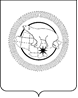 ПРАВИТЕЛЬСТВО   ЧУКОТСКОГО  АВТОНОМНОГО  ОКРУГАР А С П О Р Я Ж Е Н И ЕВ рамках реализации пункта 2 Постановления Правительства Российской Федерации от 9 октября 2019 года № 1304 «Об утверждении принципов модернизации первичного звена здравоохранения Российской Федерации и Правил проведения экспертизы проектов региональных программ модернизации первичного звена здравоохранения, осуществления мониторинга и контроля за реализацией региональных программ модернизации первичного звена здравоохранения»:1. Утвердить Региональную программу модернизации первичного звена здравоохранения Чукотского автономного округа до 2025 года согласно приложению к настоящему распоряжению.2. Контроль за исполнением настоящего распоряжения возложить на Департамент здравоохранения Чукотского автономного округа                   (Ищенко Н.М.).Приложениек Распоряжению ПравительстваЧукотского автономного округаот 11 декабря 2020 года № 518-рпРЕГИОНАЛЬНАЯ ПРОГРАММАмодернизации первичного звена здравоохранения Чукотского автономного округа до 2025 годаПАСПОРТрегиональной программы модернизации первичного звена здравоохранения Чукотского автономного округа Сведения о целях и задачах региональной программыРесурсное обеспечение региональной программы* Объем средств, предусмотренный на реализацию мероприятия на момент формирования региональной программы в бюджетах (проектах бюджетов) субъектов Российской Федерации на 2020-2022 годы, территориальных программах (проектах территориальных программ) государственных гарантий субъекта Российской Федерации на 2020-2022 гг.**Объем средств на реализацию мероприятия в 2023-2025 годы заполняется на основании утвержденных паспортов региональных проектов, оценки субъекта Российской Федерации с учетом прогноза социально-экономического развития субъекта Российской Федерации 
до 2024 года.*** Объем дополнительной потребности в финансовых ресурсах на реализацию мероприятия (далее – объем дополнительной потребности) заполняется на основании расчетов и обоснований, прилагаемых к региональной программе. В проекте региональной программы, представленной субъектом Российской Федерации на согласование, объем дополнительной потребности указывается без указания источника финансового обеспечения. В утвержденной региональной программе объем дополнительной потребности требует расшифровки по источникам финансового обеспечения.Содержание проблемы и обоснование необходимости её решения программными методамиРаздел IАналитическая часть 1. Чукотский автономный округ – самый северо-восточный субъект Российской Федерации, занимает территорию свыше 721 тысяч квадратных километров, протяженностью с запада на восток 1400 км, с севера на юг 900 км, относится к 1-й группе субъектов Российской Федерации с низкой плотностью населения (менее 20 человек на 1 кв.км), граничит с Якутией на западе, Магаданской областью и Камчатским краем на юге и штатом Аляска Соединенных Штатов Америки на Востоке. Вся территория Округа относится к Арктической зоне России, омывается тремя морями — Чукотским, Беринговым и Восточно-Сибирским. Территория округа характеризуется отсутствием или ограниченностью наземного сообщения между населенными пунктами. Транспортное сообщение зависит от сезона года: «зимники», «переправы», длительный период держится распутица, ледоход и ледостав. Сообщение между населенными пунктами в зимний период осуществляется по временным дорогам, в летний период – за счет речного судоходства. Роль основной грузовой транспортной магистрали, обеспечивающей Чукотский автономный округ необходимыми товарами народного потребления, продовольствием, сырьем, машинами, оборудованием и материалами, выполняет «северный» завоз в период навигации. Грузопоток в межнавигационный период, а также пассажиропоток, в т.ч. вынужденный (например, в целях санавиации), круглый год обеспечиваются дорогостоящим воздушным путем. Большую часть года авиация является единственно возможным видом транспорта.Основные виды транспорта для дальних передвижений — морской и воздушный. На территории округа реализуются мероприятия в рамках проекта «Безопасные и качественные дороги».В 2012 году начато строительство федеральной автомобильной дороги «Колыма-Омсукчан-Омолон-Анадырь», которая обеспечит круглогодичную транспортную связь Чукотки с дорожной сетью Дальнего Востока России. В настоящее время на территории Чукотского АО действует федеральная дорога А384 протяжённостью 30,5 км от вертолётной площадки города Анадырь до аэропорта в посёлке Угольные Копи, причём около 8 км пути проходит непосредственно по льду Анадырского лимана. Железных дорог на Чукотке нет. Кое-где существуют лишь незначительные узкоколейки на местных предприятиях.На сегодняшний день продолжается строительство автомобильной дороги «Колыма-Омсукчан-Омолон-Анадырь». Ведутся работы на четырёх объектах протяжённостью около 35 км. Общий объем финансирования по строительству дороги в 2020 году составит 2,2 млрд. рублей.Строительство автомобильной дороги "Колыма – Омсукчан – Омолон – Анадырь" с подъездами до населенных пунктов Билибино, Комсомольский, Эгвекинот. Автодорога соединит Магадан и Чукотку. Общая протяженность полотна составит 1 880 км.В настоящее время идёт строительство двух мостовых переходов на 673 км и 704 км общей протяженностью 4,32 км. А также двух участков дороги протяженностью 30,3 км. Ввод объектов в эксплуатацию запланирован на 2021 год.Строительство ведется круглогодично с технологическим перерывом с декабря по март. Подрядчиком является ООО СпецСтройМонтаж». 14 мая прошел тендер на строительство еще одного участка дороги – мостового перехода через реку Мильгувеем на 722 км. Сроки выполнения работ по контракту - июль 2020 года – октябрь 2022 года.Общий объем финансирования мероприятий по строительству дороги в этом году составит 2,2 млрд. рублей, в том числе за счет средств федерального бюджета – 2,0 млрд. рублей. Субсидия из федерального бюджета на строительство предоставляется бюджету Чукотского АО в рамках государственной программы РФ «Развитие транспортной системы».Административно-территориальное устройство Чукотского автономного округа выглядит следующим образом:- 6 муниципальных районов - Анадырский, Билибинский, Иультинский, Провиденский, Чаунский, Чукотский;- 1 город окружного значения - Анадырь;- 2 города – Билибино и Певек;- 5 поселков городского типа (рабочий поселок) - Беринговский, Мыс Шмидта, Провидения, Угольные Копи, Эгвекинот;- 40 поселков сельского типа (сел) - Айон, Алькатваам, Амгуэма, Анюйск, Апапельгино, Биллингс, Ваеги, Ванкарем, Илирней, Инчоун, Канчалан, Кепервеем, Конергино, Краснено, Лаврентия, Ламутское, Лорино, Марково, Мейныпильгыно, Нешкан, Новое Чаплино, Нунлигран, Нутэпэльмен, Омолон, Островное, Рыркайпий, Рыткучи, Сиреники, Снежное, Тавайваам, Усть-Белая, Ушаковское, Уэлькаль, Уэлен, Хатырка, Чуванское, Энмелен, Энурмино, Янракыннот, Янранай.К иным населенным пунктам относятся населенные пункты (поселки городского типа), находящиеся в стадии ликвидации: Алискерово, Бараниха, Быстрый, Валькумей, Весенний, Встречный, Дальний, Комсомольский, Красноармейский, Ленинградский, Отрожный, Шахтерский, Южный.В округе образованы административные центры:город Анадырь - административный центр Анадырского района;город Билибино - административный центр Билибинского района;поселок городского типа Эгвекинот - административный центр Иультинского района;поселок городского типа Провидения - административный центр Провиденского района;город Певек - административный центр Чаунского района;поселок сельского типа Лаврентия - административный центр Чукотского района.Численность постоянного населения Чукотского автономного округа на 01.01.2020 года составляет 50288 человек, с 2013 года сократившись на 892 человека (на 1,76%), в том числе городское население – 35 193 человека (70,86%), сельское население – 14 470 человек (29,14%), доля лиц старше трудоспособного возраста – 7990 человека (15,9%).2. В округе создана централизованная модель здравоохранения. Государственное учреждение здравоохранения «Чукотская окружная больница» имеет в своем составе: - 1 головное подразделение – Государственное учреждение здравоохранения «Чукотская окружная больница» – расположенное в г. Анадыре;- 5 филиалов – районных больниц;- 12 участковых больниц, как структурных подразделений филиалов;- 5 врачебных амбулаторий;- 20 ФАПов (фельдшерско-акушерских пунктов).Головное подразделение Государственного учреждения здравоохранения «Чукотская окружная больница» в г. Анадырь является учреждением третьего уровня, обеспечивающим население округа специализированной, в том числе высокотехнологичной медицинской помощью.К учреждениям второго уровня относятся филиалы государственного  бюджетного учреждения здравоохранения «Чукотская окружная больница»- Иультинская и Билибинская районные больницы, выполняющие функции межмуниципальных центров. Остальные филиалы и их структурные подразделения относятся к учреждениям первого уровня, обеспечивающим оказание первичной медико-санитарной помощи:3 – районные больницы (Чаунская РБ, Чукотская РБ, Провиденская РБ);12 - участковых больниц, 5 - врачебных амбулаторий,20 - фельдшерско-акушерских пунктов, что является оптимальным и достаточным для доступности первичной медико-санитарной помощи.Данные по медицинским организациям, и их структурным подразделениям, на базе которых оказывается первичная медико-санитарная помощь населению, в привязке к населенным пунктам соответствуют данным федерального реестра медицинских организаций (ФРМО), геоинформационной подсистемы единой государственной информационной системы в сфере здравоохранения. На территории округа функционирует 1 медицинская организация, подведомственная ФМБА России – Федеральное государственное бюджетное учреждение здравоохранения «Медико-санитарная часть №4 Федерального медико-биологического агентства» (ФГБУЗ МСЧ №4 ФМБА России), территориально расположенная по адресу г. Билибино, Чукотский автономный округ.Населенные пункты с числом жителей менее 100 человек и населенные пункты, не имеющие прикрепления к медицинской организации, структурному подразделению медицинской организации на территории Чукотского автономного округа отсутствуют, в связи с этим на территории округа отсутствуют домовые хозяйства, оказывающие первую помощь.Населенных пунктов на территории округа, обслуживаемых передвижными медицинскими комплексами нет, планируется приобретение передвижных медицинских комплексов в 2021 году в рамках мероприятий регионального проекта «Развитие первичной медико-санитарной помощи» национального проекта «Здравоохранение».В целях приближения медицинской помощи жителям сельской местности Чукотского автономного округа широко развиты выездные формы работы. Во все отдаленные населенные пункты округа в соответствии с ежегодно утверждаемым планом-графиком выездных работ медицинской организации, согласованной с главами муниципальных образований и городских округов, выезжают врачебные бригады, для проведения медицинских осмотров, дополнительной диспансеризации, углубленных медицинских осмотров. Врачебные бригады оснащены современными комплектами лабораторного оборудования, аппаратами для электрокардиографии, портативными аппаратами ультразвуковой диагностики. В состав выездных врачебных бригад входят: терапевт, невролог, окулист, хирург, оториноларинголог, врач ультразвуковой диагностики, психиатр-нарколог, гинеколог, стоматолог, фтизиатр, педиатр, детские специалисты хирург-андролог, эндокринолог. Сельскому населению оказывается специализированная (санитарно-авиационная), скорая медицинская помощь, медицинская эвакуация в целях оказания больным и пострадавшим экстренной медицинской помощи, направленной на сохранение и поддержание жизненно важных функций организма, и транспортировка пациентов в кратчайшие сроки в ближайшие учреждения здравоохранения округа для оказания специализированной медицинской помощи: - в ГБУЗ «Чукотская окружная больница» - многопрофильная больница, расположенная в окружном центре Чукотки в г. Анадырь, - в филиал «Билибинская районная больница» (западная Чукотка),- в филиал «Иультинская районная больница» (восточная Чукотка),- районные больницы – Провиденская (п. Провидения), Чаунская (г. Певек), Чукотская (с. Лаврентия). В геоинформационную подсистему геопортала Минздрава России (по адресу https://geoportal.egisz.rosminzdrav.ru) внесены существующие и действующие объекты здравоохранения Чукотского автономного округа.В ходе анализа схемы территориального планирования по размещенным объектам здравоохранения и карт размещения объектов здравоохранения установлено их соответствие сведениям, внесенным в геоинформационную подсистему. Сведения о численности населения, проживающего в отдаленных и труднодоступных населенных пунктах Чукотского автономного округа, представлены в таблице 1.  Таблица №14. Блок-схема (рис. 1) сети медицинских организаций Чукотского автономного округа и их структурных подразделений, в том числе оказывающих ПМСП по состоянию на текущий момент, в соответствии с номенклатурой медицинских организаций, указана в приложении №1 к программе. Рисунок 2Блок-схема действующей сети медицинских организаций Чукотского автономного округа, 
оказывающих первичную медико-санитарную помощьРисунок 3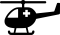 Блок-схема оптимальной сети медицинских организаций Чукотского автономного округа5. Карта-схема размещения медицинских организаций (ЦРБ, РБ, УБ) с зонированием территории Чукотского автономного округа осуществлены в зависимости от обслуживаемой территории в рамках оказания ПМСП, с формированием соответствующего перечня медицинских организаций и указанием зданий медицинских организаций, требующих сноса, реконструкции, капитального ремонта и наличия вертолетных площадок Рисунок 4. Размещение объектов здравоохранения ГБУЗ «Чукотская окружная больница», на базе которых оказывается первичная медико-санитарная помощь населению, указана в приложении № 2 к программе.  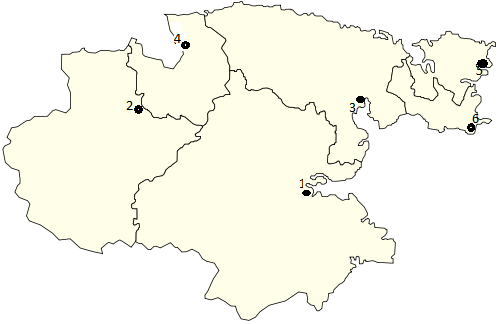 7.  Перечень медицинских организаций и их структурных подразделений, на базе которых оказывается первичная медико-санитарная помощь населению, сформирован по типам медицинских организаций Чукотского автономного округа с указанием численности обслуживаемого населения, данные сопоставлены с численностью населения муниципального образования (табл. 1). В таблице указаны данные в целом по медицинской организации (юридическому лицу), с расшифровкой по обособленным подразделениям в зависимости от места оказания медицинской помощи.Таблица 1Медицинские организации Чукотского автономного округа и их структурные подразделения (МО), на базе которых оказывается первичная медико-санитарная помощь населению*Плановые объемы оказания медицинской помощи, утвержденные в рамках Территориальной программы государственных гарантий бесплатного оказания гражданам медицинской помощи на 2020 год. Медицинских организаций, структурных подразделений, обслуживающих больше рекомендуемой численности населения на территории Чукотского автономного округа отсутствуют.8. Населенные  пункты с численностью населения более 100 человек, расположенные вне зоны доступности медицинских организаций, оказывающих ПМСП на территории Чукотского автономного округа отсутствуют.Таблица 2 Населенные  пункты с численностью населения более 100 человек, расположенные вне зоны доступности медицинских организаций, оказывающих ПМСП на территории Чукотского автономного округа9. Карты-схемы оптимального размещения медицинских организаций с зонированием территории Чукотского автономного округа в зависимости от обслуживаемой территории с формированием соответствующего перечня медицинских организаций по состоянию к 2025 году.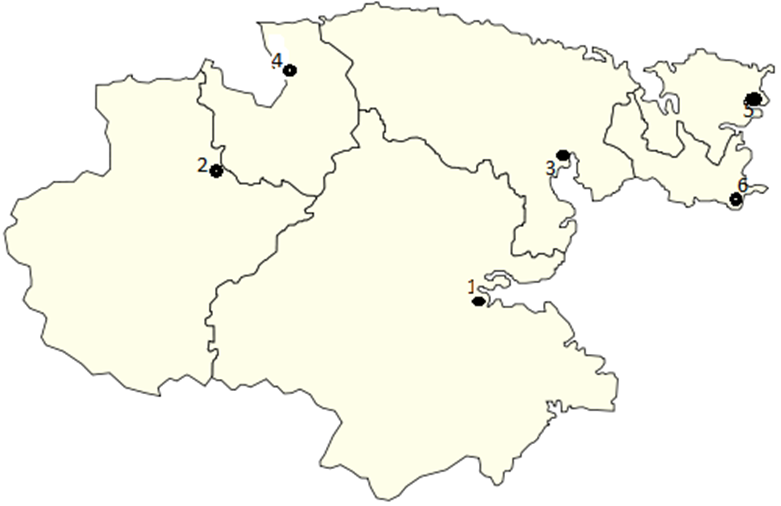 Таблица 3Медицинская организация «Чукотская окружная больница», на базе которой оказывается первичная медико-санитарная помощь населению, по состоянию к 2025 году.Населенные пункты с численностью населения более 100 человек, расположенные вне зоны доступности медицинских организаций, оказывающих ПМСП, по состоянию к 2025 году отсутствуют. Таблица №4.Населенные пункты с численностью населения более 100 человек, расположенные вне зоны доступности медицинских организаций, оказывающих ПМСП, по состоянию к 2025 году10. Оказание специализированной (санитарно-авиационной) медицинской помощи в Чукотском автономном округе осуществляет центр экстренной и планово-консультативной медицинской помощи и медицинской эвакуации с возможностью телемедицинских технологий ГБУЗ ЧАО «Чукотская окружная больница», по заявкам медицинских организаций с использованием авиационного и наземного транспорта. В вылетах санитарной авиации участвуют врачи ГБУЗ ЧАО «Чукотская окружная больница» в зависимости от профиля необходимой медицинской помощи. Санитарная авиация применяется для оказания жителям сельской местности экстренной и консультативной медицинской помощи, для эвакуации больных из населённых пунктов округа, из мест кочевий коренного населения, стойбищ и вахтовых поселков в город Анадырь в соответствии с заключённым договором с авиаперевозчиком.Для выполнения этих задач заключен гражданско-правовой договор на оказание авиационных услуг для обеспечения медицинской помощи (скорой специализированной медицинской помощи) гражданам, проживающим в труднодоступных районах Чукотского автономного округа между ГБУЗ «Чукотская окружная больница» и ГП Чукотского автономного округа «ЧукотАВИА», которое выполняет авиационные работы по заявкам медицинской организации.Вертолеты МИ-8, Ми – МТВ, самолеты АН-24, АН-26 и ДНС-6 постоянно базируются в п. Угольные Копи, г.Билибино, г. Певек, в п. Эгвекинот постоянно базируются МИ-8, переменная дислокация с. Лаврентия и п. Провидения – вертолеты МИ-8 (по 2 недели попеременно п. Провидения и с. Лаврентия). Вылеты осуществляются из Анадыря по всему округу. Из районов по своим районам и соседним районам по необходимости.Штатные авиамедицинские бригады отсутствуют. Вылеты осуществляет фельдшерская бригада СМП ГБУЗ «Чукотская окружная больница», дислоцируемая в п.Угольные Копи с привлечением при необходимости профильных специалистов ГБУЗ «Чукотская окружная больница»  из районной и непосредственно окружной больниц. Заявку на выполнения санитарного задания по эвакуации в ближайшие медицинские организации из труднодоступных районов могут выполнять и фельдшерские бригады СМП РБ, ближайших к месту пребывания больного.Привлечение самолетов для медицинской эвакуации зависит от маршрутизации по профилю и дальностью полета.Фактическое время эвакуации пациентов из отдаленных и труднодоступных сел в г. Анадырь составляет не менее 5 часов в случае благоприятной погоды. Изолированность районных центров определяет необходимость оказания многопрофильной медицинской помощи.  Во всех населенных пунктах округа имеются посадочные площадки, расположенные вблизи с медицинской организацией, не превышающей 15 минут доезда. Отмечаются отложенные вылеты (85 вылетов) по санитарной авиации в связи с метеоусловиями (50) и нехваткой светового времени (35). По информации ГП Чукотского автономного округа «ЧукотАВИА» существует необходимость приобретения 3 единиц авиасудов – вертолетов Ми-8МВТ на общую сумму 1,95 млн. рублей. Сумма лизинговых платежей за 1 вертолет в течение 10 лет примерно составит 650,0 млн. рублей, в год  65,0 млн. рублей.Число вылетов и количество эвакуированных пациентов в разбивке по годам и типам используемых воздушных судов с использованием авиатранспорта представлено в таблице 4(Таблица 4)Структура скорой медицинской помощи в округе представлена отделениями СМП, расположенными в районных больницах округа. В круглосуточном режиме работает одна врачебная (общепрофильная) бригада и 7 фельдшерских (общепрофильных). В настоящее время скорая помощь оказывается отделениями СМП, расположенными в районных больницах округа общепрофильными бригадами.В 2018 году отмечается снижение количества бригад СМП врачебного профиля на 1 бригаду и увеличение количества фельдшерских бригад. Внештатные бригады формируются из числа врачей ГБУЗ ЧАО «Чукотская окружная больница» в зависимости от профиля необходимой медицинской помощи.Ежемесячно составляется график дежурств специалистов, в вечернее и ночное время дежурство осуществляется «на дому», в зависимости от профиля медицинской помощи формируется бригада для вылета по санитарной авиации. Период формирования бригады - в течение одного часа с момента поступления вызова.В настоящее время в центре экстренной и планово-консультативной медицинской помощи и медицинской эвакуации с возможностью телемедицинских технологий ГБУЗ ЧАО «Чукотская окружная больница» оборудовано рабочее место диспетчера. Дежурный диспетчер принимает вызовы на санитарную авиацию из лечебных учреждений сельских населенных пунктов округа в режиме 24 часа 7 дней в неделю. При приеме вызова, дежурный диспетчер передает заявки в профильные отделения ГБУЗ ЧАО «Чукотская окружная больница». Медицинский работник сельского структурного подразделения медицинской организации Чукотского автономного округа докладывает о состоянии пациента, к которому планируется вызов санзадания. В процессе телеконсультации в режиме видеоконференцсвязи участвуют медицинский работник сельского структурного подразделения, дежурный диспетчер отделения санитарной авиации и профильный врач-специалист. На основе полученной информации принимается решение о необходимости вылета борта санитарной авиации. Основные посадочные площадкиВозраст воздушных судов в Чукотском автономном округеПеречень основных нормативных правовых актов, на основе которых разработана региональная программа (РП)I. Постановление Правительства Российской Федерации от 9 октября 2019 г.                 № 1304 «Об утверждении принципов модернизации первичного звена здравоохранения Российской Федерации и Правил проведения экспертизы проектов региональных программ модернизации первичного звена здравоохранения, осуществления мониторинга и контроля за реализацией региональных программ модернизации первичного звена здравоохранения», а также:1.1. Статья 33 Федерального закона от 21.11.2011 № 323-ФЗ «Об основах охраны здоровья граждан в Российской Федерации»:1. Первичная медико-санитарная помощь является основой системы оказания медицинской помощи и включает в себя мероприятия по профилактике, диагностике, лечению заболеваний и состояний, медицинской реабилитации, наблюдению за течением беременности, формированию здорового образа жизни и санитарно-гигиеническому просвещению населения.2. Организация оказания первичной медико-санитарной помощи гражданам в целях приближения к их месту жительства, месту работы или обучения осуществляется по территориально-участковому принципу, предусматривающему формирование групп обслуживаемого населения по месту жительства, месту работы или учебы в определенных организациях, с учетом положений статьи 21 настоящего Федерального закона (выбор врача и медицинской организации).3. Первичная доврачебная медико-санитарная помощь оказывается фельдшерами, акушерами и другими медицинскими работниками со средним медицинским образованием.4. Первичная врачебная медико-санитарная помощь оказывается врачами-терапевтами, врачами-терапевтами участковыми, врачами-педиатрами, врачами-педиатрами участковыми и врачами общей практики (семейными врачами).5. Первичная специализированная медико-санитарная помощь оказывается врачами-специалистами, включая врачей-специалистов медицинских организаций, оказывающих специализированную, в том числе высокотехнологичную, медицинскую помощь.6. Первичная медико-санитарная помощь оказывается в амбулаторных условиях и в условиях дневного стационара.7. В целях оказания гражданам первичной медико-санитарной помощи при внезапных острых заболеваниях, состояниях, обострении хронических заболеваний, не сопровождающихся угрозой жизни пациента и не требующих экстренной медицинской помощи, в структуре медицинских организаций могут создаваться подразделения медицинской помощи, оказывающие указанную помощь в неотложной форме.1.2. Приказ Минздравсоцразвития России от 15.05.2012 № 543н «Об утверждении Положения об организации оказания первичной медико-санитарной помощи взрослому населению», которым урегулированы:виды участков и численность прикрепленного населения на участках; вопросы организации при медицинских организациях сети фельдшерско-акушерских пунктов и фельдшерских здравпунктов на селе в зависимости от численности населения и удаленности от другой медицинской организации, а также организации оказания первой помощи с привлечением одного из домовых хозяйств;правила организации деятельности, рекомендуемые штатные нормативы и стандарты оснащения отдельных подразделений поликлиники (кабинет (отделение) доврачебной помощи, регистратура, отделение (кабинет) неотложной медицинской помощи, кабинет врача общей практики (семейного врача), мобильная медицинская бригада, поликлиники, дневной стационар), врачебной амбулатории, фельдшерско-акушерского пункта, фельдшерского здравпункта, центра (отделения) общей врачебной практики (семейной медицины).1.3. Приказ Минздравсоцразвития России от 01.12.2005 № 753 «Об оснащении диагностическим оборудованием амбулаторно-поликлинических и стационарно-поликлинических учреждений муниципальных образований».1.4. Приказ Минздрава России от 07.03.2018 № 92н «Об утверждении Положения об организации оказания первичной медико-санитарной помощи детям», которым урегулированы:рекомендуемая численность прикрепленных детей на участке (800 детей);разделение медицинских организаций, оказывающих первичную медико-санитарную помощь детям:первая группа - поликлиники, поликлинические отделения при центральных районных больницах и районных больницах, оказывающие первичную медико-санитарную помощь детям;вторая группа - самостоятельные детские поликлиники, поликлинические отделения в составе городских поликлиник, в том числе детских больниц и центральных районных больниц, исполняющих функции межрайонных центров;третья группа - самостоятельные консультативно-диагностические центры для детей, а также консультативно-диагностические центры и детские поликлиники (отделения) в структуре республиканских, краевых, областных, окружных, городских больниц;правила организации деятельности, рекомендуемые штатные нормативы и стандарты оснащения кабинета врача-педиатра участкового, детской поликлиники (детского поликлинического отделения) - стандарт оснащения разграничен по уровням, детского консультативно-диагностического центра, дневного стационара детской поликлиники (детского поликлинического отделения).1.5. Совместный приказ Минздрава России № 345н, Минтруда России № 372н от 31.05.2019 «Об утверждении Положения об организации оказания паллиативной медицинской помощи, включая порядок взаимодействия медицинских организаций, организаций социального обслуживания и  общественных объединений, иных некоммерческих организаций, осуществляющих свою деятельность в сфере охраны здоровья» - определены требования к подразделениям, оказывающим паллиативную медицинскую помощь в амбулаторных условиях, в условиях дневного стационара, стационарных условиях.1.6. Статья 34 Федерального закона от 21.11.2011 № 323-ФЗ «Об основах охраны здоровья граждан в Российской Федерации»:специализированная медицинская помощь оказывается врачами-специалистами и включает в себя профилактику, диагностику и лечение заболеваний и состояний (в том числе в период беременности, родов и послеродовой период), требующих использования специальных методов и сложных медицинских технологий, а также медицинскую реабилитацию;специализированная медицинская помощь оказывается в стационарных условиях и в условиях дневного стационара.1.7. Приказ Минздрава России от 02.12.2014 № 796н «Об утверждении Положения об организации оказания специализированной, в том числе высокотехнологичной, медицинской помощи».Регулирует только вопросы направления для оказания специализированной медицинской помощи. Вследствие этого применяются:приказ Минздрава СССР от 31.07.1963 № 395 «О состоянии и мерах по дальнейшему улучшению стационарного обслуживания населения СССР» (вместе с «Положением о городской больнице», «Положением о клинической больнице», «Положением об областной (краевой, республиканской) больнице», «Положением о центральной районной больнице», иными положениями).1.8. Порядки оказания медицинской помощи по профилям, заболеваниям или состояниям (группам заболеваний или состояний).  1.9. Размещение медицинских организаций:приказ Министерства здравоохранения Российской Федерации от 27.02.2016 № 132н «Об утверждении Требований к размещению медицинских организаций государственной системы здравоохранения и муниципальной системы здравоохранения исходя из потребностей населения»;приказ Минздрава России от 20.04.2018 № 182 «Об утверждении методических рекомендации о применении нормативов и норм ресурсной обеспеченности населения в сфере здравоохранения» - рекомендует разграничение медицинских организаций по уровням:первый уровень - медицинские организации, оказывающие населению муниципального образования, на территории которого расположены: первичную медико-санитарную помощь и (или) паллиативную медицинскую помощь и (или) скорую, в том числе скорую специализированную, медицинскую помощь, и (или) специализированную (за исключением высокотехнологичной) медицинскую помощь;второй уровень - медицинские организации, имеющие в своей структуре отделения и (или) центры, оказывающие преимущественно специализированную (за исключением высокотехнологичной) медицинскую помощь населению нескольких муниципальных образований по широкому перечню профилей медицинской помощи, и (или) диспансеры (противотуберкулезные, психоневрологические, наркологические и иные);третий уровень - медицинские организации, имеющие в своей структуре подразделения, оказывающие высокотехнологичную медицинскую помощь.1.10. Иные требования к организации оказания медицинской  помощи:1.10.1. Выбор врача и медицинской организации:статья 21 Федерального закона от 21.11.2011 № 323-ФЗ «Об основах охраны здоровья граждан в Российской Федерации»;приказ Минздравсоцразвития России от 26.04.2012 № 406н «Об утверждении Порядка выбора гражданином медицинской организации при оказании ему медицинской помощи в рамках программы государственных гарантий бесплатного оказания гражданам медицинской помощи»;приказ Минздрава России от 21.12.2012 № 1342н «Об утверждении Порядка выбора гражданином медицинской организации (за исключением случаев оказания скорой медицинской помощи) за пределами территории субъекта Российской Федерации, в котором проживает гражданин, при оказании ему медицинской помощи в рамках программы государственных гарантий бесплатного оказания медицинской помощи».1.10.2. Диспансеризация, профилактические осмотры:приказ Минздрава России от 13.03.2019 № 124н «Об утверждении порядка проведения профилактического медицинского осмотра и диспансеризации определенных групп взрослого населения»;приказ Минздрава России от 10.08.2017 № 514н «О Порядке проведения профилактических медицинских осмотров несовершеннолетних»;приказ Минздрава России от 16.05.2019 № 302н «Об утверждении Порядка прохождения несовершеннолетними диспансерного наблюдения, в том числе в период обучения и воспитания в образовательных организациях»;приказ Минздрава России от 15.02.2013 № 72н «О проведении диспансеризации пребывающих в стационарных учреждениях детей-сирот и детей, находящихся в трудной жизненной ситуации»;приказ Минздрава России от 11.04.2013 № 216н «Об утверждении Порядка диспансеризации детей-сирот и детей, оставшихся без попечения родителей, в том числе усыновленных (удочеренных), принятых под опеку (попечительство), в приемную или патронатную семью».1.10.3. Приказ Минздрава России от 05.11.2013 № 822н «Об утверждении Порядка оказания медицинской помощи несовершеннолетним, в том числе в период обучения и воспитания в образовательных организациях», которым урегулированы: вопросы организации деятельности отделения организации медицинской помощи несовершеннолетним в образовательных организациях;рекомендуемые штатные нормативы медицинских работников и стандарт оснащения отделения организации медицинской помощи несовершеннолетним в образовательных организациях;  вопросы по организации деятельности врача по гигиене детей и подростков, медицинской сестры (фельдшера) отделения организации медицинской помощи несовершеннолетним в образовательных организациях.1.10.4. Приказ ФОМС от 21.11.2018 № 247 «Об установлении Требований к структуре и содержанию тарифного соглашения», содержит коэффициенты уровня оказания медицинской помощи для групп медицинских организаций и (или) структурных подразделений медицинских организаций:1) коэффициент первого уровня оказания медицинской помощи - для медицинских организаций и (или) структурных подразделений медицинских организаций, оказывающих населению в пределах муниципального образования (внутригородского округа) первичную медико-санитарную помощь и (или) специализированную (за исключением высокотехнологичной) медицинскую помощь и (или) скорую, в том числе скорую специализированную, медицинскую помощь;2) коэффициент второго уровня оказания медицинской помощи - для медицинских организаций и (или) структурных подразделений медицинских организаций, имеющих в своей структуре отделения и (или) центры, оказывающие медицинскую помощь (за исключением высокотехнологичной) населению нескольких муниципальных образований, а также для специализированных больниц, больниц скорой медицинской помощи, центров, диспансеров;3) коэффициент третьего уровня оказания медицинской помощи - для медицинских организаций и (или) структурных подразделений медицинских организаций, оказывающих населению высокотехнологичную медицинскую помощь.1.10.5. Постановление Главного государственного санитарного врача Российской Федерации от 18.05.2010 № 58 «Об утверждении САНПИН 2.1.3.2630-10 «Санитарно-эпидемиологические требования к организациям, осуществляющим медицинскую деятельность» (в частности, утверждены требования к  устройству, оборудованию и эксплуатации ФАП).1.10.6. Федеральный закон Российской Федерации от 29.12.2004 № 190-ФЗ «Градостроительный кодекс Российской Федерации».1.10.7. Свод правил «СП 42.13330.2016. Свод правил. Градостроительство. Планировка и застройка городских и сельских поселений. Актуализированная редакция СНиП 2.07.01-89*», утвержденный приказом Минстроя России от 30.12.2016 № 1034/пр.1.10.8. Свод правил «СП 319.1325800.2017. Свод правил. Здание и помещения медицинских организаций. Правила эксплуатации», утвержденный приказом Минстроя России от 18.02.2014 г. № 58пр.1.10.9. Свод правил «СП 158.13330.2014. Свод правил. Здания и помещения медицинских организаций. Правила проектирования», утвержденный приказом Минстроя России от 18.02.2014 г. № 58пр.1.10.10. Свод правил «СП 59.13330.2016. Свод правил. Доступность зданий и сооружений для маломобильных групп населения» утвержденный приказом Минстроя России от 14.11.2016 № 798пр.1.10.11. СП 255.1325800.2016 «Здания и сооружения. Правила эксплуатации. Основные положения». 1.10.12. ГОСТ 31937-2011 «Здания и сооружения. Правила обследования и мониторинга технического состояния».1.11. Использование оборудования с дистанционной передачей данных: 1.11.1. Дистанционное наблюдение за состоянием здоровья пациента осуществляется в соответствии с требованиями статьи 36.2 Федерального закона                    от 21 ноября 2011 г. № 323-ФЗ «Об основах охраны здоровья граждан в Российской Федерации» и приказа Минздрава России от 30 ноября 2017 г. № 965н «Об утверждении порядка организации и оказания медицинской помощи с применением телемедицинских технологий».Перечень оборудования, в том числе медицинских изделий (МИ), отсутствующихв соответствии с утвержденными порядками, положениями и правилами в медицинских организациях, подведомственных органам исполнительной власти субъекта Российской Федерации и (или) муниципальных медицинских организаций, расположенных на территории субъекта Российской Федерации, оказывающих первичную медико-санитарную помощь взрослым и детям, их обособленных структурных подразделений, центральных районных и районных больницТаблица № 1Перечень оборудования, в том числе медицинских изделий (МИ), подлежащих заменев связи с износом в соответствии с утвержденными порядками, положениями и правилами в медицинских организациях,подведомственных органам исполнительной власти субъекта Российской Федерации и (или) муниципальных медицинских организаций, расположенных на территории субъекта Российской Федерации, оказывающих первичную медико-санитарную помощь взрослым и детям, их обособленных структурных подразделений, центральных районных и районных больницТаблица №2Сводный перечень оборудования, в том числе медицинских изделий (МИ), отсутствующихв соответствии с утвержденными порядками, положениями и правилами в медицинских организациях, подведомственных органам исполнительной власти субъекта Российской Федерации и (или) муниципальных медицинских организаций, расположенных на территории субъекта Российской Федерации, оказывающих первичную медико-санитарную помощь взрослым и детям, их обособленных структурных подразделений, центральных районных и районных больниц Таблица №3Сводный перечень оборудования, в том числе медицинских изделий (МИ), подлежащих заменев связи с износом в соответствии с утвержденными порядками, положениями и правилами в медицинских организациях, подведомственных органам исполнительной власти субъекта Российской Федерации и (или) муниципальных медицинских организаций, расположенных на территории субъекта Российской Федерации, оказывающих первичную медико-санитарную помощь взрослым и детям, их обособленных структурных подразделений, центральных районных и районных больницТаблица №4«Оснащение медицинских организаций автотранспортными средствами» региональной программыКоличество автомобилей скорой медицинской помощи в государственных учреждениях здравоохранения на 1 марта 2019 года составила 39 единиц, в том числе 14 автомобилей класса «А», 25 автомобилей класса «В». 43% автопарка скорой медицинской помощи со степенью износа до 3-х лет, 57% - свыше 5 лет.В соответствии с Распоряжениями Правительства Российской Федерации от 10 августа 2016 года № 1695-р, от 6 сентября 2017 года № 1922-р, от 17 ноября 2017г № 2543-р, от 5 сентября 2018г № 1856-р, от 27 октября 2018г № 2318-р, Чукотскому автономному округу в период 2016-2018 годы распределены, централизованно закупленные за счет ассигнований федерального бюджета автомобили скорой медицинской помощи российского производства, поступившие от ООО «Ульяновский автомобильный завод» (ООО «УАЗ»), ООО «Автомобильный завод «ГАЗ»», в количестве 26 единиц. По состоянию на 1 марта 2019 года в округ поставлено 12 АСМП, 14 АСМП поставлены в округ в период навигации 2019 года.Автомобили скорой медицинской помощи были распределены по подведомственным медицинским организациям ГБУЗ «Чукотская окружная больница».В соответствии с Распоряжением Правительства Российской Федерации от 3 сентября 2019 №1963-р Чукотскому автономному округу распределено 15 автомобилей скорой медицинской помощи, которые распределены в соответствии с прилагаемой ниже таблицей. В соответствии с распоряжением Правительства Российской федерации от 11 июля 2020 года №1806р. Чукотскому АО распределено 15 автомобилей скорой медицинской помощи, поставка которых в округ ожидается до окончания навигации. Перечень транспортных средств, планируемых к замене в медицинских организациях Чукотского автономного округаТаблица 1Перечень транспортных средств, планируемых к приобретению в медицинских организациях Чукотского автономного округаТаблица № 2Сводный перечень автотранспорта планируемого к замене в Чукотском автономном округеТаблица № 3Сводный перечень автотранспорта планируемого к приобретению в Чукотском автономном округеТаблица № 4«Анализ кадрового обеспечения медицинских организаций Чукотского автономного округа, оказывающих первичную медико-санитарную помощь»По состоянию на 31.12.2019 в первичном звене государственного здравоохранения  Чукотского автономного округа работает 163 врачей, в том числе, врачей центральных районных больниц и районных больниц – 146 человек. Врачей станций и отделений скорой медицинской помощи – 7 человек. В результате реализации программных мероприятий показатель численности врачей в первичном звене здравоохранения должен составить 175 человек.Таблица 1Врачи, занятые в первичном звене государственной системы здравоохранения (чел.)По состоянию на 31.12.2019 коэффициент совместительства врачей в первичном звене здравоохранения составляет 1,25, в том числе, врачей центральных районных больниц и районных больниц – 1,30; коэффициент совместительства врачей, оказывающих скорую медицинскую помощь – 1,29. В результате реализации программных мероприятий показатель коэффициента совместительства врачей в первичном звене здравоохранения должен составить не более 1,2.Таблица 2Коэффициент совместительства врачей, занятых в первичном звене государственной системы здравоохраненияПо состоянию на 31.12.2019 в первичном звене государственного здравоохранения Чукотского автономного округа работает 254 средних медицинских работников, в том числе средних медицинских работников центральных районных больниц и районных больниц – 174 человек. Численность средних медицинских работников, оказывающих скорую медицинскую помощь составляет на 31.12.2019 года – 40 человек. В результате реализации программных мероприятий показатель численности средних медицинских работников в первичном звене здравоохранения должен составить 259 человек.Таблица 3Средние медицинские работники, занятые в первичном звене государственной системы здравоохранения, чел.По состоянию на 31.12.2019 коэффициент совместительства средних медицинских работников в первичном звене здравоохранения составляет 1,26, в том числе центральных районных больниц и районных больниц – 1,25. Коэффициент совместительства средних медицинских работников, оказывающих скорую медицинскую помощь – 1,09. В результате реализации программных мероприятий показатель коэффициента совместительства врачей в первичном звене здравоохранения должен составить не более 1,2.Таблица 4Коэффициент совместительства средних медицинских работников, занятых в первичном звене государственной системы здравоохранения1) Анализ обеспеченности кадрами первичного звена регионального здравоохранения с учетом территориального планирования Чукотского автономного округа, транспортной доступности населенных пунктов, численности прикрепленного (обслуживаемого) населения, территориальных особенностей. Мероприятие состоит из оценки дефицита кадров; включения в показатели оценки руководителей государственных медицинских организаций Чукотского автономного округа обеспечение коэффициента совместительства не более 1,2; включение в показатели оценки руководителей государственных медицинских организаций Чукотского автономного округа  показателя укомплектованности не менее 95%.По данным Федеральной службы государственной статистики население Чукотского автономного округа на 1 января 2019 года составило 50 228 чел., в том числе сельское население составило 13834 чел. (36% населения).Обеспеченность врачами, работающими в медицинских организациях государственной системы здравоохранения Чукотского автономного округа  на 31 декабря 2013 года –71,7 на 10 000 населения, на 31 декабря 2019 года – 62,6 на 10 000 населения, что выше показателя по Российской Федерации (37,4). Динамика показателя обеспеченности населения муниципальных образований Чукотского автономного округа врачами в период с 2013 по 2019 гг. представлена в таблице 5.Таблица 5Обеспеченность врачами всех специальностей на 10 тыс. населения (чел.) в разрезе муниципальных образованийПо среднему медицинскому персоналу наблюдается снижение показателя обеспеченности.На 31 декабря 2019 года обеспеченность медицинских организаций государственной системы здравоохранения Чукотского автономного округа составила 130,3 на 10 000 населения, что выше/ниже данного показателя по Российской Федерации (86,2). Динамика показателя обеспеченности средним медицинским персоналом в 2013-2019 гг. представлена в таблице 6.Таблица 6Обеспеченность средним медицинским персоналом на 10 тыс. населения (чел.) в разрезе муниципальных образованийПоказатель обеспеченности населения врачами, оказывающими медицинскую помощь в амбулаторных условиях, составил на 31 декабря 2019 года – 82,5 на 10 000 населения.Укомплектованность врачебных должностей в подразделениях, оказывающих медицинскую помощь в амбулаторных условиях физическими лицами составляет – 66,6% (при коэффициенте совместительства 1,2), укомплектованность должностей среднего медицинского персонала в подразделениях, оказывающих медицинскую помощь в амбулаторных условиях оказывающих медицинскую помощь в амбулаторных условиях физическими лицами – 140,2% (при коэффициенте совместительства 1,2), плановый показатель к 2025 году – 69,9% (врачи), 133,9 (СМП) по врачам и среднему медицинскому персоналу при коэффициенте совместительства не более 1,2.Укомплектованность физическими лицами врачей и среднего медицинского персонала в динамике за 2013–2019 гг. представлена в таблицах 7 и 8 соответственно.Таблица 7Укомплектованность физическими лицами (врачи, %) в разрезе муниципальных образованийТаблица 8Укомплектованность физическими лицами (средний медперсонал, %) в разрезе муниципальных образований
Сельскому населению Чукотского автономного округа медицинская помощь оказывается в 5 районных больницах и 1 центральной районной больнице (самостоятельные), кроме того во всех областных медицинских организациях, во входящих структурных подразделениях: 20 ФАП,   12 участковых больницах, 5 амбулаториях, 0  центрах ОВП и 0 кабинетах и отделениях ОВП. С 2013 года в Чукотском автономном округе наблюдается снижение численности врачей общей практики (семейный врач), и среднего медицинского персонала ФАП.Численность врачей общей практики, врачей-терапевтов участковых, врачей-педиатров участковых, среднего медицинского персонала на ФАП с 2013 по 2019 годы в Чукотском автономном округе  представлена в таблице 9.Таблица 9Численность штатных, занятых должностей, физических лиц медицинского персонала, оказывающего помощь в амбулаторных условиях (абс. знач.)Таблица 10Оценка уровня обеспеченности населения врачамиТаблица 11Сравнительная характеристика врачебных кадровТаблица 12Распределение муниципальных образований по коэффициенту обеспеченности медицинскими кадрами, врачи (КОВ)Таблица 13Оценка уровня обеспеченности населения средним медицинским персоналомТаблица 14Сравнительная характеристика среднего медицинского персонала (СМП)Таблица 15Распределение муниципальных образований по коэффициенту обеспеченности средним медицинским персоналом (КОСМП)Таблица 16Ранжирование муниципальных образований по интегральному коэффициенту обеспеченности медицинскими кадрами (КОМК) Таблица 17Распределение муниципальных образований по коэффициенту доступности медицинских кадровТаблица 18Распределение муниципальных образований по интегральному коэффициенту обеспеченности медицинскими кадрами (КОМК) 2) Управление штатным расписанием – формирование с учетом нормативов на основании численности прикрепленного населения, географии населенного пункта; нормативов, закрепленных территориальной программой государственных гарантий бесплатного оказания гражданам медицинской помощи; структуры заболеваемости, маршрутизации пациентов, реальной нагрузки на врачей. Мероприятие состоит из анализа организационной и штатной численности медицинских работников в государственных медицинских организациях Чукотского автономного округа; корректировки организационной и штатной численности медицинских работников с учетом региональных особенностей (коэффициент геолокации); согласования с Минздравом России организационной и штатной численности медицинских работников и коэффициент геолокации; принятие нормативного правового акта, определяющего организационную и штатную численность медицинских работников в государственных медицинских организациях Чукотского автономного округа, разработка плана мероприятий по изменению штатной численности медицинских работников в государственных медицинских организациях Чукотского автономного округа ; проведение организационно-штатных мероприятий. Здравоохранение Чукотского автономного округа на протяжении последних 5  лет характеризуется кадровым дефицитом.Ресурсная обеспеченность населения в сфере здравоохранения рассчитывается с учетом нормативов объемов медицинской помощи в расчете на одного жителя (одно застрахованное лицо), установленных территориальной программой государственных гарантий бесплатного оказания гражданам медицинской помощи, а также порядков оказания медицинской помощи и стандартов медицинской помощи.При определении объемов оказания медицинской помощи учитываются:– особенности половозрастного состава населения;– уровень и структура заболеваемости населения;– уровень и структура смертности населения;– географические особенности региона и транспортная доступность медицинских организаций.Несмотря на сложившийся кадровый дефицит, объемы медицинской помощи, оказываемой в рамках территориальной программы государственных гарантий бесплатного оказания гражданам медицинской помощи, сбалансированы,  в целом соответствуют федеральным нормативам.Штатные должности специалистов медицинских организаций устанавливаются медицинскими организациями на основании плановых объемов медицинской помощи, оказываемой в амбулаторных условиях, условиях дневного стационара, стационарных условиях, а также вне стационара структурными подразделениями скорой, в том числе специализированной медицинской помощи, с учетом порядков оказания медицинской помощи, рекомендуемого числа посещений на год на одну должность врача.Совместно с ФГБУ «ЦНИИОИЗ» Минздрава России была определена и согласована потребность во врачах и среднем медицинском персонале первичного звена здравоохранения на 2020 год (общая потребность на 2020 год – 22 человек, из них, врачей-онкологов – 1, врачей-оториноларингологов – 2, врачей-педиатров – 3, врачей-педиатров участковых – 1, врачей-терапевтов-участковых – 0, врачей общей практики (семейные) – 0, врачей-инфекционистов – 1, врачей-дерматовенерологов – 0, врачей-психиатров – 1, врачей-травматологов-ортопедов – 0, врачей-фтизиатров – 0, врачей-патологоанатомов – 1), и врачей скорой медицинской помощи –  0 человек.Сложившееся положение приводит к превышению нагрузки на врачей по сравнению с нормативными - врачи-педиатры, врачи-оториноларингологи, врачей педиатров.. Нагрузка на 1 должность ниже установленного норматива – врач-дерматовенеролог, врач общей практики.Потребность в среднем медицинском персонале на 2020 год составляет 39 специалистов с учетом возрастной нагрузки, в частности: фельдшеры – 6 человека, медицинские сестры врачей-терапевтов участковых – 4 человек, медицинские сестры врачей-педиатров участковых – 6 человека, медицинские сестры врачей общей практики (семейной медицины) – 2 человек.Помимо непосредственно дефицита кадров существуют кадровые диспропорции, а именно:–	неравномерная концентрация медицинских работников в городах и дефицит их в сельской местности;–	профицит кадров в стационарных учреждениях (профицит составляет 13 специалистов со средним медицинским образованием) и их дефицит в амбулаторно-поликлиническом звене (дефицит составляет 11  врачей и 19 специалистов со средним медицинским образованием). Для снижения профицита кадров в стационарных учреждениях планируется разработка новых форм взаимодействия с амбулаторно-поликлиническим звеном.–	между численностью врачей и среднего медицинского персонала (соотношение врачей к среднему медицинскому персоналу составляет 1 к 2 ;– между специалистами пенсионного возраста и молодыми специалистами доля специалистов пенсионного возраста составляет 18 %, доля молодых специалистов – 26%).Оценка потребности системы здравоохранения Чукотского автономного округа в медицинских кадрах проводится ежегодно на основании методик, утвержденных приказами Минздрава России от 29 ноября 2019 № 974 и от 29 ноября 2019 № 973.3) Планирование подготовки специалистов и прогнозирование убытия врачей и среднего медицинского персонала, с учетом источников привлечения медицинских кадров под каждую единицу (привлечение выпускников образовательных организаций общего образования для дальнейшего обучения (в рамках целевой подготовки) по программам высшего образования (увеличение заявок на целевое обучение по программам специалитета до 70-75% и по программам ординатуры до 100%), увеличение в 2020 году объема контрольных цифр приема по программам профессионального образования на подготовку кадров со средним профессиональным медицинским образованием на 36% от имеющегося дефицита специалистов. В Чукотском автономном округе отсутствуют образовательные организации высшего образования  целевое обучение специалистов по программам специалитета и программам ординатуры проводится на базе Федеральном государственном бюджетном образовательном учреждении  высшего образования «Дальневосточный государственный медицинский университет» Министерства здравоохранения Российской федерации. В 2019 году на первый курс образовательной организации высшего образования от чукотского автономного округа в рамках целевого приема от Чукотского автономного округа поступил 1 специалист, врач - педиатр.В Чукотском автономном округе осуществляется подготовка специалистов 1 образовательной организацией, реализующими программы среднего профессионального образования Государственное автономное профессиональное образовательное учреждение Чукотский многопрофильный колледж на первый курс отделения медицины и ветеринарии в 2019 году принято – 31 студент.В 2019 году обучающимся  в соответствии с Постановлением Правительства Чукотского автономного округа от 8 сентября 2014 года № 417 «О мере социальной поддержки граждан Российской Федерации, заключивших договор о целевом обучении с органом исполнительной власти Чукотского автономного округа осуществляющим полномочия в сфере охраны здоровья граждан» предоставлены меры поддержки в виде ежемесячной денежной  выплаты (по программам специалитета в размере 430 000 рублей, по программам ординатуры – 0 рублей). После получения свидетельства об аккредитации специалиста в первичное звено в 2019 году трудоустроилось 1  врач и 4 специалистов со средним медицинским образованием (2018 год – 2 и 3 соответственно, 2017 год – 1 врач). 4) Обеспечение вновь создаваемых медицинских организаций медицинскими кадрами (целевое обучение (специалитет, ординатура); планирование подготовки и переподготовки за счет средств федерального и регионального бюджетов, привлечение медицинских работников за счет средств нормированного страхового запаса территориального фонда обязательного медицинского страхования на оплату труда медицинских работников).По данным Федеральной службы государственной статистики в Чукотском автономном округе к 2025 году численность населения будет составлять 50 тысяч человек. Для оказания первичной медико-санитарной помощи к 2025 году нужно 343 врачей и 692 средних медицинских работников. В оптимальной схеме территориального планирования Чукотского автономного округа запланирована модернизация структурных подразделения государственных учреждений здравоохранения региона.Таблица 19Информация о количестве модернизируемых объектов в Чукотском автономном округеТаблица 20Изменение штатного расписания модернизируемого объекта*Таблица 21Обоснование изменения штатного расписания модернизируемого объекта*Таблица 22Обоснование привлечения медицинского работника на модернизируемый объект*5) Закрепление в организации медицинских кадров, в том числе за счет формирования и расширения мер социальной поддержки работников первичного здравоохранения посредством проведения аудита мер социальной поддержки медицинских работников в области, планирования потребности в служебном жилье и расходов на его наем, развития и поддержки института наставничества.С целью поэтапного устранения дефицита медицинских кадров и создания условий для роста обеспеченности населения медицинскими работниками на территории Чукотского автономного округа реализуется региональная программа «Развитие здравоохранения Чукотского автономного округа», утверждённая Постановлением Правительства Чукотского автономного округа от 30 марта 2016 года № 151.Ключевой действующей мерой привлечения и закрепления врачей и среднего медицинского персонала в сельских медицинских организациях являются программы «Земский доктор» и «Земский фельдшер».За время реализации программ привлечено 24 медицинских работников – 20 врачей и 4 фельдшеров (в 2012 году – 0 специалистов, в 2013 году – 0 специалистов, в 2014 году  – 3 специалистов, в 2015 году - 2 специалистов, в 2016 году – 4 специалистов, в 2017 году – 7 специалистов (из них 7 врачей и 0 фельдшеров), в 2018 году –  9 специалистов (из них 7 врачей  и 2 фельдшеров), в 2019 году – 3 специалистов (из них 1 врачей и 2 фельдшеров).В 2020 году в консолидированном бюджете Чукотского автономного округа предусмотрено 30 млн. руб. на реализацию программ «Земский доктор», что позволит привлечь на работу в сельскую местность 15 специалистов с высшим медицинским образованием, в 2021 – 2025 годах запланировано привлечь в сельскую местность 29 врачей. С 2019 года за счет средств окружного бюджета в рамках Постановления Правительства Чукотского автономного округа от 26 февраля 2018 года № 52 предоставлены единовременные компенсационные выплаты 12 врачам.На территории Чукотского автономного округа с 2019 года предоставлена единовременная компенсационная выплата фельдшерам за счет средств окружного бюджета – программа «Земский фельдшер». За период с 2017 по 2019 годы выплату получили 3 специалистов. На 2020 год в консолидированном бюджете Чукотского автономного округа предусмотрено 5 млн. руб. на реализацию программ «Земский фельдшер», что позволит привлечь на работу в сельскую местность 5 специалистов со средним медицинским образованием, в 2021 – 2025 годах запланировано привлечь в сельскую местность 15 специалистов со средним медицинским образованием.В целях привлечения и закрепления медицинских работников в Чукотском автономном округе Департаментом здравоохранения Чукотского автономного округа проводятся следующие мероприятия:- Ежегодное пособие по итогам работы за год врачам и специалистам с высшим профессиональным образованием, прибывшим для работы в Чукотский автономный округ по приглашениям Департамента здравоохранения Чукотского автономного округа и заключившим трудовой договор с медицинскими организациями Чукотского автономного округа, утверждено Постановлением Правительства Чукотского автономного округа от 18 декабря 2018 года № 415.- Денежная компенсация за наем (поднаем) жилых помещений врачам и специалистам с высшим профессиональным образованием, работающим в медицинских организациях Чукотского автономного округа, утверждено Постановлением Правительства Чукотского автономного округа от 7 февраля 2014 г. № 49.- Стипендиальная поддержка врачей, обучающихся в интернатуре (ординатуре), имеющих ходатайство руководителя медицинской организации Чукотского автономного округа с обязательством последующего трудоустройства в медицинскую организацию Чукотского автономного округа и заключившим соглашение с Департаментом здравоохранения Чукотского автономного округа, утверждено Постановлением Правительства Чукотского автономного округа от 8 сентября 2014 г. № 417.- Предоставление медицинским и фармацевтическим работникам государственных учреждений здравоохранения (аптечных организаций) Чукотского автономного округа, проживающим в Чукотском автономном округе и нуждающимся в жилых помещениях, социальной выплаты на приобретение жилья по ипотечным жилищным кредитам, утверждено Постановлением Правительства Чукотского автономного округа от 4 августа 2017 г № 307.- осуществление единовременных компенсационных выплат медицинским работникам (врачам, фельдшерам), прибывшим (переехавшим) на работу в сельские населенные пункты, либо рабочие поселки, либо поселки городского типа, либо города с населением до 50 тысяч человек (далее соответственно - единовременная выплата, медицинский работник), утверждено Постановлением Правительства Чукотского автономного округа от 26 февраля 2018 года № 52.В рамках реализации мероприятия «Обеспечение жильем работников социальной сферы», предусмотренного Планом социального развития центров экономического роста Чукотского автономного округа на период до 2025 года, утверждённого Распоряжением Правительства Чукотского автономного округа № 292-рп от 22.06.2018, планируется выкуп у застройщиков жилых помещений в строящемся жилье.Всего в бюджет Чукотского автономного округа в 2019 году на дополнительные меры поддержки медицинским работникам заложено 23,8 млн. рублей, на 2020 год – 24,3 млн. руб., на 2021 – 2025 годы общий объем финансирования требуется – 126 млн. руб. Помимо этого, в настоящее время действуют муниципальные программы (подпрограммы), предусматривающие меры социальной поддержки для медицинских работников в г. Анадырь, Анадырском районе, Чаунском районе, Провиденском районе, Иультинском районе, Чукотском районе, Билибинском районе.6) Администрирование кадровой политики, развитие кадровых служб медицинских организаций (создание подразделений медицинских организаций (или расширение функционала отдела кадров) с обязательным включением в него функций по поиску кадров, работы с кадровыми агентствами, контролю выполнения работы врачей-наставников, планированию и контролю за проведением дополнительного профессионального образования по программам повышения квалификации и профессиональной переподготовки сотрудников в рамках системы непрерывного медицинского образования, работе с вузами и колледжами, созданию и работе с кадровым резервом).Реализация данных мероприятий позволит повысить эффективность деятельности медицинских работников первичного звена.  Таблица 23План мероприятий по реализации раздела «Кадры государственных медицинских организаций Чукотского автономного округа» региональной программы модернизации первичного звена здравоохраненияПовышение эффективности систем оплаты труда медицинских работников, в том числе оказывающих первичную медико-санитарную помощь и скорую помощьАнализ применяемых систем оплаты трудамедицинских работников Чукотского автономного округаСистема оплаты труда медицинских работников государственных учреждений здравоохранения Чукотского автономного округа (далее – Система) утверждена постановлением Правительства Чукотского автономного округа  от27 апреля 2017 года № 161 «Об оплате труда работников государственных учреждений здравоохранения Чукотского автономного округа».Таблицы 1-25, представлены в разделе II Приложения № 10 в формате  Exel.«Устранение дефицита кадров в первичном звене здравоохранения и повышение уровня их квалификации, в том числе в целях обеспечения возможности выбора медицинской организации и врача»1.	Краткая характеристика текущего состояния сферы регулирования.1.1.	 Нормативно правовые акты и предмет их регулированияВ настоящее время система оплаты труда медицинских работников государственных учреждений здравоохранения Чукотского автономного округа установлена:1)	Законом Чукотского автономного округа от 6 декабря 2013 г. №126-ОЗ «О системе оплаты труда работников государственных учреждений здравоохранения Чукотского автономного округа»;2)	Постановлением Правительства Чукотского автономного округа от 27 апреля 2017 г. № 161 «Об оплате труда работников государственных учреждений здравоохранения Чукотского автономного округа».                                                                                                                    Таблица № 11.2. Установление должностных окладов медицинских работников.Должностные оклады медицинских работников устанавливаются нормативно-правовыми актами Правительства Чукотского автономного округа на основе профессионально-квалификационных групп (схем окладов).Размеры окладов работников государственных учреждений здравоохранения Чукотского автономного округа по профессиональным квалификационным группам, установлены Постановлением Правительства Чукотского автономного округа от 27 апреля 2017 года № 161 «Об оплате труда работников государственных учреждений здравоохранения Чукотского автономного округа». Локальными нормативными актами учреждения определяются конкретные размеры окладов (должностные оклады), ставки заработной платы работников по занимаемым ими должностям, путем соотнесения к соответствующим профессиональным квалификационным группам и квалификационным уровням.1.3. Выплаты компенсационного характера:При оплате труда медицинских работников, с учетом условий труда, применятся выплаты компенсационного характера предусмотренные федеральными нормативными правовыми актами, а также установленные нормативными правовыми актами Чукотского автономного округа в качестве обязательных для введения в систему оплаты труда учреждений здравоохранения.Наименования выплат приводятся в таблице.Учреждения не вправе самостоятельно вводить дополнительные выплаты компенсационного характера работникам.Таблица № 2Перечень выплат компенсационного характера1.4.  Выплаты стимулирующего характераС целью стимулирования медицинских работников к повышению эффективности их труда, а также поощрения за выполненный объем работу, применяются выплаты стимулирующего характера.Таблица № 3Перечень выплат стимулирующего характераАнализ связи стимулирующих выплат с показателями деятельности учреждений и работников показал, что размеры выплаты стимулирующего характера в основном зависят от стажа непрерывной работы, на уровне учреждения зависят от объема и качества работы, носят индивидуальный и дифференцированный характер и являются мотивационным рычагом в материальной заинтересованности работников в повышении качества медицинских услуг. В то же время значительные размеры стимулирующих выплат производятся в целях достижения целевых показателей по заработной плате отдельных категорий медицинских работников в соответствии с Указом Президента РФ № 597 от 07.05.2012 года «О мероприятиях по реализации государственной социальной политики».1.5.  Штатная и среднесписочная численностьТаблица № 4Штатная и среднесписочная численность врачей, человек Таблица № 5Штатная и среднесписочная численность среднего медицинского персонала (СМП), человекТаблица № 6Штатная и среднесписочная численность младшего медицинского персонала (ММП), человекПо итогам проведенного анализа можно сделать вывод, что в Чукотском автономном округе укомплектованность медицинскими работниками, оказывающим медицинскую помощь в амбулаторном звене выше, чем в целом по округу, при этом показатели коэффициента совместительства ниже, чем в целом по округу:за 2019 год укомплектованность в целом медицинскими работниками в медицинских организациях округа составила по категориям работников в следующих размерах: врачи – 66,9%,  СМП – 71,3%, ММП – 59,3%, в том числе по работникам, оказывающим медицинскую помощь в амбулаторных условиях: врачи – 68,1%,  СМП – 80,5%, ММП – 88,9%. За 2019 год коэффициент совместительства в медицинских организациях округа составил: по врачам – 1,28, по СМП – 1,30, по ММП – 1,69, в том числе по работникам, оказывающим медицинскую помощь в амбулаторных условиях: врачи – 1,28,  СМП – 1,19, ММП – 1,13.Наибольшая укомплектованность наблюдается по врачам скорой помощи – 82,8%, а также по СМП и ММП оказывающим первичную медико-санитарную помощь – 80,5% и 88,9% соответственно. Наименьшая укомплектованность выявлена по врачам, оказывающим первичную медико-санитарную помощь – 68,1%, и по СМП и ММП районных больниц – 72,5% и 64,4% соответственно.Наибольший коэффициент совместительства зафиксирован у ММП районных больниц – 1,55 и СМП оказывающих скорую медицинскую помощь – 1,31. Наименьший коэффициент совместительства выявлен по врачам, оказывающим скорую медицинскую помощь – 1,21, и по СМП и ММП оказывающим первичную медико-санитарную помощь – 1,19 и 1,13 соответственно.Средняя заработная плата медицинских работников в Чукотском автономном округеТаблица № 7Средняя заработная плата врачей2929-без внешних совместителейПо итогам проведенного анализа можно сделать вывод:По итогам 2019 года по категории врачи наибольший размер заработной платы в расчете на физическое лицо составил 263 273,8 рублей у врачей, оказывающих скорую медицинскую помощь, что составляет 138,4% от среднего значения заработной платы врачей в расчете на физическое лицо  в регионе; наименьший размер заработной платы в расчете на физическое лицо составил 169 734,0 у врачей, оказывающих первичную медико-санитарную помощь, что составляет 89,2 % от среднего значения заработной платы врачей в расчете на физическое лицо  в регионе. Средняя заработная плата врачей ЦРБ (РБ) соответствует средней заработной плате врачей по региону.В расчёте на ставку показатели заработной платы распределены аналогично. Соотношение заработной платы врачей в расчете на физическое лицо и в расчете на ставку составило 1,28, в том числе по врачам, оказывающим первичную медико-санитарную помощь чуть меньше 1,25.Таблица № 8Средняя заработная плата среднего медицинского персонала (СМП)31По итогам проведенного анализа можно сделать вывод:По итогам 2019 года по категории СМП наибольший размер заработной платы в расчете на физическое лицо составил 118 786,0 рублей у СМП, оказывающего скорую медицинскую помощь, что составляет 127,2% от среднего значения заработной платы СМП в расчете на физическое лицо  в регионе; наименьший размер заработной платы в расчете на физическое лицо составил 77 329,0 у СМП, оказывающего первичную медико-санитарную помощь, что составляет 82,8 % от среднего значения заработной платы СМП в расчете на физическое лицо  в регионе. Средняя заработная плата СМП ЦРБ (РБ) соответствует средней заработной плате СМП по региону.В расчёте на ставку показатели заработной платы СМП распределены аналогично. Соотношение заработной платы СМП в расчете на физическое лицо и в расчете на ставку составило 1,29, в том числе по СМП, оказывающих первичную медико-санитарную помощь чуть меньше 1,26.Таблица №  9Средняя заработная плата младшего медицинского персонала (ММП)33По итогам проведенного анализа можно сделать вывод:По итогам 2019 года по категории ММП наибольший размер заработной платы в расчете на физическое лицо составил 90 483,8 рублей у ММП центральных районных больниц (районных больниц), что соответствует среднему значению заработной платы ММП в расчете на физическое лицо  в регионе; наименьший размер заработной платы в расчете на физическое лицо составил 45 903,0 у ММП, оказывающего первичную медико-санитарную помощь, что составляет всего 50,1 % от среднего значения заработной платы ММП в расчете на физическое лицо  в регионе.В расчёте на ставку показатели заработной платы ММП распределены аналогично. Соотношение заработной платы ММП в расчете на физическое лицо и в расчете на ставку составило 1,4, в том числе по ММП, оказывающим первичную медико-санитарную помощь гораздо меньше 1,13.1.7.  Структура начисленной заработной платы медицинских работников35Таблица № 10Структура начисленной заработной платы  медицинских работников  учреждений здравоохранения субъекта Российской Федерации 35-без учета выплат по районному регулированию оплаты трудаТаблица № 11Структура начисленной заработной платы медицинских работников, оказывающих первичную медико-санитарную помощьТаблица № 12Структура начисленной заработной платы медицинских работников, оказывающих скорую медицинскую помощьТаблица № 13Структура начисленной заработной платы медицинских работников центральных районных больниц (районных больниц)На основе проведенного анализа можно сделать вывод В структуре заработной платы врачей  и среднего  медицинского персонала преобладают стимулирующие выплаты (64% и 47% соответственно), у младшего медицинского персонала преобладают оклады (38%).В структуре заработной платы  врачей  и среднего  медицинского персонала, оказывающих первичную медико-санитарную помощь также преобладают стимулирующие выплаты (53 % и 46% соответственно), у младшего медицинского персонала преобладают компенсационные выплаты (38%).В структуре заработной платы  врачей  и среднего  медицинского персонала, оказывающих скорую медицинскую помощь, также преобладают стимулирующие выплаты (42 % и 52% соответственно).В структуре заработной платы  врачей  и среднего  медицинского персонала центральных районных больниц также преобладают стимулирующие выплаты (64 % и 47% соответственно), у младшего медицинского персонала преобладают оклады (38%).1.8. Распределение средств, направленных на выплаты стимулирующего характера медицинским работникам учреждений здравоохраненияТаблица № 14Таблица № 15Распределение средств, направленных на выплаты стимулирующего характера, медицинским работникам, оказывающим первичную медико-санитарную помощьТаблица № 16Распределение средств, направленных на выплаты стимулирующего характера, медицинским работникам, оказывающим скорую медицинскую помощьТаблица № 17Распределение средств, направленных на выплаты стимулирующего характера, медицинским работникам центральных районных больниц (районных больниц)1.9. Распределение работников в зависимости от отработанного времениТаблица № 181.10. Распределение работников по числу трудовых договоров с медицинской организацией (на основе данных за сентябрь 2019 г)Таблица № 19По итогам проведенного анализа можно сделать вывод:51%  врачей трудоустроены по 1 трудовому договору и  оставшиеся 49 % врачей имеют 2 трудовых договора;38%  СМП заключает 1 трудовой договор и  62 % имеют 2 договора;17% ММП заключает 1 трудовой договор и  83 % имеют 2 договора;Каждый второй медицинский работник имеет более 1 трудового договора, что и показывает коэффициент совместительства медицинского персонала, составивший в среднем по медицинским организациям округа 1,3.Порядок введения в Чукотском автономном округе системы оплаты труда медицинских работников в соответствии с отраслевыми требованиямиТаблица № 202.1. Приведение штатной численности медицинских работников в соответствие с нормативами Минздрава России «Штатная численность медицинских работников»3636 - Таблицы №№ 20-25 заполняются по категориям работников: врачи, СМП, ММП; врачи и СМП, занятые в первичном звене; врачи и СМП скорой медицинской помощи; врачи и СМП ЦРБ (РБ)37 - С учетом прогнозируемых демографических изменений38 - Рассчитывается исходя из численности обслуживания населения и нормативов труда39 - Учитывает региональные особенности, долю сельского населения, наличие труднодоступных районов, распределение заболеваемостиМероприятия, направленные на достижение целевого индикатора:- анализ организационной и штатной численности медицинских работников в учреждениях здравоохранения субъекта Российской Федерации;- корректировка организационной и штатной численности медицинских работников с учетом региональных особенностей (коэффициент геолокации);- согласование с Минздравом России организационной и штатной численности медицинских работников и коэффициент геолокации;- принятие нормативного правового акта, определяющего организационную и штатную численность медицинских работников в учреждениях здравоохранения;- разработка плана организационно-штатных мероприятий по изменению штатной численности медицинских работников 
в учреждениях здравоохранения; - проведение организационно-штатных мероприятий.Таблица № 21«Коэффициент совместительства»Таблица № 22«Укомплектованность»Мероприятия, направленные на достижение целевых индикаторов:- оценка дефицита кадров;- включение в показатели оценки руководителей учреждений обеспечение коэффициента совместительства не более установленного дорожной картой;- включение в показатели оценки руководителей учреждений обеспечение укомплектованности учреждения не более установленного дорожной картой;- отраслевые мероприятия по привлечению медицинских работников в учреждения здравоохранения;- отраслевые мероприятия по закреплению медицинских работников в учреждениях здравоохранения, в том числе наставничество.2.2. Отраслевое регулирование должностных окладов медицинских работниковТаблица № 23«Доля окладов в структуре заработной платы»40 - Рассчитывается как число занятых ставок деленное на число работников41 - Рассчитывается как число занятых ставок на число вакантных ставок42 - Без учета выплат по районному регулированию оплаты трудаМероприятия, направленные на достижение целевых индикаторов:- дополнительное повышение окладов за счет перераспределения финансовых средств фонда оплаты труда.2.3. Отраслевое регулирование выплат компенсационного и стимулирующего характера  медицинских работниковТаблица № 24 «Доля отраслевых выплат компенсационного характера в структуре заработной платы»Таблица № 25«Доля отраслевых выплат стимулирующего характера в структуре заработной платы»II. Материалы по организационно-штатным изменениям медицинских организацийК Программе прилагается:1. Общая информация по субъекту Российской Федерации:о числе медицинских организаций, участвующих в региональной программе модернизации первичного звена здравоохранения, с указанием количества и типов организаций в которых планируется проведение организационно-штатных изменений (с разбивкой по видам модернизации);о числе штатных должностей врачей и средних медицинских работников на начало реализации программы модернизации и на конец ее реализации, по медицинским организациям, участвующим в модернизации первичного звена здравоохранения;о числе врачей и средних медицинских работников, планируемых к привлечению в отрасль здравоохранения субъекта Российской Федерации в целях обеспечения медицинских организаций, участвующих в модернизации первичного звена здравоохранения, медицинскими кадрами.2. Для новых объектов здравоохранения – проект штатного расписания;3. Для модернизируемых объектов здравоохранения (изменение типа) – штатное расписание до модернизации и проект штатного расписания по итогам модернизации (с динамикой его изменения по годам). Для этого информацию, выгружаемую с ресурса pasreg.rosminzdrav.ru необходимо дополнить колонками:Таблица 26.Динамика количества штатных должностей и физических лиц4. Для новых объектов здравоохранения и модернизируемых объектов здравоохранения (в случае расширения штатного расписания) указываются сроки и источники привлечения каждого нового медицинского работника (целевая подготовка, программы «Земский доктор», «Земский фельдшер», перевод из других медицинских организаций и т.д.), а также перечень мероприятий, направленных на привлечение таких работников.Таблица 27Источники и сроки привлечения врачей медицинской организацией в 2020-2025 годахТаблица 28Источники и сроки привлечения среднего медицинского персонала медицинской организацией в 2020-2025 годах«Цифровизация медицинских организаций»региональной программы модернизации первичного звена здравоохранения в Чукотском автономном округе до 2025 годаПодавляющее большинство населенных пунктов Чукотского АО обеспечены услугами мобильной связи (покрытие сотовыми операторами отсутствует в 3 населенных пунктах с суммарной численностью населения менее 500 человек или около 0,9% жителей Округа) и цифрового телевидения (возможность приема цифровых каналов отсутствует в 9 населенных пунктах с суммарной численностью населения менее 1 600 человек или около 3,1% жителей Округа). Хуже обстоит ситуация с доступом в информационно-телекоммуникационную сеть «Интернет» (далее – сеть «Интернет»). Чукотский АО является единственным субъектом Российской Федерации, на территории которого отсутствует оптоволоконная связь. Интернет-трафик обеспечивается исключительно через спутниковые каналы связи, что значительно снижает качество (в т.ч. скорость) и существенно повышает стоимость услуг доступа в сеть «Интернет». В рамках устранения цифрового неравенства между городскими и сельскими жителями в населенных пунктах Округа с численностью населения 250-500 человек в 2017 г. были установлены бесплатные точки доступа WI-FI (одна бесплатная точка доступа на населенный пункт), а также доступом в сеть «Интернет» обеспечено подавляющее большинство организаций образования и здравоохранения, однако существенный непокрытый спрос на услуги доступа в сеть «Интернет» сохраняется. Показатели объема потребления интернет-трафика на душу населения Округа (20,3 гигабайт/чел.) одни из самых низких среди регионов России и в 9,6 раз ниже среднероссийских показателей (194,4 гигабайт/чел.).Высокая стоимость и низкое качество услуг доступа в сеть «Интернет» существенно затрудняет реализацию проектов по предоставлению государственных и муниципальных услуг населению в электронной форме, осуществлению дистанционного обучения, развитию телемедицины и т.д.В 19 из 19 фельдшерско-акушерских пунктах Чукотского АО имеется подключение к информационно-телекоммуникационной сети «Интернет» с использованием спутникового канала с пропускной способностью до 1 Мбит/сек. Существующие каналы связи затрудняют применение телемедицинских технологий в формате видео-конференц-связи, т.к. используемая технология (спутниковая связь) имеет существенные недостатки (долгое время прохождение пакетов между абонентами, до 2-3 секунд, частые потери пакетов, неустойчивость, влияние погодных условий), однако, позволяют использовать медицинское оборудование с функцией передачи данных в цифровом формате.Также стоит принять во внимание то, что только 2 из 19 населенных пунктов, в которых имеются фельдшерско-акушерские пункты, имеют круглогодичное автомобильное сообщение с районными центрами. По этой причине экстренная эвакуация пациентов осуществляется в большинстве случаев санитарным авиатранспортом.В 2017-2019 годах в окружной и районных больницах округа в рамках федерального проекта «Создание единого цифрового контура в здравоохранении на базе Единой государственной информационной системы в сфере здравоохранения» были внедрены медицинские информационные системы медицинских организаций (МИС МО), а в Департаменте здравоохранения Чукотского автономного округа Региональная медицинская информационная система (РМИС). В 2019 году в РМИС была внедрена подсистема телемедицинских консультаций. В 2020 году планируются мероприятия по подключение к МИС МО 9 фельдшерско-акушерских пунктов (в Анадырском, Билибинском и Чаунском районах), включая приобретение компьютерной техники, оргтехники, подключение к защищенной сети и обучение медицинских работников. В 2021 году планируются мероприятия по подключению оставшихся 10 ФАП-ов. Таким образом, в 2020-2021 годах станет возможно внедрение медицинского оборудования с функцией передачи данных в цифровом формате.Основными целями региональной программы Чукотского автономного округа по модернизации первичного звена здравоохранения в части цифровизации деятельности медицинских организаций:1) Создание условий для внедрения информационных технологий;2) Обеспечение принципа приоритета профилактики в сфере охраны здоровья.Для достижения поставленных целей необходимо решить следующие задачи:- обеспечить медицинские организации первичного звена здравоохранения цифровыми медицинскими изделиями с функцией дистанционной передачи данных;- сформировать систему дистанционного наблюдения за состоянием здоровья пациента.В целях обеспечения принципа доступности и качества первичной медико-санитарной помощи, повышения качества оказания медицинской помощи пациентам кардиологического профиля, снижения смертности от сердечно-сосудистых заболеваний предусматривается оснащение фельдшерско-акушерских пунктов цифровым медицинским оборудованием, в том числе цифровыми электрокардиографами, с функцией дистанционной передачи данных о состоянии здоровья пациента.Схема реализации мероприятия предполагает регистрацию электрокардиограммы (далее – ЭКГ) в фельдшерско-акушерском пункте с последующей её передачей в цифровом формате через защищенный канал связи в головную медицинскую организацию для осуществления расшифровки и направления результатов в фельдшерско-акушерский пункт.Дополнительно к цифровым электрокардиографам, программой предусмотрено оснащение фельдшерско-акушерских пунктов тонометрами, спирометрами, пульсоксиметрами и аппаратами УЗИ с функцией дистанционной передачи данных, для возможности передачи данных о состоянии пациента по защищенным каналам связи в головную медицинскую организацию.В рамках федерального проекта «Создание единого цифрового контура в здравоохранении на базе Единой государственной информационной системы в сфере здравоохранения» в 2021-2022 годах планируются мероприятия по созданию и внедрению в Региональной медицинской информационной системе Чукотского автономного округа централизованных подсистем «Организация оказания медицинской помощи больным сердечно-сосудистыми заболеваниями» и «Организация оказания профилактической медицинской помощи (диспансеризация, диспансерное наблюдение, профилактические осмотры)», к которой будут подключены медицинские организации.План реализации подпрограммы «Цифровизация медицинских организаций» в 2020-2025 годахот11  декабря 2020 года№518-рп г. АнадырьОб утверждении Региональной программы модернизации первичного звена здравоохранения Чукотского автономного округа до 2025 годаПредседатель ПравительстваР.В. КопинСроки реализации региональной программы2021-2025 годыРазработчик региональной программыПравительство Чукотского автономного округаУчастники региональной программыДепартамент здравоохранения Чукотского автономного округа; Чукотский территориальный фонд обязательного медицинского страхования;Департамент финансов, экономики и имущественных отношений Чукотского автономного округа;Департамент промышленной политики Чукотского автономного округа; Государственное казенное учреждение«Управление капитального строительства Чукотского автономного округа»;Государственное бюджетное учреждение здравоохранения «Чукотская окружная больница»;Наименование государственной программы субъекта Российской ФедерацииГосударственная программа Чукотского автономного округа «Развитие здравоохранения Чукотского автономного округа», утвержденная постановлением Правительства Чукотского автономного округа от 30 марта 2016 года  №151Реквизиты документа, которым утверждена региональная программаРаспоряжение Правительства Чукотского автономного округа от 11 декабря 2020 года                   № 518-рпЦели региональной программы 1. обеспечение доступности и качества первичной медико-санитарной помощи и медицинской помощи, оказываемой в сельской местности, рабочих поселках, поселках городского типа и малых городах с численностью населения до 50 тыс. человек;2. обеспечение приоритета интересов пациента при оказании первичной медико-санитарной помощи;3. обеспечение соблюдения прав граждан при оказании первичной медико-санитарной помощи и обеспечение связанных с этими правами государственных гарантий;4. обеспечение приоритета профилактики при оказании первичной медико-санитарной помощиЗадачи региональной программы1. организация оказания медицинской помощи с приближением к месту жительства, месту обучения или работы исходя из потребностей всех групп населения с учетом трехуровневой системы оказания медицинской помощи;2. обеспечение транспортной доступности медицинских организаций для всех групп населения, в том числе инвалидов и других групп населения с ограниченными возможностями здоровья;3. оснащение медицинских организаций, на базе которых оказывается первичная медико-санитарная помощь, а также центральных районных и районных больниц оборудованием для оказания медицинской помощи с учетом особых потребностей инвалидов и других групп населения с ограниченными возможностями здоровья;4. устранение дефицита кадров в первичном звене здравоохранения и повышение уровня их квалификации, в том числе в целях обеспечения возможности выбора медицинской организации и врача;5. обеспечение потребности в дорогостоящих диагностических исследованиях, проводимых в амбулаторных условиях, и выделение их из подушевого норматива финансирования оказания первичной медико-санитарной помощи;6. введение коэффициентов дифференциации для подушевого норматива финансирования на прикрепившихся лиц для медицинских организаций, расположенных в сельской местности, рабочих поселках, поселках городского типа и малых городах;7. создание механизма мотивации руководителей и медицинских работников медицинских организаций первичного звена здравоохранения с учетом степени соответствия медицинской организации статусу медицинской организации, внедряющей новую модель оказания гражданам первичной медико-санитарной помощи;8. разработка и утверждение территориальных программ государственных гарантий бесплатного оказания гражданам медицинской помощи с учетом результатов реализации мероприятий региональной программы;9. реализация мероприятий пилотного проекта по вовлечению частных медицинских организаций в оказание медико-социальных услуг лицам в возрасте 65 лет и старше;10. профилактика осложнений сердечно-сосудистых заболеваний у пациентов высокого риска путем обеспечения лекарственными препаратами граждан, которые перенесли острое нарушение мозгового кровообращения, инфаркт миокарда и другие острые сердечно-сосудистые заболевания или операции на сосудах и которые получают медицинскую помощь в амбулаторных условиях.Параметры финансового обеспечения реализации региональной программыконсолидированный бюджет – 829 249,4 тыс. рублей;средства федерального бюджета: – 707 591,4 тыс. рублей;средства бюджета субъекта Российской Федерации – 23 694,0 тыс. рублей;В 2021 году – 152 553,8 тыс. рублейсредства федерального бюджета: – 128 653,0 тыс. рублей;средства бюджета субъекта Российской Федерации – 4 308,0 тыс. рублей;В 2022 году – 152 553,8 тыс. рублейсредства федерального бюджета: – 128 653,0 тыс. рублей;средства бюджета субъекта Российской Федерации – 4 308,0 тыс. рублей;В 2023 году – 152 553,8 тыс. рублейсредства федерального бюджета: – 128 653,0 тыс. рублей;средства бюджета субъекта Российской Федерации – 4 308,0 тыс. рублей;В 2024 году – 185 794,0 тыс. рублейсредства федерального бюджета: – 160 816,2 тыс. рублей;средства бюджета субъекта Российской Федерации – 5 385,0 тыс. рублей;В 2025 году – 185 794,0 тыс. рублей.План мероприятий по реализации региональной программыПлан мероприятий по реализации региональной программыПлан мероприятий по реализации региональной программыПлан мероприятий по реализации региональной программыПлан мероприятий по реализации региональной программы№п/пНаименование мероприятияСрок реализацииСрок реализацииОтветственный исполнительВид документа и характеристика результатаНаименование мероприятияначалоокончаниеОтветственный исполнительВид документа и характеристика результата1234561Осуществление нового строительства (его завершение), замены зданий в случае высокой степени износа, наличия избыточных площадей медицинских организаций и их обособленных структурных подразделений, на базе которых оказывается первичная медико-санитарная помощь (поликлиники, поликлинические подразделения, амбулатории отделения (центры) врача общей практики, фельдшерско-акушерские и фельдшерские пункты), а также зданий (отдельных зданий, комплексов зданий) центральных районных и районных больниц01.01.202131.12.2025Департамент здравоохранения Чукотского автономного округа, 1Осуществление нового строительства (его завершение), замены зданий в случае высокой степени износа, наличия избыточных площадей медицинских организаций и их обособленных структурных подразделений, на базе которых оказывается первичная медико-санитарная помощь (поликлиники, поликлинические подразделения, амбулатории отделения (центры) врача общей практики, фельдшерско-акушерские и фельдшерские пункты), а также зданий (отдельных зданий, комплексов зданий) центральных районных и районных больниц01.01.202131.12.2025«Управление капитального строительства Чукотского автономного округа»;2Осуществление капитального ремонта зданий медицинских организаций и их обособленных структурных подразделений, на базе которых оказывается первичная медико-санитарная помощь (поликлиники, поликлинические подразделения, амбулатории отделения (центры) врача общей практики, фельдшерско-акушерские и фельдшерские пункты), а также зданий (отдельных зданий, комплексов зданий) центральных районных и районных больниц01.01.202131.12.2025Департамент здравоохранения Чукотского автономного округа, Главный врач ГБУЗ ЧАО «Чукотская окружная больница»3Оснащение автомобильным транспортом медицинских организаций, оказывающих первичную медико-санитарную помощь, центральных районных и районных больниц, расположенных в сельской местности, поселках городского типа и малых городах (с численностью населения до 50 тыс. человек): автотранспорт для доставки пациентов в медицинские организации, автотранспорт для доставки медицинских работников до места жительства пациентов, а также для перевозки биологических материалов для исследований, доставки лекарственных препаратов до жителей отдаленных районов01.01.202131.12.2025Департамент здравоохранения Чукотского автономного округа, Главный врач ГБУЗ ЧАО «Чукотская окружная больница»Отчет о реализации мероприятия и достижении ЦП4С учетом паспортов медицинских организаций приведение материально-технической базы медицинских организаций, оказывающих первичную медико-санитарную помощь взрослым и детям, их обособленных структурных подразделений, центральных районных и районных больниц в соответствие с требованиями порядков оказания медицинской помощи, их дооснащение и переоснащение оборудованием для оказания медицинской помощи01.01.202131.12.2025Департамент здравоохранения Чукотского автономного округа, Главный врач ГБУЗ ЧАО «Чукотская окружная больница»Отчет о реализации мероприятия и достижении ЦП5Утверждение и поэтапное внедрение отраслевой системы оплаты труда медицинских работников01.01.202131.12.2025Департамент здравоохранения Чукотского автономного округа, Главный врач ГБУЗ ЧАО «Чукотская окружная больница»Отчет о реализации мероприятия и достижении ЦП (по увеличению заработной платы медицинских работников медицинских организаций, оказывающих первичную медико-санитарную помощь, скорую медицинскую помощь, медицинских работников центральных районных и районных больниц)6Принятие мер по укомплектованию медицинских организаций, оказывающих первичную медико-санитарную помощь, центральных районных и районных больниц медицинскими работниками в соответствии с целевыми показателями, указанными в паспортах таких медицинских организаций01.01.202131.12.2025Департамент здравоохранения Чукотского автономного округа, Главный врач ГБУЗ ЧАО «Чукотская окружная больница»Отчет о реализации мероприятия и достижении ЦП (по увеличению числа медицинских работников медицинских организаций, оказывающих медико-санитарную помощь, скорую медицинскую помощь, центральных районных и районных больниц)7Увеличение заявки на целевое обучение врачей в соответствии с дефицитными специальностями первичного звена здравоохранения01.01.202131.12.2025Департамент здравоохранения Чукотского автономного округа, Главный врач ГБУЗ ЧАО «Чукотская окружная больница»Отчет о реализации мероприятия и достижении ЦП (по увеличению числа врачей, оказывающих первичную медико-санитарную помощь и скорую медицинскую помощь)8Увеличение числа обучающихся профессиональных образовательных организаций, осуществляющих подготовку специалистов со средним медицинским образованием, не менее чем на 30 процентов в год от имеющегося дефицита таких специалистов01.01.2021на постоянной основеДепартамент здравоохранения Чукотского автономного округа, Главный врач ГБУЗ ЧАО «Чукотская окружная больница»Отчет о реализации мероприятия и достижении ЦП (по увеличению численности среднего медицинского персонала в медицинских организациях субъектов Российской Федерации)9Разработка и реализация региональных мер стимулирования медицинских работников в части предоставления единовременных выплат, в том числе при переезде в сельскую местность, рабочие поселки, поселки городского типа и города с населением до 50 тыс. человек01.01.202131.12.2025Департамент здравоохранения Чукотского автономного округа, Главный врач ГБУЗ ЧАО «Чукотская окружная больница»Отчет о реализации мероприятия и достижении ЦП (по включению в региональные программы модернизации первичного звена здравоохранения мероприятий в целях увеличения числа врачей и фельдшеров, прибывших (переехавших) на работу в сельские населенные пункты, рабочие поселки, поселки городского типа, города с населением до 50 тыс. человек)10Разработка и реализация региональных мер социальной поддержки медицинских работников первичного звена здравоохранения и скорой медицинской помощи, медицинских работников центральных районных и районных больниц, в том числе их приоритетное обеспечение служебным жильем, использование иных механизмов обеспечения жильем01.01.202131.12.2025Департамент здравоохранения Чукотского автономного округа, Главный врач ГБУЗ ЧАО «Чукотская окружная больница»Отчет о реализации мероприятия и достижении ЦП (по включению в региональные программы модернизации первичного звена здравоохранения мероприятий в целях создания условий и мотивации для закрепления медицинских работников медицинских организаций, уменьшение оттока кадров из государственного сектора отрасли здравоохранения)10Разработка и реализация региональных мер социальной поддержки медицинских работников первичного звена здравоохранения и скорой медицинской помощи, медицинских работников центральных районных и районных больниц, в том числе их приоритетное обеспечение служебным жильем, использование иных механизмов обеспечения жильем01.01.202131.12.2025Департамент здравоохранения Чукотского автономного округа, Главный врач ГБУЗ ЧАО «Чукотская окружная больница»Отчет о реализации мероприятия и достижении ЦП (по включению в региональные программы модернизации первичного звена здравоохранения мероприятий в целях создания условий и мотивации для закрепления медицинских работников медицинских организаций, уменьшение оттока кадров из государственного сектора отрасли здравоохранения)10Разработка и реализация региональных мер социальной поддержки медицинских работников первичного звена здравоохранения и скорой медицинской помощи, медицинских работников центральных районных и районных больниц, в том числе их приоритетное обеспечение служебным жильем, использование иных механизмов обеспечения жильем01.01.202131.12.2025Департамент здравоохранения Чукотского автономного округа, Главный врач ГБУЗ ЧАО «Чукотская окружная больница»Отчет о реализации мероприятия и достижении ЦП (по включению в региональные программы модернизации первичного звена здравоохранения мероприятий в целях создания условий и мотивации для закрепления медицинских работников медицинских организаций, уменьшение оттока кадров из государственного сектора отрасли здравоохранения)11Включение в показатели эффективности деятельности руководителей медицинских организаций показателей, характеризующих обеспечение медицинских организаций медицинскими работникамиС момента вступления в силу Постановле-ния Правительст-ва Российской Федерации от 09.10.2019 № 130431.12.2025Департамент здравоохранения Чукотского автономного округа, Главный врач ГБУЗ ЧАО «Чукотская окружная больница»Отчет о реализации мероприятия и достижении ЦП (по повышению укомплектованности медицинских организаций, оказывающих первичную медико-санитарную помощь и скорую медицинскую помощь)11Включение в показатели эффективности деятельности руководителей медицинских организаций показателей, характеризующих обеспечение медицинских организаций медицинскими работникамиС момента вступления в силу Постановле-ния Правительст-ва Российской Федерации от 09.10.2019 № 130431.12.2025Департамент здравоохранения Чукотского автономного округа, Главный врач ГБУЗ ЧАО «Чукотская окружная больница»Отчет о реализации мероприятия и достижении ЦП (по повышению укомплектованности медицинских организаций, оказывающих первичную медико-санитарную помощь и скорую медицинскую помощь)11Включение в показатели эффективности деятельности руководителей медицинских организаций показателей, характеризующих обеспечение медицинских организаций медицинскими работникамиС момента вступления в силу Постановле-ния Правительст-ва Российской Федерации от 09.10.2019 № 130431.12.2025Департамент здравоохранения Чукотского автономного округа, Главный врач ГБУЗ ЧАО «Чукотская окружная больница»Отчет о реализации мероприятия и достижении ЦП (по повышению укомплектованности медицинских организаций, оказывающих первичную медико-санитарную помощь и скорую медицинскую помощь)11Включение в показатели эффективности деятельности руководителей медицинских организаций показателей, характеризующих обеспечение медицинских организаций медицинскими работникамиС момента вступления в силу Постановле-ния Правительст-ва Российской Федерации от 09.10.2019 № 130431.12.2025Департамент здравоохранения Чукотского автономного округа, Главный врач ГБУЗ ЧАО «Чукотская окружная больница»Отчет о реализации мероприятия и достижении ЦП (по повышению укомплектованности медицинских организаций, оказывающих первичную медико-санитарную помощь и скорую медицинскую помощь)12Разработка механизма наставничества в отношении врачей - молодых специалистов, прошедших целевое обучение01.01.202131.12.2025Департамент здравоохранения Чукотского автономного округа, Главный врач ГБУЗ ЧАО «Чукотская окружная больница»Отчет о реализации мероприятия и достижении ЦП (по повышению числа молодых врачей в медицинских организациях государственной и муниципальной систем здравоохранения)12Разработка механизма наставничества в отношении врачей - молодых специалистов, прошедших целевое обучение01.01.202131.12.2025Департамент здравоохранения Чукотского автономного округа, Главный врач ГБУЗ ЧАО «Чукотская окружная больница»Отчет о реализации мероприятия и достижении ЦП (по повышению числа молодых врачей в медицинских организациях государственной и муниципальной систем здравоохранения)12Разработка механизма наставничества в отношении врачей - молодых специалистов, прошедших целевое обучение01.01.202131.12.2025Департамент здравоохранения Чукотского автономного округа, Главный врач ГБУЗ ЧАО «Чукотская окружная больница»Отчет о реализации мероприятия и достижении ЦП (по повышению числа молодых врачей в медицинских организациях государственной и муниципальной систем здравоохранения)12Разработка механизма наставничества в отношении врачей - молодых специалистов, прошедших целевое обучение01.01.202131.12.2025Департамент здравоохранения Чукотского автономного округа, Главный врач ГБУЗ ЧАО «Чукотская окружная больница»Отчет о реализации мероприятия и достижении ЦП (по повышению числа молодых врачей в медицинских организациях государственной и муниципальной систем здравоохранения)12Разработка механизма наставничества в отношении врачей - молодых специалистов, прошедших целевое обучение01.01.202131.12.2025Департамент здравоохранения Чукотского автономного округа, Главный врач ГБУЗ ЧАО «Чукотская окружная больница»Отчет о реализации мероприятия и достижении ЦП (по повышению числа молодых врачей в медицинских организациях государственной и муниципальной систем здравоохранения)13Внесение изменений в территориальную программу государственных гарантий бесплатного оказания гражданам медицинской помощи в части обеспечения потребности в дорогостоящих диагностических исследованиях, проводимых в амбулаторных условиях, и выделение их из подушевого норматива финансирования оказания первичной медико-санитарной помощи01.01.202131.12.2025Департамент здравоохранения Чукотского автономного округа, ЧТФОМСОтчет о реализации мероприятия и достижении ЦП14Внесение изменений в территориальную программу государственных гарантий бесплатного оказания гражданам медицинской помощи в части введения коэффициентов дифференциации для подушевого норматива финансирования на прикрепившихся лиц для медицинских организаций, расположенных в сельской местности, рабочих поселках, поселках городского типа и малых городах01.01.202131.12.2025Департамент здравоохранения Чукотского автономного округа, ЧТФОМСОтчет о реализации мероприятия и достижении ЦП15Стимулирование руководителей и медицинских работников медицинских организаций первичного звена здравоохранения внедряющих новую модель оказания гражданам первичной медико-санитарной помощи01.01.202131.12.2025Департамент здравоохранения Чукотского автономного округаОтчет о реализации мероприятия и достижении ЦП (по увеличению количества медицинских организаций, внедряющих новую модель оказания гражданам первичной медико-санитарной помощи)16Обеспечение бездефицитного финансового обеспечения оказания медицинской помощи в рамках территориальной программы государственных гарантий бесплатного оказания гражданам медицинской помощи, с учетом реализации мероприятий региональной программы01.01.202131.12.2025Департамент здравоохранения Чукотского автономного округа, ЧТФОМСОтчет о реализации мероприятия и достижении ЦП17Участие в реализации пилотного проекта по вовлечению частных медицинских организаций в оказание медико-социальных услуг лицам в возрасте 65 лет и старше01.01.2021на постоянной основеДепартамент здравоохранения Чукотского автономного округаОтчет о реализации мероприятия и достижении ЦП18Обеспечение лекарственными препаратами граждан, которые перенесли острое нарушение мозгового кровообращения, инфаркт миокарда и другие острые сердечно-сосудистые заболевания или операции на сосудах и которые получают медицинскую помощь в амбулаторных условиях01.01.2021на постоянной основеДепартамент здравоохранения Чукотского автономного округаОтчет о реализации мероприятия и достижении ЦП (по мероприятиям, направленным на снижение смертности от болезней системы кровообращения, с учетом соответствующих фактических показателей смертности)Цель и ОИВ, ответственный за ее достижениеЗадача и ОИВ, ответственный за ее решениеЦелевой показательЦелевой показательЦелевой показательЦелевой показательЦелевой показательЦелевой показательЦелевой показательЦель и ОИВ, ответственный за ее достижениеЗадача и ОИВ, ответственный за ее решениеНаименование и единица измеренияЗначение в базовом годуЗначение в 2021 годуЗначение в 2022 годуЗначение в 2023 годуЗначение в 2024 годуЗначение в 2025 годуЦель и ОИВ, ответственный за ее достижениеЗадача и ОИВ, ответственный за ее решениеНаименование и единица измерения(2020 год)Значение в 2021 годуЗначение в 2022 годуЗначение в 2023 годуЗначение в 2024 годуЗначение в 2025 году2345678910Обеспечение доступности и качества первичной медико-санитарной помощи и медицинской помощи, оказываемой в сельской местности, рабочих поселках, поселках городского типа и малых городах с численностью населения до 50 тыс. человек                                                                (Департамент здравоохранения Чукотского АО)Организация оказания медицинской помощи с приближением к месту жительства, месту обучения или работы исходя из потребностей всех групп населения с учетом трехуровневой системы оказания медицинской помощи (Департамент здравоохранения Чукотского АО) Доля неэффективно используемых площадей, зданий медицинских организаций, находящихся в аварийном состоянии, требующих сноса, реконструкции и капитального ремонта (процент)111,110,810,510,29,89,5Обеспечение доступности и качества первичной медико-санитарной помощи и медицинской помощи, оказываемой в сельской местности, рабочих поселках, поселках городского типа и малых городах с численностью населения до 50 тыс. человек                                                                (Департамент здравоохранения Чукотского АО)Организация оказания медицинской помощи с приближением к месту жительства, месту обучения или работы исходя из потребностей всех групп населения с учетом трехуровневой системы оказания медицинской помощи (Департамент здравоохранения Чукотского АО) Доля охвата населения Российской Федерации первичной медико-санитарной помощью (процент)2100100100100100100Обеспечение доступности и качества первичной медико-санитарной помощи и медицинской помощи, оказываемой в сельской местности, рабочих поселках, поселках городского типа и малых городах с численностью населения до 50 тыс. человек                                                                (Департамент здравоохранения Чукотского АО)Обеспечение транспортной доступности медицинских организаций для всех групп населения, в том числе инвалидов и других групп населения с ограниченными возможностями здоровья (Департамент здравоохранения Чукотского АО)Число посещений сельскими жителями медицинских организаций на 1 человека в год 38,38,48,58,68,78,8Обеспечение доступности и качества первичной медико-санитарной помощи и медицинской помощи, оказываемой в сельской местности, рабочих поселках, поселках городского типа и малых городах с численностью населения до 50 тыс. человек                                                                (Департамент здравоохранения Чукотского АО)Обеспечение транспортной доступности медицинских организаций для всех групп населения, в том числе инвалидов и других групп населения с ограниченными возможностями здоровья (Департамент здравоохранения Чукотского АО)Число посещений медицинскими работниками пациентов на дому4120131212212238123551246412589Обеспечение доступности и качества первичной медико-санитарной помощи и медицинской помощи, оказываемой в сельской местности, рабочих поселках, поселках городского типа и малых городах с численностью населения до 50 тыс. человек                                                                (Департамент здравоохранения Чукотского АО)Обеспечение транспортной доступности медицинских организаций для всех групп населения, в том числе инвалидов и других групп населения с ограниченными возможностями здоровья (Департамент здравоохранения Чукотского АО)Повышение комфортности получения медицинских услуг58686,58787,58889Обеспечение доступности и качества первичной медико-санитарной помощи и медицинской помощи, оказываемой в сельской местности, рабочих поселках, поселках городского типа и малых городах с численностью населения до 50 тыс. человек                                                                (Департамент здравоохранения Чукотского АО)Оснащение медицинских организаций, на базе которых оказывается первичная медико-санитарная помощь, а также центральных районных и районных больниц оборудованием для оказания медицинской помощи с учетом особых потребностей инвалидов и других групп населения с ограниченными возможностями здоровья (Департамент здравоохранения Чукотского АО)Снижение количества оборудования для оказания медицинской помощи со сроком эксплуатации свыше 10 лет в медицинских организациях, оказывающих первичную медико-санитарную помощь2713121086Обеспечение доступности и качества первичной медико-санитарной помощи и медицинской помощи, оказываемой в сельской местности, рабочих поселках, поселках городского типа и малых городах с численностью населения до 50 тыс. человек                                                                (Департамент здравоохранения Чукотского АО)Устранение дефицита кадров в первичном звене здравоохранения и повышение уровня их квалификации, в том числе в целях обеспечения возможности выбора медицинской организации и врача (Департамент здравоохранения Чукотского АО)Укомплектованность врачебных должностей в подразделениях, оказывающих медицинскую
помощь в амбулаторных условиях (физическими лицами при коэффициенте совместительства 1,2), % 681,781,982,182,382,582,7Обеспечение доступности и качества первичной медико-санитарной помощи и медицинской помощи, оказываемой в сельской местности, рабочих поселках, поселках городского типа и малых городах с численностью населения до 50 тыс. человек                                                                (Департамент здравоохранения Чукотского АО)Устранение дефицита кадров в первичном звене здравоохранения и повышение уровня их квалификации, в том числе в целях обеспечения возможности выбора медицинской организации и врача (Департамент здравоохранения Чукотского АО)Укомплектованность должностей среднего медицинского персонала в подразделениях, оказывающих медицинскую помощь в амбулаторных
условиях (физическими лицами при коэффициенте
совместительства 1,2), % 796,696,796,896,997,097,1Обеспечение доступности и качества первичной медико-санитарной помощи и медицинской помощи, оказываемой в сельской местности, рабочих поселках, поселках городского типа и малых городах с численностью населения до 50 тыс. человек                                                                (Департамент здравоохранения Чукотского АО)Устранение дефицита кадров в первичном звене здравоохранения и повышение уровня их квалификации, в том числе в целях обеспечения возможности выбора медицинской организации и врача (Департамент здравоохранения Чукотского АО)Число врачей государственных медицинских организаций, оказывающих медицинскую помощь в амбулаторных условиях (человек) 8146147148149150151Обеспечение доступности и качества первичной медико-санитарной помощи и медицинской помощи, оказываемой в сельской местности, рабочих поселках, поселках городского типа и малых городах с численностью населения до 50 тыс. человек                                                                (Департамент здравоохранения Чукотского АО)Устранение дефицита кадров в первичном звене здравоохранения и повышение уровня их квалификации, в том числе в целях обеспечения возможности выбора медицинской организации и врача (Департамент здравоохранения Чукотского АО)Число среднего медицинского персонала государственных медицинских организаций, оказывающего медицинскую помощь в амбулаторных условиях (человек) 9236237238239240241Обеспечение доступности и качества первичной медико-санитарной помощи и медицинской помощи, оказываемой в сельской местности, рабочих поселках, поселках городского типа и малых городах с численностью населения до 50 тыс. человек                                                                (Департамент здравоохранения Чукотского АО)Устранение дефицита кадров в первичном звене здравоохранения и повышение уровня их квалификации, в том числе в целях обеспечения возможности выбора медицинской организации и врача (Департамент здравоохранения Чукотского АО)Cflv - число врачей (физических лиц) в подразделениях медицинских организаций, оказывающих медицинскую помощь в амбулаторных условиях146147148149150151Обеспечение доступности и качества первичной медико-санитарной помощи и медицинской помощи, оказываемой в сельской местности, рабочих поселках, поселках городского типа и малых городах с численностью населения до 50 тыс. человек                                                                (Департамент здравоохранения Чукотского АО)Устранение дефицита кадров в первичном звене здравоохранения и повышение уровня их квалификации, в том числе в целях обеспечения возможности выбора медицинской организации и врача (Департамент здравоохранения Чукотского АО)Cfls - число среднего медицинского персонала (физических лиц) в подразделениях медицинских организаций, оказывающих медицинскую помощь в амбулаторных условиях236237238239240241Обеспечение доступности и качества первичной медико-санитарной помощи и медицинской помощи, оказываемой в сельской местности, рабочих поселках, поселках городского типа и малых городах с численностью населения до 50 тыс. человек                                                                (Департамент здравоохранения Чукотского АО)Устранение дефицита кадров в первичном звене здравоохранения и повышение уровня их квалификации, в том числе в целях обеспечения возможности выбора медицинской организации и врача (Департамент здравоохранения Чукотского АО)Cflvgo - число врачей (физических лиц), работающих в государственных и муниципальных медицинских организациях314315316317318319Обеспечение доступности и качества первичной медико-санитарной помощи и медицинской помощи, оказываемой в сельской местности, рабочих поселках, поселках городского типа и малых городах с численностью населения до 50 тыс. человек                                                                (Департамент здравоохранения Чукотского АО)Устранение дефицита кадров в первичном звене здравоохранения и повышение уровня их квалификации, в том числе в целях обеспечения возможности выбора медицинской организации и врача (Департамент здравоохранения Чукотского АО)Cflvgo - число медицинских работников со средним профессиональным образованием (физических лиц), работающих в государственных и муниципальных медицинских организациях654655656657658659Обеспечение доступности и качества первичной медико-санитарной помощи и медицинской помощи, оказываемой в сельской местности, рабочих поселках, поселках городского типа и малых городах с численностью населения до 50 тыс. человек                                                                (Департамент здравоохранения Чукотского АО)Устранение дефицита кадров в первичном звене здравоохранения и повышение уровня их квалификации, в том числе в целях обеспечения возможности выбора медицинской организации и врача (Департамент здравоохранения Чукотского АО)Число врачей, оказывающих медицинскую помощь в амбулаторных условиях в медицинских организациях, расположенных в сельской местности (человек) 10222324252627Обеспечение доступности и качества первичной медико-санитарной помощи и медицинской помощи, оказываемой в сельской местности, рабочих поселках, поселках городского типа и малых городах с численностью населения до 50 тыс. человек                                                                (Департамент здравоохранения Чукотского АО)Устранение дефицита кадров в первичном звене здравоохранения и повышение уровня их квалификации, в том числе в целях обеспечения возможности выбора медицинской организации и врача (Департамент здравоохранения Чукотского АО)Число среднего медицинского персонала, оказывающего медицинскую помощь в амбулаторных условиях в медицинских организациях, расположенных сельской местности (человек) 11899091929394Обеспечение доступности и качества первичной медико-санитарной помощи и медицинской помощи, оказываемой в сельской местности, рабочих поселках, поселках городского типа и малых городах с численностью населения до 50 тыс. человек                                                                (Департамент здравоохранения Чукотского АО)Устранение дефицита кадров в первичном звене здравоохранения и повышение уровня их квалификации, в том числе в целях обеспечения возможности выбора медицинской организации и врача (Департамент здравоохранения Чукотского АО)Доля трудоустроенных выпускников, завершивших обучение в рамках целевой подготовки по специальностям специалитета «Педиатрия» и «Лечебное дело» (процент)1200100100100100Обеспечение доступности и качества первичной медико-санитарной помощи и медицинской помощи, оказываемой в сельской местности, рабочих поселках, поселках городского типа и малых городах с численностью населения до 50 тыс. человек                                                                (Департамент здравоохранения Чукотского АО)Устранение дефицита кадров в первичном звене здравоохранения и повышение уровня их квалификации, в том числе в целях обеспечения возможности выбора медицинской организации и врача (Департамент здравоохранения Чукотского АО)Доля трудоустроенных выпускников, завершивших обучение в рамках целевой подготовки по специальностям ординатуры (процент)13000100100100Обеспечение доступности и качества первичной медико-санитарной помощи и медицинской помощи, оказываемой в сельской местности, рабочих поселках, поселках городского типа и малых городах с численностью населения до 50 тыс. человек                                                                (Департамент здравоохранения Чукотского АО)Устранение дефицита кадров в первичном звене здравоохранения и повышение уровня их квалификации, в том числе в целях обеспечения возможности выбора медицинской организации и врача (Департамент здравоохранения Чукотского АО)Доля выпускников образовательных организаций среднего профессионального образования, трудоустроенных в государственные медицинские организации, на базе которых оказывается первичная медико-санитарная помощь (процент)142530,0030,0030,0030,0030,00Обеспечение доступности и качества первичной медико-санитарной помощи и медицинской помощи, оказываемой в сельской местности, рабочих поселках, поселках городского типа и малых городах с численностью населения до 50 тыс. человек                                                                (Департамент здравоохранения Чукотского АО)Устранение дефицита кадров в первичном звене здравоохранения и повышение уровня их квалификации, в том числе в целях обеспечения возможности выбора медицинской организации и врача (Департамент здравоохранения Чукотского АО)Доля медицинских работников первичного звена здравоохранения и скорой медицинской помощи, медицинских работников центральных районных и районных больниц, обеспеченных жилыми помещениями к нуждающимся в обеспечении жилой площадью и улучшении жилищных условий (процент)1568%68%68%68%68%68%Обеспечение приоритета интересов пациента при оказании первичной медико-санитарной помощи (Департамент здравоохранения Чукотского автономного округа)Обеспечение потребности в дорогостоящих диагностических исследованиях, проводимых в амбулаторных условиях, и выделение их из подушевого норматива финансирования оказания первичной медико-санитарной помощи (Департамент здравоохранения Чукотского АО)Увеличение доступности дорогостоящих диагностических исследований (процент)1680% 80%  80%80%  80%80% Обеспечение приоритета интересов пациента при оказании первичной медико-санитарной помощи (Департамент здравоохранения Чукотского автономного округа)Обеспечение потребности в дорогостоящих диагностических исследованиях, проводимых в амбулаторных условиях, и выделение их из подушевого норматива финансирования оказания первичной медико-санитарной помощи (Департамент здравоохранения Чукотского АО)Сокращение сроков ожидания дорогостоящих диагностических исследований (дней)17302826242220Обеспечение соблюдения прав граждан при оказании первичной медико-санитарной помощи и обеспечение связанных с этими правами государственных гарантий (Департамент здравоохранения Чукотского АО)Введение коэффициентов дифференциации для подушевого норматива финансирования на прикрепившихся лиц для медицинских организаций, расположенных в сельской местности, рабочих поселках, поселках городского типа и малых городах (Департамент здравоохранения Чукотского АО)Увеличение финансового обеспечения медицинских организаций, расположенных в сельской местности, рабочих поселках, поселках городского типа и малых городах (процент)18 00 0 0 0 0 Обеспечение соблюдения прав граждан при оказании первичной медико-санитарной помощи и обеспечение связанных с этими правами государственных гарантий (Департамент здравоохранения Чукотского АО)Создание механизма мотивации руководителей и медицинских работников медицинских организаций первичного звена здравоохранения с учетом степени соответствия медицинской организации статусу медицинской организации, внедряющей новую модель оказания гражданам первичной медико-санитарной помощи (Департамент здравоохранения Чукотского АО)Доля медицинских организаций, внедряющих новую модель оказания гражданам первичной медико-санитарной помощи (процент)1966,60%100%100%100%100%100%Обеспечение соблюдения прав граждан при оказании первичной медико-санитарной помощи и обеспечение связанных с этими правами государственных гарантий (Департамент здравоохранения Чукотского АО)Разработка и утверждение территориальных программ государственных гарантий бесплатного оказания гражданам медицинской помощи с учетом результатов реализации мероприятий региональной программы (Департамент здравоохранения Чукотского АО, ЧТФОМС)Доля дефицита финансового обеспечения оказания медицинской помощи, учитывающего результаты реализации мероприятий региональной программы (процент)200%0%0%0%0%0%Обеспечение приоритета профилактики при оказании первичной медико-санитарной помощи (Департамент здравоохранения Чукотского АО)Реализация мероприятий пилотного проекта по вовлечению частных медицинских организаций в оказание медико-социальных услуг лицам в возрасте 65 лет и старше (Департамент здравоохранения Чукотского АО; Департамент социальной политики Чукотского АО)Доля частных медицинских организаций в оказании медико-социальных услуг лицам в возрасте 65 лет и старше (процент)210%0%0%0%0%0%Обеспечение приоритета профилактики при оказании первичной медико-санитарной помощи (Департамент здравоохранения Чукотского АО)Профилактика осложнений сердечно-сосудистых заболеваний у пациентов высокого риска путем обеспечения лекарственными препаратами граждан, которые перенесли острое нарушение мозгового кровообращения, инфаркт миокарда и другие острые сердечно-сосудистые заболевания или операции на сосудах и которые получают медицинскую помощь в амбулаторных условиях (Департамент здравоохранения Чукотского АО)Доля пациентов, которые перенесли острое нарушение мозгового кровообращения, инфаркт миокарда и другие острые сердечно-сосудистые заболевания или операции на сосудах, обеспеченных лекарственными препаратами и которые получают медицинскую помощь в амбулаторных условиях (процент)22100,0100,0100,0100,0100,0100,0№ п/пНаименование и номер мероприятия
в соответствии с приложением № 2 к методическим рекомендациям
и источники его финансового обеспеченияКБККБККБККБКОбъемы финансового обеспечения по годам реализации РП (тыс. рублей)Объемы финансового обеспечения по годам реализации РП (тыс. рублей)Объемы финансового обеспечения по годам реализации РП (тыс. рублей)Объемы финансового обеспечения по годам реализации РП (тыс. рублей)Объемы финансового обеспечения по годам реализации РП (тыс. рублей)Объемы финансового обеспечения по годам реализации РП (тыс. рублей)Объемы финансового обеспечения по годам реализации РП (тыс. рублей)Объемы финансового обеспечения по годам реализации РП (тыс. рублей)№ п/пНаименование и номер мероприятия
в соответствии с приложением № 2 к методическим рекомендациям
и источники его финансового обеспеченияГлаваРаздел/ подразделЦелевая статьяВид расходов2021 год*2021 год*2022 год*2023 год*2024 год**2025 год**2021-2025 годы (итого)2021-2025 годы (итого)123456778910111212Консолидированный бюджет:XXXX152 553,8152 553,8152 553,8152 553,8185 794,0185 794,0829 249,4829 249,4межбюджетный трансферт федерального бюджетаXXXX128 653,0128 653,0128 653,0128 653,0160 816,2160 816,2707 591,4707 591,4бюджет субъекта Российской ФедерацииXXXX4 308,04 308,04 308,04 308,05 385,05 385,023 694,023 694,0бюджеты муниципальных образованийXXXX0,00,00,00,00,00,00,00,0межбюджетные трансферты из бюджетов субъектов РФXXXX0,00,00,00,00,00,00,00,0средства государственных внебюджетных фондовXXXX19 592,819 592,819 592,819 592,819 592,819 592,897 964,097 964,0средства юридических лицXXXX0,00,00,00,00,00,00,00,0объем дополнительной потребности в финансовых ресурсах на реализацию мероприятия(25)XXXX0,00,00,00,00,00,00,00,01.Осуществление нового строительства (его завершение), замены зданий в случае высокой степени износа, наличия избыточных площадей медицинских организаций и их обособленных структурных подразделений, на базе которых оказывается первичная медико-санитарная помощь (поликлиники, поликлинические подразделения, амбулатории отделения (центры) врача общей практики, фельдшерско-акушерские и фельдшерские пункты), а также зданий (отдельных зданий, комплексов зданий) центральных районных и районных больницXXXXXXXXXXXX1.1.всегоХХХХ0,00,00,00,00,00,00,00,01.1.из них:ХХХХ0,01.2.бюджет субъекта Российской Федерации90209090,00,00,00,00,00,00,00,01.3.межбюджетные трансферты федерального бюджета0,00,00,00,00,00,00,00,01.4.бюджеты муниципальных образований0,01.5.межбюджетные трансферты из бюджетов субъектов РФ0,01.6.средства государственных внебюджетных фондов*XXXX0,01.7.средства юридических лицXXXX0,01.8.объем дополнительной потребности в финансовых ресурсах на реализацию мероприятия***XXXX0,02.Осуществление капитального ремонта зданий медицинских организаций и их обособленных структурных подразделений, на базе которых оказывается первичная медико-санитарная помощь (поликлиники, поликлинические подразделения, амбулатории отделения (центры) врача общей практики, фельдшерско-акушерские и фельдшерские пункты), а также зданий (отдельных зданий, комплексов зданий) центральных районных и районных больницXXXXXXXXXXXX2.1.всегоХХХХ18 211,09 961,09 961,07 167,111 201,228 951,228 951,275 491,52.1.из них:ХХХХ0,02.2.бюджет субъекта Российской Федерации9020909590,0322,7322,7232,2362,9938,0938,02 445,82.3.межбюджетные трансферты федерального бюджета17 621,09 638,39 638,36 934,910 838,328 013,228 013,273 045,72.4.бюджеты муниципальных образований0,02.5.межбюджетные трансферты из бюджетов субъектов РФ0,02.6.средства государственных внебюджетных фондов*XXXX0,02.7.средства юридических лицXXXX0,02.8.объем дополнительной потребности в финансовых ресурсах на реализацию мероприятия***XXXX0,03.Оснащение автомобильным транспортом медицинских организаций, оказывающих первичную медико-санитарную помощь, центральных районных и районных больниц, расположенных в сельской местности, поселках городского типа и малых городах (с численностью населения до 50 тыс. человек), для доставки пациентов в медицинские организации, медицинских работников до места жительства пациентов, а также для перевозки биологических материалов для исследований, доставки лекарственных препаратов до жителей отдаленных районовXXXXXXXXXXXX3.1.всегоХХХХ8 750,03 000,03 000,08 750,08 000,012 250,012 250,040 750,03.1.из них:ХХХХ0,03.2.бюджет субъекта Российской Федерации283,597,297,2283,5259,2396,9396,91 320,33.3.межбюджетные трансферты федерального бюджета8 466,52 902,82 902,88 466,57 740,811 853,111 853,139 429,73.4.бюджеты муниципальных образований0,03.5.межбюджетные трансферты из бюджетов субъектов РФ0,03.6.средства государственных внебюджетных фондов*XXXX0,03.7.средства юридических лицXXXX0,03.8.объем дополнительной потребности в финансовых ресурсах на реализацию мероприятия***XXXX0,04.С учетом паспортов медицинских организаций приведение материально-технической базы медицинских организаций, оказывающих первичную медико-санитарную помощь взрослым и детям, их обособленных структурных подразделений, центральных районных и районных больниц в соответствие с требованиями порядков оказания медицинской помощи, их дооснащение и переоснащение оборудованием для оказания медицинской помощиXXXXXXXXXXXX4.1.всегоХХХХ106 000,0120 000,0120 000,0117 043,9147 000,0125 000,0125 000,0615 043,94.1.из них:ХХХХ0,04.2. бюджет субъекта Российской Федерации3 434,53 888,13 888,13 792,34 762,94 050,14 050,119 927,94.3. межбюджетные трансферты федерального бюджета102 565,5116 111,9116 111,9113 251,6142 237,1120 949,9120 949,9595 116,04.4.бюджеты муниципальных образований0,04.5.межбюджетные трансферты из бюджетов субъектов РФ0,04.6.средства государственных внебюджетных фондов*XXXX0,04.7.средства юридических лицXXXX0,04.8.объем дополнительной потребности в финансовых ресурсах на реализацию мероприятия***XXXX0,05Принятие мер по укомплектованию медицинских организаций, оказывающих первичную медико-санитарную помощь, центральных районных и районных больниц медицинскими работниками в соответствии с целевыми показателями, указанными в паспортах таких медицинских организацийXXXXXXXXXXXX5.1.всегоХХХХ19 592,819 592,819 592,819 592,819 592,819 592,819 592,897 964,05.1.из них:ХХХХ0,05.2. бюджет субъекта Российской Федерации0,05.3. межбюджетные трансферты федерального бюджета0,05.4.бюджеты муниципальных образований0,05.5.межбюджетные трансферты из бюджетов субъектов РФ0,05.6.средства государственных внебюджетных фондов*XXXX19 592,819 592,819 592,819 592,819 592,819 592,819 592,897 964,05.7.средства юридических лицXXXX0,05.8.объем дополнительной потребности в финансовых ресурсах на реализацию мероприятия***XXXX0,0Лечебно-профилактические учреждения (больница, уч.больница, амбулатория, ФАП)Наименование (город, район, село)Кол-во учрежденийЧисленность  обслуживаемого насел. по ф. 4 (прикрепленного)Детская численность  (0-17 лет)Численность взрослого населения123456Окружная больницаг.Анадырь114600372810872Анадырский район Анадырский район Анадырский район 893521326803Участковая больница  п. Беринговский11098277821Участковая больница с. Хатырка134394249Участковая больница с. Мейныпильгыно1458119339Участковая больница п. Угольные Копи135636872876Участковая больница с. Марково1723216507Участковая больница с. Усть-Белая1914229685Участковая больница с. Канчалан1702211491Участковая больница с. Ваеги1417102315ФАП с. Алькатваам123685151ФАП с. Снежное119064126ФАП с. Краснено1962472ФАП с. Ламутское1851273ФАП с. Чуванское11101298Билибинский район790320465857Билибинский ММЦг. Билибино1609215364556Врачебная амбулатория с. Омолон1593189404Врачебная амбулатория с. Анюйск1390107283ФАП с. Илирней121232180ФАП с. Островное126294168ФАП с. Кепервеем135488266Иультинский район470912413468Иультинский ММЦп. Эгвекинот130237322291Участковая больница с. Рыркайпий1548146402Врачебная амбулатория с. Амгуэма1521197324ФАП с. Уэлькаль11333598ФАП с. Конергино126066194ФАП с. Ванкарем11012675ФАП с. Нутепельмен11233984Провиденский район 367810112667Провиденская РБ п. Провидения121655451620Врачебная амбулатория с. Сиреники129887211ФАП с. Энмелен131095215ФАП с. Нунлигран127695181ФАП с. Новое Чаплино132697229ФАП с. Янракыннот130392211Чаунский район Чаунский район 488310763807Чаунская РБ г. Певек140348353199Участковая больница с. Рыткучи1456142314ФАП с. Айон124255187ФАП с. Биллингс115144107Чукотский район 478217333049Чукотская РБ с. Лаврентия115805171063Участковая больница с. Уэлен1564198366Участковая больница с. Нешкан1720261459Врачебная амбулатория с. Лорино11237513724ФАП с. Инчоун1417156261ФАП с. Энурмино126488176ИТОГО  по ЧАО43494901296736523№ на картеНаименование медицинской организацииЧисленность обслуживаемого населенияЧисло зданий, требующих сноса, реконструкции, капитального ремонтаНаличие специально оборудованной вертолетной площадки1ГБУЗ ЧАО «Чукотская окружная больница» 4949026нетструктурные подразделения: 1.1ГБУЗ ЧАО «Чукотская окружная больница» (филиал Билибинская РБ)79031нет1.2ГБУЗ ЧАО «Чукотская окружная больница» (филиал Иультинская РБ)47094нет1.3ГБУЗ ЧАО «Чукотская окружная больница» (филиал Чаунская РБ)48833нет1.4ГБУЗ ЧАО «Чукотская окружная больница» (филиал Чукотская РБ)47823нет1.5ГБУЗ ЧАО «Чукотская окружная больница» (филиал Провиденская РБ)36785нет№ на картеНаименование медицинской организацииТип медицинской организацииНепосредст-венно обслуживае-мые населенные пункты, закрепленные по участковому принципуЧисленность населения, в обслуживае-мых населенных пунктах, закреплен-  ных по участковому принципуПлано-вая (проект-ная) мощно-сть (число посеще-ний в смену) Плановые объемы по ТПГГ*(число посещений)Плановые объемы по ТПГГ*(число посещений)Плановые объемы по ТПГГ* (круглосуточ-ный стационар),койко-днейПлановые объемы по ТПГГ* (круглосуточ-ный стационар),койко-днейПрофиль коек по ТПГГ* (перечислить)Находится в арендован-ном помещенииЗдание требует сноса реконструк-ции, капиталь-ного ремонта№ на картеНаименование медицинской организацииТип медицинской организацииНепосредст-венно обслуживае-мые населенные пункты, закрепленные по участковому принципуЧисленность населения, в обслуживае-мых населенных пунктах, закреплен-  ных по участковому принципуПлано-вая (проект-ная) мощно-сть (число посеще-ний в смену) Всегов том числе по ОМСВсегов том числе по ОМСПрофиль коек по ТПГГ* (перечислить)Находится в арендован-ном помещенииЗдание требует сноса реконструк-ции, капиталь-ного ремонта1ГБУЗ ЧАО «Чукотскаяокружная больница»ОБОкружная больницагородАнадырь49490640383967373641сестринского ухода,для беременных и рожениц, патологии беременности,гинекологические,реанимационные,терапевтические,онкологические,гериатрические,паллиативные,кардиологические,неврологические,для новорожденных,патологии новорожденных и недоношенных детей,хирургические,хирургические для детей,травмотолгичес-кие инфекционные,психиатрические,наркологические.нетнетБилибинская районная больницаг. Билибино79032289664351097нетнетИультинская районная больницап. Эгвекинот4709592105055105055нетдаПровиденская РБ п. Провидения3678782653226532нетдаЧаунская РБ г. Певек48832804200642006нетдаУчастковая больница с. Рыткучи4562804200642006нетдаЧукотская РБ с. Лаврентия47821974832041852нетдаФедеральное государствен-ное бюджетное учреждение здравоохране-ния "Медико-санитарная часть № 4 Федерального медико-биологическо-го агентства"Г.Билибино81364149614962653226532ИТОГО:49490№ на картеНаименование НПЧисленность населенияНаименование ближайшей МО и структурного подразделения, оказывающей ПСМПРасстояние до МО по дорогам общего пользования (км)Тип объекта планируемого к размещениюГод обеспечения объектомотсутствуютНе требуется уточнение показателяНе требуется уточнение наименованияНе требуется уточнение показателяНе требуется уточнение Не требуется№ на картеНаименование медицинской организацииТип медицинской организацииОбслуживаемые населенные пунктыЧисленность обслуживаемого населенияМощность (посещений в смену)Строительство нового объекта, либо изменение типа МО1ГБУЗ ЧАО «Чукотская окружная больница»ОБОкружная больницаг. Анадырь14600640изменение2ГБУЗ ЧАО «Чукотская окружная больница»Билибинская районная больницаг. Билибино7903228Не планируется3ГБУЗ ЧАО «Чукотская окружная больница»Иультинская районная больницап. Эгвекинот4709592построен переход между стационаром и иными корпусами (3 корпус)4ГБУЗ ЧАО «Чукотская окружная больница»Чаунская РБг. Певек4883280построен инфекционный корпус5ГБУЗ ЧАО «Чукотская окружная больница»Чукотская РБ с. Лаврентия4782197Не планируется6Провиденская РБ п. Провидения367878Построено новое здание№ на картеНаименование НПЧисленность населенияНаименование ближайшей МО и структурного подразделения, оказывающей ПСМПРасстояние до МО по дорогам общего пользования (км)Причина не обеспечения доступностиотсутствуютНе требуется уточнение показателяНе требуется уточнение наименованияНе требуется уточнение показателяотсутствуютЧисло вылетов всегоИз них внутри субъектаВылеты за пределы субъектаВылеты самолетамиВылеты верто-летамиЭвакуировано пациентов всегоИз них детей20123233230342891381460201314014004010083210520141371370321052045720151251250012512534201616316300163163432017182182001822035220184264260042638893201938338300383400792016201720182019Бригады СМП (ОБЩЕПРОФИЛЬНЫЕ)8888фельдшерские6677общеврачебные (ВРАЧЕБНЫЕ)2211Специализированные----Бригады СМП2016201720182019Фельдшерские общепрофильные6677% укомплектованности физическими лицами76838176,4Общеврачебные (врачебные общепрофильные)2             211% укомплектованности физическими лицами80967896,6Специализированные----% укомплектованности физическими лицами----№п/пНаименование медицинского учрежденияКатегория медицинского учрежденияАдрес медицинского учрежденияНаименование посадочной площадкиТИ ВС, разрешенный к посадкеОграничение на посадку на ВПП (Минимум для взлета и посадки)Количество мест стоянок ВССуществующие посадочные площадкиСуществующие посадочные площадкиСуществующие посадочные площадкиСуществующие посадочные площадкиСуществующие посадочные площадкиСуществующие посадочные площадкиСуществующие посадочные площадкиСуществующие посадочные площадки1Государственное бюджетное учреждение здравоохранения "Чукотская окружная больница" филиал - Чукотская районная больница, участковая больница с. НешканУчастковая больницаРоссия, Чукотский автономный округ, Чукотский район, село Нешкан, Набережная улица, 2Вертолётная площадка с. НешканМИ-8250х100012Государственное бюджетное учреждение здравоохранения "Чукотская окружная больница" участковая больница с.Усть-БелаяУчастковая больницаРоссия, Чукотский автономный округ, Анадырский район, село Усть-Белая, Набережная улица, д.22Вертолётная площадка с.п. Усть-БелаяМИ-8200х200013Государственное бюджетное учреждение здравоохранения "Межрайонный медицинский центр" г.БилибиноМедицинский центрРоссия, Чукотский автономный округ, Билибино, Приисковая улица, 12Вертолетная площадка «Незабудка»Ми-2, Ми-8Информация отсутствуетИнформация отсутствует4Государственное бюджетное учреждение здравоохранения "Межрайонный медицинский центр" врачебная амбулатория с.ОмолонАмбулатория, в том числе врачебнаяРоссия, Чукотский автономный округ, Билибинский район, село Омолон, Береговая, стр.4Аэропорт с. ОмолонВПП «Каэттын»ВПП «Бургахчан»Ан-24, Ан-26, Ан-28, Ми-8, Tvin Otter DHC-6МИ-8МИ-8210х3000210х3000950x2000Информация отсутствует115Государственное бюджетное учреждение здравоохранения "Чукотская окружная больница" участковая больница с.КанчаланУчастковая больницаРоссия, Чукотский автономный округ, Анадырский район, село Канчалан, Украинская улица 24Вертолётная площадка с.п. Канчалан 1МИ-8250х100015Государственное бюджетное учреждение здравоохранения "Чукотская окружная больница" участковая больница с.КанчаланУчастковая больницаРоссия, Чукотский автономный округ, Анадырский район, село Канчалан, Украинская улица 24Вертолётная площадка с.п. Канчалан 2МИ-8250х100016Государственное бюджетное учреждение здравоохранения "Чукотская окружная больница" участковая больница с. МарковоУчастковая больницаРоссия, Чукотский автономный округ, Анадырский район, село Марково, Строительная улица, 1аВзлетно-посадочная полоса (аэропорт Марково)Ан-24, АН-26DHC-6МИ-8200x3000200x3000200x300047Государственное бюджетное учреждение здравоохранения "Чукотская окружная больница" филиал - Чукотская районная больница, участковая больница с. УэленУчастковая больницаРоссия, Чукотский автономный округ, Чукотский район, село Уэлен, улица Ленина, 25Вертолётная площадка с. УэленМИ-8250х200018Государственное бюджетное учреждение здравоохранения "Межрайонный медицинский центр" участковая больница с.РыркайпийУчастковая больницаРоссия, Чукотский автономный округ, городской округ Эгвекинот, село Рыркайпий, Строительная улица, 5Вертолётная площадка с. РыркайпийМИ-8Информация отсутствует19Государственное бюджетное учреждение здравоохранения "Чукотская окружная больница" филиал  - Чукотская районная больница, врачебная амбулатория с. ЛориноАмбулатория, в том числе врачебнаяРоссия, Чукотский автономный округ, Чукотский район, село Лорино, Чукотская, 11Вертолётная площадка с. ЛориноМИ-8Информация отсутствует110Государственное бюджетное учреждение здравоохранения "Межрайонный медицинский центр" врачебная амбулатория с.АмгуэмаАмбулатория, в том числе врачебнаяРоссия, Чукотский автономный округ, городской округ Эгвекинот, село Амгуэма, Западный, 13Вертолётная площадка с. АмгуэмаМИ-8350х2000111Государственное бюджетное учреждение здравоохранения "Чукотская окружная больница" филиал - Чаунская районная больница, участковая больница с.РыткучиУчастковая больницаРоссия, Чукотский автономный округ, городской округ Певек, село Рыткучи, Озерная, 7Вертолетная площадкас. РыткучиМИ-8150х1000112Государственное бюджетное учреждение здравоохранения "Чукотская окружная больница" участковая больница п. БеринговскийУчастковая больницаРоссия, Чукотский автономный округ, Анадырский район, посёлок городского типа Беринговский, Строительная улица, 11Взлетно-посадочная полоса (аэропорт Беринговский)МИ-8, DHC-6, Ан-24, АН-26500x5000413Государственное бюджетное учреждение здравоохранения "Межрайонный медицинский центр" врачебная амбулатория с.ИлирнейАмбулатория, в том числе врачебнаяРоссия, Чукотский автономный округ, Билибинский район, село Илирней, Центральная, 6-бВПП с. ИлирнейМИ-8550х2000114Государственное бюджетное учреждение здравоохранения "Чукотская окружная больница" участковая больница п. МейныпильгыноУчастковая больницаРоссия, Чукотский автономный округ, Анадырский район, сельское поселение Мейныпильгыно, село Мейныпильгыно, Юбилейная улица, 8Вертолётная площадка с.п. МейныпильгыноМИ-8200х2000115Государственное бюджетное учреждение здравоохранения "Чукотская окружная больница" филиал - Провиденская районная больница, врачебная амбулатория с. СиреникиАмбулатория, в том числе врачебнаяРоссия, Чукотский автономный округ, Провиденский городской округ, село Сиреники, Мандриова, 17Вертолетная площадка СиреникиМИ-8550х2000116Государственное бюджетное учреждение здравоохранения "Чукотская окружная больница" филиал -Чаунская районная больницаБольницаРоссия, Чукотский автономный округ, Певек, улица Куваева, 17Взлетно-посадочная полоса (аэропорт Певек)DHC-6, Ан-24, АН-26Ми-8115x2000115X1500-17Государственное бюджетное учреждение здравоохранения "Чукотская окружная больница" филиал - Чаунская районная больница, фельдшерско - акушерский пункт с.АйонФельдшерско-акушерский пунктРоссия, Чукотский автономный округ, городской округ Певек, село Айон, Северная, 10Вертолетная площадка с. АйонМИ-8150х1000118Государственное бюджетное учреждение здравоохранения "Межрайонный медицинский центр" п.ЭгвекинотМедицинский центрРоссия, Чукотский автономный округ, городской округ Эгвекинот, посёлок городского типа Эгвекинот, улица Ленина, 25Взлетно-посадочная полоса (аэропорт Эгвекинот)МИ-8, DHC-6, Ан-24, АН-26400x5000-19Государственное бюджетное учреждение здравоохранения "Межрайонный медицинский центр" фельдшерско-акушерский пункт с. ВанкаремФельдшерско-акушерский пунктРоссия, Чукотский автономный округ, городской округ Эгвекинот, село Ванкарем, Ленина, 14Вертолётная площадка с. Ванкарем МИ-8150х1000120Государственное бюджетное учреждение здравоохранения "Межрайонные медицинский центр" фельдшерско-акушерский пункт с. НутепельменФельдшерско-акушерский пунктРоссия, Чукотский автономный округ, городской округ Эгвекинот, поселок Нутэпэльмен, Школьная, 12Вертолётная площадка с. НутэпэльменМИ-8150х1000121Государственное бюджетное учреждение здравоохранения "Межрайонный медицинский центр" фельдшерско-акушерский пункт с. КонергиноФельдшерско-акушерский пунктРоссия, Чукотский автономный округ, городской округ Эгвекинот, село Конергино, Ленина, 3Вертолётная площадка с. Конергино МИ-8250х1000122Государственное бюджетное учреждение здравоохранения "Межрайонный медицинский центр" фельдшерско-акушерский пункт с. УэлькальФельдшерско-акушерский пунктРоссия, Чукотский автономный округ, городской округ Эгвекинот, село Уэлькаль, Тундровая, 7Вертолётная площадка с. УэлькальМИ-8200х1000123Государственное бюджетное учреждение здравоохранения "Межрайонный медицинский центр" врачебная амбулатория с. АнюйскАмбулатория, в том числе врачебнаяРоссия, Чукотский автономный округ, Билибинский район, село Анюйск, Билибинский проезд, 8Вертолетная площадка с. АнюйскМИ-8200х1000124Государственное бюджетное учреждение здравоохранения "Межрайонный медицинский центр" фельдшерско-акушерский пункт с. ОстровноеФельдшерско-акушерский пунктРоссия, Чукотский автономный округ, Билибинский район, село Островное, 50 лет Советской Власти, 9ВПП с. ОстровноеМИ-8850х2000125Государственное бюджетное учреждение здравоохранения "Межрайонный медицинский центр" фельдшерско-акушерский пункт с. КепервеемФельдшерско-акушерский пунктРоссия, Чукотский автономный округ, Билибинский район, село Кепервеем, Центральная, 12Аэропорт                          с. КепервеемАн-12, Ан-24, Ан-26, Ан-28, Ан-72, Ан-74, Л-410, ЯК-40, Tvin Otter DHC-6 вертолеты всех типов, в зимнее время ИЛ-18, ИЛ-76255x3000255x3000255x3000Информация отсутствует26Государственное бюджетное учреждение здравоохранения "Чукотская окружная больница"БольницаРоссия, Чукотский автономный округ, Анадырь, улица Ленина, 1Вертолётная площадка Анадырь (Окружной), Посадочная площадка АнадырьМИ-8, DHC-6день150х2000Ночь450х4000327Государственное бюджетное учреждение здравоохранения "Чукотская окружная больница", участковая больница п. Угольные КопиУчастковая больницаРоссия, Чукотский автономный округ, Анадырский район, посёлок городского типа Угольные Копи, Первомайская улица, 11Взлетно-посадочная полоса (аэропорт Анадырь(Угольный)Ан-24,26DHC-6МИ-850x70060x55090x900нет данных28Государственное бюджетное учреждение здравоохранения "Чукотская окружная больница",  участковая больница с. ВаегиУчастковая больницаРоссия, Чукотский автономный округ, Анадырский район, село ВаегиВзлетно-посадочная площадка с.п. ВаегиМИ-8, DHC-6250х1000229Государственное бюджетное учреждение здравоохранения "Чукотская окружная больница",  участковая больница с. ХатыркаУчастковая больницаРоссия, Чукотский автономный округ, Анадырский район, село Хатырка, Центральная, 1Вертолётная площадка с.п. ХатыркаМИ-8350х2000130Государственное бюджетное учреждение здравоохранения "Чукотская окружная больница",  фельдшерско-акушерский пункт с. КрасненоФельдшерско-акушерский пунктРоссия, Чукотский автономный округ, Анадырский район, село Краснено, Кедровая, 5Вертолётная площадка с. КрасненоМИ-8250х1000131Государственное бюджетное учреждение здравоохранения "Чукотская окружная больница",  фельдшерско-акушерский пункт с. ЛамутскоеФельдшерско-акушерский пунктРоссия, Чукотский автономный округ, Анадырский район, село ЛамутскоеВзлетно-посадочная полоса с.п. ЛамутскоеМИ-8, DHC-6400х2000232Государственное бюджетное учреждение здравоохранения "Чукотская окружная больница",  фельдшерско-акушерский пункт с. ЧуванскоеФельдшерско-акушерский пунктРоссия, Чукотский автономный округ, Анадырский район, село ЧуванскоеВзлетно-посадочная полоса с.п. ЧуванскоеМИ-8, DHC-6550х2000233Государственное бюджетное учреждение здравоохранения "Чукотская окружная больница",  фельдшерско-акушерский пункт с. СнежноеФельдшерско-акушерский пунктРоссия, Чукотский автономный округ, Анадырский район, село Снежное, Советская, 5Вертолётная площадка с.п. СнежноеМИ-8450х2000134Государственное бюджетное учреждение здравоохранения "Чукотская окружная больница",  фельдшерско-акушерский пункт с. АлькатваамФельдшерско-акушерский пунктРоссия, Чукотский автономный округ, Анадырский район, село Алькатваам, Тэгрынкеу, 4Вертолётная площадка с.п. АлькатваамМИ-8500х2000135Государственное бюджетное учреждение здравоохранения "Чукотская окружная больница" филиал - Чукотская районная больницаБольницаРоссия, Чукотский автономный округ, Чукотский район, село Лаврентия, улица Дежнёва, 25Взлетно-посадочная полоса (аэропорт Лаврентия)DHC-6 Ан-24, АН-26 МИ-8200x2000Нет данных36Государственное бюджетное учреждение здравоохранения "Чукотская окружная больница" филиал - Чукотская районная больница, фельдшерско-акушерский пункт с. ЭнурминоФельдшерско-акушерский пунктРоссия, Чукотский автономный округ, Чукотский район, село Энурмино, Советская 14аВертолётная площадка с. ЭнурминоМИ-8250х1000137Государственное бюджетное учреждение здравоохранения "Чукотская окружная больница" филиал - Чукотская районная больница, фельдшерско-акушерский пункт с. ИнчоунФельдшерско-акушерский пунктРоссия, Чукотский автономный округ, Чукотский район, село Инчоун, Шипина, 3Вертолётная площадка с.ИнчоунМИ-8400х2000138Государственное бюджетное учреждение здравоохранения "Чукотская окружная больница" филиал - Провиденская районная больница п. ПровиденияБольницаРоссия, Чукотский автономный округ, Провиденский городской округ, посёлок городского типа Провидения, улица Набережная Дежнёва, 51Аэропорт ПровиденияDHC-6,Ан-24, АН-26МИ-8350x4000650x2000439Государственное бюджетное учреждение здравоохранения "Чукотская кружная больница" филиал- Провиденская районная больница, фельдшерско-акушерский пункт с. НунлигранФельдшерско-акушерский пунктРоссия, Чукотский автономный округ, Провиденский городской округ, село Нунлигран, Тундровая, 7Вертолетная площадка НунлигранМИ-8700х2000140Государственное бюджетное учреждение здравоохранения "Чукотская окружная больница" филиал - Провиденская районная больница, фельдшерско-акушерский пункт с. ЭнмеленФельдшерско-акушерский пунктРоссия, Чукотский автономный округ, Провиденский городской округ, поселок Энмелен, Центральная 28Вертолетная площадка ЭнмеленМИ-8600х2000141Государственное бюджетное учреждение здравоохранения "Чукотская окружная больница" филиал - Провиденская районная больница, фельдшерско-акушерский пункт с. Новое ЧаплиноФельдшерско-акушерский пунктРоссия, Чукотский автономный округ, Провиденский городской округ, село Новое Чаплино, улица Дружбы, 6Вертолетная площадка Новое ЧаплиноМИ-8Информация отсутствует142Государственное бюджетное учреждение здравоохранения "Чукотская окружная больница" филиал - Провиденская районная больница, фельдшерско-акушерский пункт с. ЯнракыннотФельдшерско-акушерский пунктРоссия, Чукотский автономный округ, Провиденский городской округ, село ЯнракыннотВертолетная площадка ЯнракыннотМИ-8350х2000143Государственное бюджетное учреждение здравоохранения "Чукотская окружная больница" филиал - Чаунская районная больница, фельдшерско-акушерский пункт с.БиллингсФельдшерско-акушерский пунктРоссия, Чукотский автономный округ, городской округ Певек, село Биллингс, Панина, 21Вертолетная площадкаБиллингсМИ-8150х10001№п/пТип ВСОпознавательныезнакиДатавыпускаОкончание срока службы1Ми-8ТRA-2471908.10.8408.10.20192Ми-8ТRA-2450315.05.8515.05.20203Ми-8ТRA-2453107.08.8507.08.20204Ми-8ТRA-2449708.01.8808.01.20235Ми-8ТRA-2419923.09.8923.09.20246Ми-8ТRA-2518913.10.8913.10.20247Ми-8ТRA-2515818.10.9018.10.20258Ми-8ТRA-2272831.03.8331.03.20189Ми-8MТВ-1RA-2701415.10.0115.10.202610Ми-8MТВ-1RA-2263119.09.1719.09.204211Ан-24РВRA-4661612.06.7312.06.201812Ан-26Б-100RA-2612813.12.8213.06.201913Ан-26Б-100RA-2609922.02.8208.07.201914Ан-26БRA-2659001.02.8501.12.201915DHC-6RA-6728122.05.12По техническому состоянию, без ограничения предельного срока службы.16DHC-6RA-6728227.06.12По техническому состоянию, без ограничения предельного срока службы.17DHC-6RA-6728611.04.15По техническому состоянию, без ограничения предельного срока службы.18DHC-6RA-6728714.05.15По техническому состоянию, без ограничения предельного срока службы.Строительство (реконструкция, капитальный ремонт) медицинских организаций,  подведомственных органам исполнительной власти субъекта Российской Федерации и (или) муниципальных  медицинских организаций, расположенных на территории субъекта Российской Федерации, оказывающих первичную медико-санитарную помощь взрослым и детям, их обособленных структурных подразделений, центральных районных и районных больниц  Строительство (реконструкция, капитальный ремонт) медицинских организаций,  подведомственных органам исполнительной власти субъекта Российской Федерации и (или) муниципальных  медицинских организаций, расположенных на территории субъекта Российской Федерации, оказывающих первичную медико-санитарную помощь взрослым и детям, их обособленных структурных подразделений, центральных районных и районных больниц  Строительство (реконструкция, капитальный ремонт) медицинских организаций,  подведомственных органам исполнительной власти субъекта Российской Федерации и (или) муниципальных  медицинских организаций, расположенных на территории субъекта Российской Федерации, оказывающих первичную медико-санитарную помощь взрослым и детям, их обособленных структурных подразделений, центральных районных и районных больниц  Строительство (реконструкция, капитальный ремонт) медицинских организаций,  подведомственных органам исполнительной власти субъекта Российской Федерации и (или) муниципальных  медицинских организаций, расположенных на территории субъекта Российской Федерации, оказывающих первичную медико-санитарную помощь взрослым и детям, их обособленных структурных подразделений, центральных районных и районных больниц  Строительство (реконструкция, капитальный ремонт) медицинских организаций,  подведомственных органам исполнительной власти субъекта Российской Федерации и (или) муниципальных  медицинских организаций, расположенных на территории субъекта Российской Федерации, оказывающих первичную медико-санитарную помощь взрослым и детям, их обособленных структурных подразделений, центральных районных и районных больниц  Строительство (реконструкция, капитальный ремонт) медицинских организаций,  подведомственных органам исполнительной власти субъекта Российской Федерации и (или) муниципальных  медицинских организаций, расположенных на территории субъекта Российской Федерации, оказывающих первичную медико-санитарную помощь взрослым и детям, их обособленных структурных подразделений, центральных районных и районных больниц  Строительство (реконструкция, капитальный ремонт) медицинских организаций,  подведомственных органам исполнительной власти субъекта Российской Федерации и (или) муниципальных  медицинских организаций, расположенных на территории субъекта Российской Федерации, оказывающих первичную медико-санитарную помощь взрослым и детям, их обособленных структурных подразделений, центральных районных и районных больниц  Строительство (реконструкция, капитальный ремонт) медицинских организаций,  подведомственных органам исполнительной власти субъекта Российской Федерации и (или) муниципальных  медицинских организаций, расположенных на территории субъекта Российской Федерации, оказывающих первичную медико-санитарную помощь взрослым и детям, их обособленных структурных подразделений, центральных районных и районных больниц  Строительство (реконструкция, капитальный ремонт) медицинских организаций,  подведомственных органам исполнительной власти субъекта Российской Федерации и (или) муниципальных  медицинских организаций, расположенных на территории субъекта Российской Федерации, оказывающих первичную медико-санитарную помощь взрослым и детям, их обособленных структурных подразделений, центральных районных и районных больниц  Строительство (реконструкция, капитальный ремонт) медицинских организаций,  подведомственных органам исполнительной власти субъекта Российской Федерации и (или) муниципальных  медицинских организаций, расположенных на территории субъекта Российской Федерации, оказывающих первичную медико-санитарную помощь взрослым и детям, их обособленных структурных подразделений, центральных районных и районных больниц  Строительство (реконструкция, капитальный ремонт) медицинских организаций,  подведомственных органам исполнительной власти субъекта Российской Федерации и (или) муниципальных  медицинских организаций, расположенных на территории субъекта Российской Федерации, оказывающих первичную медико-санитарную помощь взрослым и детям, их обособленных структурных подразделений, центральных районных и районных больниц  Строительство (реконструкция, капитальный ремонт) медицинских организаций,  подведомственных органам исполнительной власти субъекта Российской Федерации и (или) муниципальных  медицинских организаций, расположенных на территории субъекта Российской Федерации, оказывающих первичную медико-санитарную помощь взрослым и детям, их обособленных структурных подразделений, центральных районных и районных больниц  Строительство (реконструкция, капитальный ремонт) медицинских организаций,  подведомственных органам исполнительной власти субъекта Российской Федерации и (или) муниципальных  медицинских организаций, расположенных на территории субъекта Российской Федерации, оказывающих первичную медико-санитарную помощь взрослым и детям, их обособленных структурных подразделений, центральных районных и районных больниц  Строительство (реконструкция, капитальный ремонт) медицинских организаций,  подведомственных органам исполнительной власти субъекта Российской Федерации и (или) муниципальных  медицинских организаций, расположенных на территории субъекта Российской Федерации, оказывающих первичную медико-санитарную помощь взрослым и детям, их обособленных структурных подразделений, центральных районных и районных больниц  Строительство (реконструкция, капитальный ремонт) медицинских организаций,  подведомственных органам исполнительной власти субъекта Российской Федерации и (или) муниципальных  медицинских организаций, расположенных на территории субъекта Российской Федерации, оказывающих первичную медико-санитарную помощь взрослым и детям, их обособленных структурных подразделений, центральных районных и районных больниц  Строительство (реконструкция, капитальный ремонт) медицинских организаций,  подведомственных органам исполнительной власти субъекта Российской Федерации и (или) муниципальных  медицинских организаций, расположенных на территории субъекта Российской Федерации, оказывающих первичную медико-санитарную помощь взрослым и детям, их обособленных структурных подразделений, центральных районных и районных больниц  № п/п Наимено-вание юридичес-кого лицаНаименова-ние объектаАдрес объектаИзнос 
(%)** Планируемое мероприятие 
(реконструк-ция, строительство взамен 
существую-щего, новое строительство, 
комплексный капремонт, выборочный капремонт) Быстровоз-водимые модульные 
конструкции 
(да/нет) Количество населения, 
обслуживае-  мое  медицинской 
организацией 
(структурным подразделе-нием) Наименова-ние ремонтных работ 
(в случае,если выборочный капремонт)Объем работ 
(кв.м.) Планируе-мая стоимость работ в том числе по годамв том числе по годамв том числе по годамв том числе по годамв том числе по годам№ п/п Наимено-вание юридичес-кого лицаНаименова-ние объектаАдрес объектаИзнос 
(%)** Планируемое мероприятие 
(реконструк-ция, строительство взамен 
существую-щего, новое строительство, 
комплексный капремонт, выборочный капремонт) Быстровоз-водимые модульные 
конструкции 
(да/нет) Количество населения, 
обслуживае-  мое  медицинской 
организацией 
(структурным подразделе-нием) Наименова-ние ремонтных работ 
(в случае,если выборочный капремонт)Объем работ 
(кв.м.) Планируе-мая стоимость работ 20212022202320242025123456789101112131415161ГБУЗ "ЧОБ"Участковая больница села ВаегиЧукотский автономный округ, с. Ваеги, ул. Центральная, 1360Капитальный ремонт Объектаx278ремонт крыши, ремонт инженерных систем, ремонт прочего948019,40008019,402ГБУЗ "ЧОБ"Участковая больница села МейныпильгыноЧукотский автономный округ, с. Мейныпиль-гыно, ул. Юбилейная, 778Капитальный ремонт Объектаx460ремонт крыши, ремонт инженерных систем, ремонт прочего758328,198328,1900003ГБУЗ "ЧОБ"Фельдшерско-акушерский пункт села КрасненоЧукотский автономный округ, с. Краснено, ул. Кедровая, 560Капитальный ремонт Объектаx85ремонт крыши, ремонт инженерных систем, ремонт прочего363181,80003181,804ГБУЗ "ЧОБ"Участковая больница села КанчаланЧукотский автономный округ, с. Канчалан, ул. Украинская, 2360Капитальный ремонт Объектаx747ремонт крыши, ремонт инженерных систем, ремонт прочего1209961099610005ГБУЗ "ЧОБ"Участковая больница села Усть-БелаяЧукотский автономный округ, с. Усть-Белая, ул. Набережная, 2270Капитальный ремонт Объектаx938ремонт крыши, ремонт инженерных систем, ремонт прочего15015032,19000015032,196ГБУЗ ЧОБ филиал - Чукотская РБФАП с.ИнчоунЧукотский автономный округ, с. Инчоун, ул.Шипина, 340Капитальный ремонт Объектаx416ремонт крыши, ремонт инженерных систем, ремонт прочего2107167,09007167,09007ГБУЗ "ЧОБ" филиал-Провиденская РБФАП с. НунлигранЧукотский автономный округ, с. Нунлигран, ул. Тундровая, 742Капитальный ремонт Объектаx268ремонт крыши, ремонт инженерных систем, ремонт прочего2579882,799882,7900008ГБУЗ ЧОБ филиал - Иультинская РБАмбулатория с. АмгуэмаЧукотский автономный округ, с. Амгуэма, пер. Западный, 1345Капитальный ремонт Объектаx545ремонт крыши, ремонт инженерных систем, ремонт прочего013919000013919№ п/пПолное наименование медицинской организацииИННТип медицинс-кой организа-ции в соответст-вии с номенкла-турой медицинс-кой организа-цииЗдание, в котором планируется разместить медицинское изделиеФактический адрес зданияНаименование населенного пункта, в котором располагается структурное подразделениеЧислен-ность населения населен-ного пункта, в котором располо-жена медицинс-кая организа-ция,
чел.Наименование структурного подразделенияВид кабинета (отделения)Условия оказания медицинской помощи (стационарно/ амбулаторно)Наименование медицинского изделияКод вида медицинс-кого изделия1Нормативно-правовой акт, в соответствии с которым планируется приобретение медицинского изделия*Требуемое количество медицинс-кого изделия,
ед.Плани-руемая дата приоб-ретения (мес,год)1Государствен-ное бюджетное учреждение здравоохране-ния «Чукотская окружная больница» 8709004761больница (в том числе детская)больницас. Лаврентия, ул. Дежнева, 25п. Лаврентия1170рентгеновское отделениерентгеноло-гическое отделение (кабинет)амбулаторноАппарат рентгеновский для флюорографии легких цифровой или аналоговый191330Приказ Министерства здравоохранения РФ    от 19 октября 2020 г.       № 1112н "Об утверждении Перечня оборудования для оснащения и переоснащения медицинских организаций при реализации региональных программ модернизации первичного звена здравоохранения"1ноя.212Государствен-ное бюджетное учреждение здравоохране-ния «Чукотская окружная больница» 8709004761участковая больницабольницас. Марково, ул. Строительная, 10с. Марково571поликлиничес-кое отделениерентгеноло-гическое отделение (кабинет)амбулаторноАппарат рентгеновский маммографи-ческий цифровой или аналоговый191110Приказ Министерства здравоохранения РФ    от 19 октября 2020 г.      № 1112н "Об утверждении Перечня оборудования для оснащения и переоснащения медицинских организаций при реализации региональных программ модернизации первичного звена здравоохранения"1ноя.243Государствен-ное бюджетное учреждение здравоохране-ния «Чукотская окружная больница» 8709004761участковая больницабольницапгт. Беринговский, ул. Строительная, 1пгт. Беринговский816поликлиническое отделениерентгеноло-гическое отделение (кабинет)амбулаторноАппарат рентгеновский маммографи-ческий цифровой или аналоговый191110Приказ Министерства здравоохранения РФ      от 19 октября 2020 г. № 1112н "Об утверждении Перечня оборудования для оснащения и переоснащения медицинских организаций при реализации региональных программ модернизации первичного звена здравоохранения"1ноя.224Государствен-ное бюджетное учреждение здравоохране-ния «Чукотская окружная больница» 8709004761участковая больницабольницас. Усть-Белая, ул.Набережная, 22с. Усть-Белая763поликлиническое отделениерентгеноло-гическое отделение (кабинет)амбулаторноАппарат рентгеновский маммографи-ческий цифровой или аналоговый191110Приказ Министерства здравоохранения РФ от 19 октября 2020 г. № 1112н "Об утверждении Перечня оборудования для оснащения и переоснащения медицинских организаций при реализации региональных программ модернизации первичного звена здравоохранения"1ноя.23ххххххххххххх4х№ п/пПолное наименование медицинской организацииИННТип медици-нской органи-зации в соответ-ствии с номен-клатурой медици-нской организа-цииЗдание, в котором плани-руется размес-тить медицинс-кое изделиеФактичес-кий адрес зданияНаимено-вание населен-ного пункта, в котором располага-ется структур-ное подразде-лениеЧислен-ность населения населен-ного пункта, в котором располо-жена медицинс-кая организа-ция, чел.Наимено-вание структур-ного подразде-ленияВид кабинета (отделения)Условия оказания медицинской помощи (стационарно /амбулаторно)Наимено-вание медицинс-кого изделияКод вида медици-нского изделия1Количест-во медицинс-ких изделий в наличии в медицинс-кой организа-ции
(ед.)Количест-во медицинс-ких изделий, подлежа-щих замене в связи с износом (ед.)Нормативно-правовой акт, в соответствии с которым планируется приобретение медицинского изделия*Плани-руемая дата приоб-ретения (мес, год)1Государственное бюджетное учреждение здравоохранения «Чукотская окружная больница»8709004761больница       (в томчисле детская)больницаг. Анадырь, ул. Ленина,1г. Анадырь16299рентгеновс-кое отделениерентгенологическое отделение (кабинет)амбулаторноАппарат рентгеновский для флюорографии легких цифровой или аналоговый19133011Приказ Министерства здравоохранения РФ от 19 октября 2020 г. N 1112н "Об утверждении Перечня оборудования для оснащения и переоснащения медицинских организаций при реализации региональных программ модернизации первичного звена здравоохранения"ноя.212Государственное бюджетное учреждение здравоохранения «Чукотская окружная больница»8709004761больница (в том числе детская)больницаЧукотский автономный округ, пгт. Эгвекинот, ул. Ленина, 25п. Эгвекинот3256рентгеновское отделениерентгенологическое отделение (кабинет)амбулаторноАппарат рентгеновский для флюорографии легких цифровой или аналоговый19133011Приказ Министерства здравоохранения РФ от 19 октября 2020 г. N 1112н "Об утверждении Перечня оборудования для оснащения и переоснащения медицинских организаций при реализации региональных программ модернизации первичного звена здравоохранения"ноя.223Государственное бюджетное учреждение здравоохранения «Чукотская окружная больница»8709004761больница (в том числе детская)больницаг. Анадырь, ул. Ленина,1г. Анадырь16299рентгеновское отделениерентгенологическое отделение (кабинет)амбулаторноПередвижной рентгеновский цифровой аппарат20894011Приказ Министерства здравоохранения РФ от 19 октября 2020 г. N 1112н "Об утверждении Перечня оборудования для оснащения и переоснащения медицинских организаций при реализации региональных программ модернизации первичного звена здравоохранения"дек.244Государственное бюджетное учреждение здравоохранения «Чукотская окружная больница»8709004761больница (в том числе детская)больницаЧукотский автономный округ, пгт. Эгвекинот, ул. Ленина, 25п. Эгвекинот3256рентгеновское отделениерентгенологическое отделение (кабинет)амбулаторноПередвижной рентгеновский цифровой аппарат20894011Приказ Министерства здравоохранения РФ от 19 октября 2020 г. N 1112н "Об утверждении Перечня оборудования для оснащения и переоснащения медицинских организаций при реализации региональных программ модернизации первичного звена здравоохранения"ноя.235Государственное бюджетное учреждение здравоохранения «Чукотская окружная больница»8709004761больница (в том числе детская)больницаЧукотский автономный округ, пгт. Провидения, ул. Полярная, 1п. Провидения2091рентгеновское отделениерентгенологическое отделение (кабинет)амбулаторноАппарат рентгеновский для флюорографии легких цифровой или аналоговый19133011Приказ Министерства здравоохранения РФ от 19 октября 2020 г. N 1112н "Об утверждении Перечня оборудования для оснащения и переоснащения медицинских организаций при реализации региональных программ модернизации первичного звена здравоохранения"ноя.236Государственное бюджетное учреждение здравоохранения «Чукотская окружная больница»8709004761больница (в том числе детская)больницаЧукотский автономный округ, пгт. Провидения, ул. Полярная, 1п. Провидения2091поликлиническое отделениеКлинико-диагностическая лабораторияамбулаторноАвтоматический анализатор газов крови, кислотно-щелочного состояния, электролитов, глюкозы13528011Приказ Министерства здравоохранения РФ от 19 октября 2020 г. N 1112н "Об утверждении Перечня оборудования для оснащения и переоснащения медицинских организаций при реализации региональных программ модернизации первичного звена здравоохранения"ноя.217Государственное бюджетное учреждение здравоохранения «Чукотская окружная больница»8709004761больница (в том числе детская)больницаЧукотский автономный округ, пгт. Эгвекинот, ул. Ленина, 25п. Эгвекинот3256поликлиническое отделениеКлинико-диагностическая лабораторияамбулаторноАвтоматический анализатор газов крови, кислотно-щелочного состояния, электролитов, глюкозы13528011Приказ Министерства здравоохранения РФ от 19 октября 2020 г. N 1112н "Об утверждении Перечня оборудования для оснащения и переоснащения медицинских организаций при реализации региональных программ модернизации первичного звена здравоохранения"ноя.218Государственное бюджетное учреждение здравоохранения «Чукотская окружная больница»8709004761участковая больницабольницапгт. Угольные Копи, ул.Первомайская, 1п. Угольные Копи3860рентгеновское отделениеОтделение (кабинет) лучевой диагностикиамбулаторноПередвижной рентгеновский цифровой аппарат20894011Приказ Министерства здравоохранения РФ от 19 октября 2020 г. N 1112н "Об утверждении Перечня оборудования для оснащения и переоснащения медицинских организаций при реализации региональных программ модернизации первичного звена здравоохранения"ноя.239Государственное бюджетное учреждение здравоохранения «Чукотская окружная больница»8709004761амбулатория, в том числе врачебнаяВАЧукотский автономный округ, с. Омолон, ул. Береговая,4с. Омолон773поликлиническое отделениеОтделение (кабинет) лучевой диагностикиамбулаторноПередвижной рентгеновский цифровой аппарат20894011Приказ Министерства здравоохранения РФ от 19 октября 2020 г. N 1112н "Об утверждении Перечня оборудования для оснащения и переоснащения медицинских организаций при реализации региональных программ модернизации первичного звена здравоохранения"ноя.2110Государственное бюджетное учреждение здравоохранения «Чукотская окружная больница»8709004761фельдшерско-акушерский пунктФАПЧукотский автономный округ, с. Илирней, ул. Центральная, д.6Б,с. Илирней233поликлиническое отделениеОтделение (кабинет) лучевой диагностикиамбулаторноПередвижной рентгеновский цифровой аппарат20894011Приказ Министерства здравоохранения РФ от 19 октября 2020 г. N 1112н "Об утверждении Перечня оборудования для оснащения и переоснащения медицинских организаций при реализации региональных программ модернизации первичного звена здравоохранения"ноя.2211Государственное бюджетное учреждение здравоохранения «Чукотская окружная больница»8709004761фельдшерско-акушерский пунктФАПЧукотский автономный округ, с. Кепервеем, ул. Центральная, д.12с. Кепервеем261поликлиническое отделениеОтделение (кабинет) лучевой диагностикиамбулаторноПередвижной рентгеновский цифровой аппарат20894011Приказ Министерства здравоохранения РФ от 19 октября 2020 г. N 1112н "Об утверждении Перечня оборудования для оснащения и переоснащения медицинских организаций при реализации региональных программ модернизации первичного звена здравоохранения"ноя.2212Государственное бюджетное учреждение здравоохранения «Чукотская окружная больница»8709004761участковая больницабольницаЧукотский автономный округ, пгт. Рыркайпий,  ул. Полярная, д.5с. Рыркайпий575поликлиническое отделениеОтделение (кабинет) лучевой диагностикиамбулаторноПередвижной рентгеновский цифровой аппарат20894011Приказ Министерства здравоохранения РФ от 19 октября 2020 г. N 1112н "Об утверждении Перечня оборудования для оснащения и переоснащения медицинских организаций при реализации региональных программ модернизации первичного звена здравоохранения"ноя.2113Государственное бюджетное учреждение здравоохранения «Чукотская окружная больница»8709004761больница (в том числе детская)больницас. Лаврентия, ул.Дежнева, 25п. Лаврентия1170отделение акушерства и гинекологииОтделение реанимации и интенсивной терапии для новорожденныхамбулаторноИнкубатор для новорожденных (интенсивная модель) с возможностью автоматической трансформации в стол реанимационный и встроенным источником бесперебойного питания15792011Приказ Министерства здравоохранения РФ от 19 октября 2020 г. N 1112н "Об утверждении Перечня оборудования для оснащения и переоснащения медицинских организаций при реализации региональных программ модернизации первичного звена здравоохранения"ноя.2114Государственное бюджетное учреждение здравоохранения «Чукотская окружная больница»8709004761участковая больницабольницапгт. Угольные Копи, ул.Первомайская, 1п. Угольные Копи3860отделение акушерства и гинекологииОтделение реанимации и интенсивной терапии для новорожденныхамбулаторноИнкубатор для новорожденных (интенсивная модель) с возможностью автоматической трансформации в стол реанимационный и встроенным источником бесперебойного питания15792011Приказ Министерства здравоохранения РФ от 19 октября 2020 г. N 1112н "Об утверждении Перечня оборудования для оснащения и переоснащения медицинских организаций при реализации региональных программ модернизации первичного звена здравоохранения"ноя.2315Государственное бюджетное учреждение здравоохранения «Чукотская окружная больница»8709004761больница (в том числе детская)больницаЧукотский автономный округ, пгт. Провидения, ул. Полярная, 1п. Провидения2091отделение акушерства и гинекологииОтделение реанимации и интенсивной терапии для новорожденныхамбулаторноИнкубатор для новорожденных (интенсивная модель) с возможностью автоматической трансформации в стол реанимационный и встроенным источником бесперебойного питания15792011Приказ Министерства здравоохранения РФ от 19 октября 2020 г. N 1112н "Об утверждении Перечня оборудования для оснащения и переоснащения медицинских организаций при реализации региональных программ модернизации первичного звена здравоохранения"ноя.2116Государственное бюджетное учреждение здравоохранения «Чукотская окружная больница»8709004761больница (в том числе детская)больницаЧукотский автономный округ, г. Билибино, ул. Приисковая, 12г. Билибино5516отделение акушерства и гинекологииОтделение реанимации и интенсивной терапии для новорожденныхамбулаторноИнкубатор для новорожденных (интенсивная модель) с возможностью автоматической трансформации в стол реанимационный и встроенным источником бесперебойного питания15792011Приказ Министерства здравоохранения РФ от 19 октября 2020 г. N 1112н "Об утверждении Перечня оборудования для оснащения и переоснащения медицинских организаций при реализации региональных программ модернизации первичного звена здравоохранения"ноя.2117Государственное бюджетное учреждение здравоохранения «Чукотская окружная больница»8709004761участковая больницабольницапгт. Угольные Копи, ул.Первомайская, 1п. Угольные Копи3860отделение стационарацентрализованное стерилизационное отделениестационарноСтерилизатор для инструментов33078032Приказ Министерства здравоохранения РФ от 19 октября 2020 г. N 1112н "Об утверждении Перечня оборудования для оснащения и переоснащения медицинских организаций при реализации региональных программ модернизации первичного звена здравоохранения"дек.2118Государственное бюджетное учреждение здравоохранения «Чукотская окружная больница»8709004761больница (в том числе детская)больницас. Лаврентия, ул.Дежнева, 25п. Лаврентия1170отделение стационарацентрализованное стерилизационное отделениестационарноСтерилизатор для инструментов33078012Приказ Министерства здравоохранения РФ от 19 октября 2020 г. N 1112н "Об утверждении Перечня оборудования для оснащения и переоснащения медицинских организаций при реализации региональных программ модернизации первичного звена здравоохранения"ноя.2419Государственное бюджетное учреждение здравоохранения «Чукотская окружная больница»8709004761больница (в том числе детская)больницаЧукотский автономный округ, пгт. Эгвекинот, ул. Ленина, 25п. Эгвекинот3256отделение стационарацентрализованное стерилизационное отделениестационарноСтерилизатор для инструментов33078021Приказ Министерства здравоохранения РФ от 19 октября 2020 г. N 1112н "Об утверждении Перечня оборудования для оснащения и переоснащения медицинских организаций при реализации региональных программ модернизации первичного звена здравоохранения"ноя.2120Государственное бюджетное учреждение здравоохранения «Чукотская окружная больница»8709004761больница (в том числе детская)больницаЧукотский автономный округ, пгт. Эгвекинот, ул. Ленина, 25п. Эгвекинот3256отделение стационарацентрализованное стерилизационное отделениестационарноСтерилизатор для инструментов33078021Приказ Министерства здравоохранения РФ от 19 октября 2020 г. N 1112н "Об утверждении Перечня оборудования для оснащения и переоснащения медицинских организаций при реализации региональных программ модернизации первичного звена здравоохранения"ноя.2321Государственное бюджетное учреждение здравоохранения «Чукотская окружная больница»8709004761больница (в том числе детская)больницаЧукотский автономный округ, пгт. Провидения, ул. Полярная, 1п. Провидения2091отделение стационарацентрализованное стерилизационное отделениестационарноСтерилизатор для инструментов25370011Приказ Министерства здравоохранения РФ от 19 октября 2020 г. N 1112н "Об утверждении Перечня оборудования для оснащения и переоснащения медицинских организаций при реализации региональных программ модернизации первичного звена здравоохранения"ноя.2122Государственное бюджетное учреждение здравоохранения «Чукотская окружная больница»8709004761больница (в том числе детская)больницаЧукотский автономный округ, пгт. Провидения, ул. Полярная, 1п. Провидения2091отделение стационарацентрализованное стерилизационное отделениестационарноСтерилизатор для инструментов25370011Приказ Министерства здравоохранения РФ от 19 октября 2020 г. N 1112н "Об утверждении Перечня оборудования для оснащения и переоснащения медицинских организаций при реализации региональных программ модернизации первичного звена здравоохранения"ноя.2323Государственное бюджетное учреждение здравоохранения «Чукотская окружная больница»8709004761больница (в том числе детская)больницаЧукотский автономный округ, г. Билибино, ул. Приисковая, 12г. Билибино5516отделение стационарацентрализованное стерилизационное отделениестационарноСтерилизатор для инструментов33078021Приказ Министерства здравоохранения РФ от 19 октября 2020 г. N 1112н "Об утверждении Перечня оборудования для оснащения и переоснащения медицинских организаций при реализации региональных программ модернизации первичного звена здравоохранения"ноя.2124Государственное бюджетное учреждение здравоохранения «Чукотская окружная больница»8709004761участковая больницабольницапгт. Беринговский, ул.Строительная, 1п. Беринговский816отделение стационарацентрализованное стерилизационное отделениестационарноСтерилизатор для инструментов33078011Приказ Министерства здравоохранения РФ от 19 октября 2020 г. N 1112н "Об утверждении Перечня оборудования для оснащения и переоснащения медицинских организаций при реализации региональных программ модернизации первичного звена здравоохранения"ноя.2325Государственное бюджетное учреждение здравоохранения «Чукотская окружная больница»8709004761амбулатория, в том числе врачебнаяВАс. Новое ЧаплиноОтделение (кабинет) лучевой диагностикиамбулаторноПередвижной рентгеновский цифровой аппарат20894011Приказ Министерства здравоохранения РФ от 19 октября 2020 г. N 1112н "Об утверждении Перечня оборудования для оснащения и переоснащения медицинских организаций при реализации региональных программ модернизации первичного звена здравоохранения"ноя.2426участковая больницабольницапгт. Угольные Копи, ул.Первомайская, 1п. Угольные Копи3860поликлиническое отделениерентгенологическое отделение (кабинет)амбулаторноАппарат рентгеновский маммографический цифровой или аналоговый19111031Приказ Министерства здравоохранения РФ от 19 октября 2020 г. N 1112н "Об утверждении Перечня оборудования для оснащения и переоснащения медицинских организаций при реализации региональных программ модернизации первичного звена здравоохранения"ноя.2227больница (в том числе детская)больницас. Лаврентия, ул.Дежнева, 25п. Лаврентия1170поликлиническое отделениерентгенологическое отделение (кабинет)амбулаторноАппарат рентгеновский маммографический цифровой или аналоговый19111011Приказ Министерства здравоохранения РФ от 19 октября 2020 г. N 1112н "Об утверждении Перечня оборудования для оснащения и переоснащения медицинских организаций при реализации региональных программ модернизации первичного звена здравоохранения"ноя.2128больница (в том числе детская)больницаЧукотский автономный округ, пгт. Эгвекинот, ул. Ленина, 25п. Эгвекинот3256поликлиническое отделениерентгенологическое отделение (кабинет)амбулаторноАппарат рентгеновский маммографический цифровой или аналоговый19111011Приказ Министерства здравоохранения РФ от 19 октября 2020 г. N 1112н "Об утверждении Перечня оборудования для оснащения и переоснащения медицинских организаций при реализации региональных программ модернизации первичного звена здравоохранения"ноя.2429больница (в том числе детская)больницаЧукотский автономный округ, пгт. Провидения, ул. Полярная, 1п. Провидения2091поликлиническое отделениерентгенологическое отделение (кабинет)амбулаторноАппарат рентгеновский маммографический цифровой или аналоговый19111011Приказ Министерства здравоохранения РФ от 19 октября 2020 г. N 1112н "Об утверждении Перечня оборудования для оснащения и переоснащения медицинских организаций при реализации региональных программ модернизации первичного звена здравоохранения"ноя.2530больница (в том числе детская)больницаЧукотский автономный округ, г. Певек, ул. Куваева, 17г. Певек4494поликлиническое отделениерентгенологическое отделение (кабинет)амбулаторноАппарат рентгеновский маммографический цифровой или аналоговый19111011Приказ Министерства здравоохранения РФ от 19 октября 2020 г. N 1112н "Об утверждении Перечня оборудования для оснащения и переоснащения медицинских организаций при реализации региональных программ модернизации первичного звена здравоохранения"ноя.2531участковая больницабольницапгт. Угольные Копи, ул.Первомайская, 1п. Угольные Копи3860рентгеновское отделениеОтделение (кабинет) лучевой диагностикиамбулаторноАппарат рентгеновский стационарный для рентгенографии цифровой19122011Приказ Министерства здравоохранения РФ от 19 октября 2020 г. N 1112н "Об утверждении Перечня оборудования для оснащения и переоснащения медицинских организаций при реализации региональных программ модернизации первичного звена здравоохранения"ноя.2332больница (в том числе детская)больницас. Лаврентия, ул.Дежнева, 25п. Лаврентия1170рентгеновское отделениеОтделение (кабинет) лучевой диагностикиамбулаторноАппарат рентгеновский стационарный для рентгенографии цифровой19122011Приказ Министерства здравоохранения РФ от 19 октября 2020 г. N 1112н "Об утверждении Перечня оборудования для оснащения и переоснащения медицинских организаций при реализации региональных программ модернизации первичного звена здравоохранения"ноя.2433больница (в том числе детская)больницаЧукотский автономный округ, пгт. Эгвекинот, ул. Ленина, 25п. Эгвекинот3256рентгеновское отделениеОтделение (кабинет) лучевой диагностикиамбулаторноАппарат рентгеновский стационарный для рентгенографии цифровой19122011Приказ Министерства здравоохранения РФ от 19 октября 2020 г. N 1112н "Об утверждении Перечня оборудования для оснащения и переоснащения медицинских организаций при реализации региональных программ модернизации первичного звена здравоохранения"ноя.25итогохххххххххх4035хх№ п/пкод вида МИ1Наименование МИПланируемое количество МИ по годам приобретенияПланируемое количество МИ по годам приобретенияПланируемое количество МИ по годам приобретенияПланируемое количество МИ по годам приобретенияПланируемое количество МИ по годам приобретения№Наименование МИ20212022202320242025всего 2021-20251191330Аппарат рентгеновский для флюорографии легких цифровой или аналоговый112191110Аппарат рентгеновский маммографический цифровой или аналоговый1113итогоитогоитого111104№п/пкод вида МИ1Наименование МИПланируемое количество МИ по годам приобретенияПланируемое количество МИ по годам приобретенияПланируемое количество МИ по годам приобретенияПланируемое количество МИ по годам приобретенияПланируемое количество МИ по годам приобретенияПланируемое количество МИ по годам приобретения№п/пкод вида МИ1Наименование МИ20212022202320242025всего 2021-20251157920Инкубатор для новорожденных (интенсивная модель) с возможностью автоматической трансформации в стол реанимационный и встроенным источником бесперебойного питания стандартный3142208940Передвижной рентгеновский цифровой аппарат222283135280Автоматический анализатор газов крови, кислотно-щелочного состояния, электролитов, глюкозы224191330Аппарат рентгеновский для флюорографии легких цифровой или аналоговый11135330780Стерилизатор для инструментов532106191110Аппарат рентгеновский маммографический цифровой или аналоговый111257191220Аппарат рентгеновский стационарный для рентгенографии цифровой1113итогоитогоитого14486335№п/пНаименование АСМПКол-воМесто доставки1АСМП класса В, капотная компоновка, полный привод, стандартное исполнение1ГБУЗ «ЧОБ - филиал Билибинская РБ», г. Билибино, ул. Приисковая,12 2АСМП класса В, капотная компоновка, полный привод, стандартное исполнение1ГБУЗ «ЧОБ - филиал Чаунская РБ», г. Певек, ул. Куваева, 17 3АСМП класса В, полукапотная компоновка, полный привод, северное исполнение1ГБУЗ «ЧОБ - филиал Билибинская РБ», г. Билибино, ул. Приисковая,12 4АСМП класса В, полукапотная компоновка, полный привод, северное исполнение1ГБУЗ «ЧОБ - филиал Чукотская РБ», Чукотский район, с. Лаврентия, ул. Дежнева, д.25 5АСМП класса В, вагонная компоновка, полный привод, северное исполнение1ГБУЗ «ЧОБ - филиал Иультинская РБ», п. Эгвекинот, ул. Ленина, 256АСМП класса В, вагонная компоновка, полный привод, северное исполнение2ГБУЗ «ЧОБ - филиал Чукотская РБ», Чукотский район, с. Лаврентия, ул. Дежнева, д.25 7АСМП класса В, вагонная компоновка, полный привод, северное исполнение1ГБУЗ «ЧОБ - филиал Провиденская РБ», п. Провидения, ул. Полярная, 2 8АСМП класса В, вагонная компоновка, полный привод, северное исполнение1ГБУЗ «ЧОБ» участковая больница п. Беринговский, п. Беринговский, ул. Строительная, 11 9АСМП класса В, вагонная компоновка, полный привод, северное исполнение1ГБУЗ «ЧОБ» участковая больница с. Марково,  с. Марково, ул. Строительная 10АСМП класса В, вагонная компоновка, полный привод, северное исполнение1ГБУЗ «ЧОБ» участковая больница п. Угольные Копи, п. Угольные Копи, ул. Первомайская, 11 11АСМП класса С, полукапотная компоновка, полный привод, северное исполнение2ГБУЗ «ЧОБ» г. Анадырь, ул. Партизанская, 53 12АСМП класса С, полукапотная компоновка, полный привод, северное исполнение2ГБУЗ «ЧОБ» участковая больница п. Угольные Копи, ул. Первомайская, 11 № п/пУчреждение (полное наименование)ИНННаименование структурного подразделения, использующего транспортное средствоУсловия оказания медицинской помощи структурного подразделения (амбулаторно/ стационарно)Тип транспортного средствамарка и модель транспортного средства (по ПТС)Дата выпуска транспортного средства (по ПТС)Транспортное средство подлежит замене в следующем году в расчете от даты выпуска (ед.)Транспортное средство подлежит замене в следующем году в расчете от даты выпуска (ед.)Транспортное средство подлежит замене в следующем году в расчете от даты выпуска (ед.)Транспортное средство подлежит замене в следующем году в расчете от даты выпуска (ед.)Транспортное средство подлежит замене в следующем году в расчете от даты выпуска (ед.)№ п/пУчреждение (полное наименование)ИНННаименование структурного подразделения, использующего транспортное средствоУсловия оказания медицинской помощи структурного подразделения (амбулаторно/ стационарно)Тип транспортного средствамарка и модель транспортного средства (по ПТС)Дата выпуска транспортного средства (по ПТС)20212022202320242025№ п/пУчреждение (полное наименование)ИНННаименование структурного подразделения, использующего транспортное средствоУсловия оказания медицинской помощи структурного подразделения (амбулаторно/ стационарно)Тип транспортного средствамарка и модель транспортного средства (по ПТС)Дата выпуска транспортного средства (по ПТС)202120222023202420251Государственное бюджетное учреждение здравоохранения "Чукотская окружная больница"8709004761поликлиническое отделениеамбулаторноавтомобили для доставки пациентов в медицинские организации, медицинских работников до места жительства пациентов, а также для перевозки биологических материалов для исследований, доставки лекарственных препаратов до жителей отдаленных районовсанитарный автомобиль для медслужб УАЗ-396255200110000№Учреждение (полное наименованиеИНННаименование структурного подразделения, использующего транспортное средствоУсловия оказания медицинской помощи структурного подразделения (амбулаторно/ стационарно)Тип транспортного средстваТранспортное средство, планируемое к приобретению в соответствующем году (ед.)Транспортное средство, планируемое к приобретению в соответствующем году (ед.)Транспортное средство, планируемое к приобретению в соответствующем году (ед.)Транспортное средство, планируемое к приобретению в соответствующем году (ед.)Транспортное средство, планируемое к приобретению в соответствующем году (ед.)№Учреждение (полное наименованиеИНННаименование структурного подразделения, использующего транспортное средствоУсловия оказания медицинской помощи структурного подразделения (амбулаторно/ стационарно)Тип транспортного средстваТранспортное средство, планируемое к приобретению в соответствующем году (ед.)Транспортное средство, планируемое к приобретению в соответствующем году (ед.)Транспортное средство, планируемое к приобретению в соответствующем году (ед.)Транспортное средство, планируемое к приобретению в соответствующем году (ед.)Транспортное средство, планируемое к приобретению в соответствующем году (ед.)№Учреждение (полное наименованиеИНННаименование структурного подразделения, использующего транспортное средствоУсловия оказания медицинской помощи структурного подразделения (амбулаторно/ стационарно)Тип транспортного средства202120222023202420251Государственное бюджетное учреждение здравоохранения "Чукотская окружная больница"8709004761участковая больница п. Беринговскийамбулаторноавтомобили для доставки пациентов в медицинские организации, медицинских работников до места жительства пациентов, а также для перевозки биологических материалов для исследований, доставки лекарственных препаратов до жителей отдаленных районов100002Государственное бюджетное учреждение здравоохранения "Чукотская окружная больница"8709004761участковая больница с. Марковоамбулаторноавтомобили для доставки пациентов в медицинские организации, медицинских работников до места жительства пациентов, а также для перевозки биологических материалов для исследований, доставки лекарственных препаратов до жителей отдаленных районов100003Государственное бюджетное учреждение здравоохранения "Чукотская окружная больница"8709004761участковая больница п. Угольные Копиамбулаторноавтомобили для доставки пациентов в медицинские организации, медицинских работников до места жительства пациентов, а также для перевозки биологических материалов для исследований, доставки лекарственных препаратов до жителей отдаленных районов001004Государственное бюджетное учреждение здравоохранения "Чукотская окружная больница"8709004761участковая больница с. Усть-Белаяамбулаторноавтомобили для доставки пациентов в медицинские организации, медицинских работников до места жительства пациентов, а также для перевозки биологических материалов для исследований, доставки лекарственных препаратов до жителей отдаленных районов100005Государственное бюджетное учреждение здравоохранения "Чукотская окружная больница"8709004761ГБУЗ "Чукотская окружная больница"-филиал Билибинская районная больницаамбулаторноавтомобили для доставки пациентов в медицинские организации, медицинских работников до места жительства пациентов, а также для перевозки биологических материалов для исследований, доставки лекарственных препаратов до жителей отдаленных районов000106Государственное бюджетное учреждение здравоохранения "Чукотская окружная больница"8709004761ГБУЗ ЧОБ г. Анадырьамбулаторноавтомобили для доставки пациентов в медицинские организации, медицинских работников до места жительства пациентов, а также для перевозки биологических материалов для исследований, доставки лекарственных препаратов до жителей отдаленных районов100007Государственное бюджетное учреждение здравоохранения "Чукотская окружная больница"8709004761ГБУЗ "Чукотская окружная больница"-филиал Чаунская районная больницаамбулаторноавтомобили для доставки пациентов в медицинские организации, медицинских работников до места жительства пациентов, а также для перевозки биологических материалов для исследований, доставки лекарственных препаратов до жителей отдаленных районов100008Государственное бюджетное учреждение здравоохранения "Чукотская окружная больница"8709004761ГБУЗ "Чукотская окружная больница"-филиал Иультинская районная больницаамбулаторноавтомобили для доставки пациентов в медицинские организации, медицинских работников до места жительства пациентов, а также для перевозки биологических материалов для исследований, доставки лекарственных препаратов до жителей отдаленных районов010009Государственное бюджетное учреждение здравоохранения "Чукотская окружная больница"8709004761ГБУЗ "Чукотская окружная больница"-филиал Билибинская районная больницаамбулаторноавтомобили для доставки пациентов в медицинские организации, медицинских работников до места жительства пациентов, а также для перевозки биологических материалов для исследований, доставки лекарственных препаратов до жителей отдаленных районов0100010Государственное бюджетное учреждение здравоохранения "Чукотская окружная больница"8709004761ГБУЗ "Чукотская окружная больница"-филиал Провиденская районная больницаамбулаторноавтомобили для доставки пациентов в медицинские организации, медицинских работников до места жительства пациентов, а также для перевозки биологических материалов для исследований, доставки лекарственных препаратов до жителей отдаленных районов0100011Государственное бюджетное учреждение здравоохранения "Чукотская окружная больница"8709004761ГБУЗ ЧОБ г. Анадырьамбулаторноавтомобили для доставки пациентов в медицинские организации, медицинских работников до места жительства пациентов, а также для перевозки биологических материалов для исследований, доставки лекарственных препаратов до жителей отдаленных районов0010012Государственное бюджетное учреждение здравоохранения "Чукотская окружная больница"8709004761ГБУЗ "Чукотская окружная больница"-филиал Провиденская районная больницаамбулаторноавтомобили для доставки пациентов в медицинские организации, медицинских работников до места жительства пациентов, а также для перевозки биологических материалов для исследований, доставки лекарственных препаратов до жителей отдаленных районов0000113Государственное бюджетное учреждение здравоохранения "Чукотская окружная больница"8709004761ГБУЗ "Чукотская окружная больница"-филиал Чукотская районная больницаамбулаторноавтомобили для доставки пациентов в медицинские организации, медицинских работников до места жительства пациентов, а также для перевозки биологических материалов для исследований, доставки лекарственных препаратов до жителей отдаленных районов0000114Государственное бюджетное учреждение здравоохранения "Чукотская окружная больница"8709004761участковая больница п. Угольные Копиамбулаторноавтомобили для доставки пациентов в медицинские организации, медицинских работников до места жительства пациентов, а также для перевозки биологических материалов для исследований, доставки лекарственных препаратов до жителей отдаленных районов0010015Государственное бюджетное учреждение здравоохранения "Чукотская окружная больница"8709004761участковая больница п. Беринговскийамбулаторноавтомобили для доставки пациентов в медицинские организации, медицинских работников до места жительства пациентов, а также для перевозки биологических материалов для исследований, доставки лекарственных препаратов до жителей отдаленных районов0010016Государственное бюджетное учреждение здравоохранения "Чукотская окружная больница"8709004761ГБУЗ "Чукотская окружная больница"-филиал Чукотская районная больницаамбулаторноавтомобили для доставки пациентов в медицинские организации, медицинских работников до места жительства пациентов, а также для перевозки биологических материалов для исследований, доставки лекарственных препаратов до жителей отдаленных районов0010017Государственное бюджетное учреждение здравоохранения "Чукотская окружная больница"8709004761ГБУЗ "Чукотская окружная больница"-филиал Билибинская районная больницаамбулаторноавтомобили для доставки пациентов в медицинские организации, медицинских работников до места жительства пациентов, а также для перевозки биологических материалов для исследований, доставки лекарственных препаратов до жителей отдаленных районов0010018Государственное бюджетное учреждение здравоохранения "Чукотская окружная больница"8709004761ГБУЗ ЧОБ г. Анадырьамбулаторноавтомобили для доставки пациентов в медицинские организации, медицинских работников до места жительства пациентов, а также для перевозки биологических материалов для исследований, доставки лекарственных препаратов до жителей отдаленных районов0001019Государственное бюджетное учреждение здравоохранения "Чукотская окружная больница"8709004761ГБУЗ "Чукотская окружная больница"-филиал Чукотская районная больницаамбулаторноавтомобили для доставки пациентов в медицинские организации, медицинских работников до места жительства пациентов, а также для перевозки биологических материалов для исследований, доставки лекарственных препаратов до жителей отдаленных районов0001020Государственное бюджетное учреждение здравоохранения "Чукотская окружная больница"8709004761ГБУЗ "Чукотская окружная больница"-филиал Чаунская районная больницаамбулаторноавтомобили для доставки пациентов в медицинские организации, медицинских работников до места жительства пациентов, а также для перевозки биологических материалов для исследований, доставки лекарственных препаратов до жителей отдаленных районов0001021Государственное бюджетное учреждение здравоохранения "Чукотская окружная больница"8709004761ГБУЗ "Чукотская окружная больница"-филиал Иультинская районная больницаамбулаторноавтомобили для доставки пациентов в медицинские организации, медицинских работников до места жительства пациентов, а также для перевозки биологических материалов для исследований, доставки лекарственных препаратов до жителей отдаленных районов0001022Государственное бюджетное учреждение здравоохранения "Чукотская окружная больница"8709004761ГБУЗ ЧОБ г. Анадырьамбулаторноавтомобили для доставки пациентов в медицинские организации, медицинских работников до места жительства пациентов, а также для перевозки биологических материалов для исследований, доставки лекарственных препаратов до жителей отдаленных районов0000123Государственное бюджетное учреждение здравоохранения "Чукотская окружная больница"8709004761ГБУЗ "Чукотская окружная больница"-филиал Провиденская районная больницаамбулаторноавтомобили для доставки пациентов в медицинские организации, медицинских работников до места жительства пациентов, а также для перевозки биологических материалов для исследований, доставки лекарственных препаратов до жителей отдаленных районов0000124Государственное бюджетное учреждение здравоохранения "Чукотская окружная больница"8709004761ГБУЗ "Чукотская окружная больница"-филиал Чаунская районная больницаамбулаторноавтомобили для доставки пациентов в медицинские организации, медицинских работников до места жительства пациентов, а также для перевозки биологических материалов для исследований, доставки лекарственных препаратов до жителей отдаленных районов00001№ п/пНаименование автотранспорта Планируемое количество автотранспорта по годам приобретения Планируемое количество автотранспорта по годам приобретения Планируемое количество автотранспорта по годам приобретения Планируемое количество автотранспорта по годам приобретения Планируемое количество автотранспорта по годам приобретения Планируемое количество автотранспорта по годам приобретения № п/пНаименование автотранспорта 20212022202320242025всего 2021-2025№ п/пНаименование автотранспорта 20212022202320242025всего 2021-20251автомобили для доставки пациентов в медицинские организации, медицинских работников до места жительства пациентов, а также для перевозки биологических материалов для исследований, доставки лекарственных препаратов до жителей отдаленных районов100001итого100001№ п/пНаименование автотранспорта Планируемое количество автотранспорта по годам приобретения Планируемое количество автотранспорта по годам приобретения Планируемое количество автотранспорта по годам приобретения Планируемое количество автотранспорта по годам приобретения Планируемое количество автотранспорта по годам приобретения Планируемое количество автотранспорта по годам приобретения № п/пНаименование автотранспорта Планируемое количество автотранспорта по годам приобретения Планируемое количество автотранспорта по годам приобретения Планируемое количество автотранспорта по годам приобретения Планируемое количество автотранспорта по годам приобретения Планируемое количество автотранспорта по годам приобретения Планируемое количество автотранспорта по годам приобретения № п/пНаименование автотранспорта 20212022202320242025всего 2021-2025№ п/пНаименование автотранспорта 20212022202320242025всего 2021-2025№ п/пНаименование автотранспорта 20212022202320242025всего 2021-20251автомобили для доставки пациентов в медицинские организации, медицинских работников до места жительства пациентов, а также для перевозки биологических материалов для исследований, доставки лекарственных препаратов до жителей отдаленных районов5365524итого5365524Год2019202020212022202320242025Кол-во, чел.161163165167169171175Год2019202020212022202320242025Коэф-т совм.1,251,241,231,221,211,21,24Год2019202020212022202320242025Кол-во, чел.252254240256258260266Год2019202020212022202320242025Коэ-т совм.1,261,261,261,261,261,261,26№ п/пНаименование муниципального образованияОбеспеченность врачами всех специальностей на 10 тыс. населенияОбеспеченность врачами всех специальностей на 10 тыс. населенияОбеспеченность врачами всех специальностей на 10 тыс. населенияОбеспеченность врачами всех специальностей на 10 тыс. населенияОбеспеченность врачами всех специальностей на 10 тыс. населенияОбеспеченность врачами всех специальностей на 10 тыс. населенияОбеспеченность врачами всех специальностей на 10 тыс. населения№ п/пНаименование муниципального образования20132014201520162017201820191г. Анадырь в т.ч СМЭ+ДСП96,192,292,288,890,588,884,32Анадырский50,251,143,847,450,144,341,73Билибинский59,056,153,147,858,055,655,84Иультинский56,154,354,356,861,567,557,25Провиденский36,937,334,945,965,054,347,66Чаунский 52,253,657,349,657,052,155,57Чукотский40,552,761,061,068,059,459,5Суммарно по региону71,763,563,262,669,265,762,6№ п/пНаименование муниципального образованияОбеспеченность средним медицинским персоналом на 10 тыс. населенияОбеспеченность средним медицинским персоналом на 10 тыс. населенияОбеспеченность средним медицинским персоналом на 10 тыс. населенияОбеспеченность средним медицинским персоналом на 10 тыс. населенияОбеспеченность средним медицинским персоналом на 10 тыс. населенияОбеспеченность средним медицинским персоналом на 10 тыс. населенияОбеспеченность средним медицинским персоналом на 10 тыс. населения№ п/пНаименование муниципального образования20132014201520162017201820191г. Анадырь в т.ч СМЭ+ДСП155,3148,9144,0145,0140,4133,8163,752Анадырский137,3130,5130,2129,3132,0125,6106,03Билибинский144,9151,8149,0144,6147,0141,0138,24Иультинский160,6155,0169,1170,4163,4157,6159,75Провиденский145,1143,8142,2135,1124,6127,5117,56Чаунский 117,8115,8119,8109,8119,5121,6118,67Чукотский120,3120,7128,8138,4148,1138,5146,4Суммарно по региону147,6140,1140,6139,4139,4134,5130,3№ п/пНаименование муниципального образованияУкомплектованность физическими лицами (врачи)Укомплектованность физическими лицами (врачи)Укомплектованность физическими лицами (врачи)Укомплектованность физическими лицами (врачи)Укомплектованность физическими лицами (врачи)Укомплектованность физическими лицами (врачи)Укомплектованность физическими лицами (врачи)№ п/пНаименование муниципального образованияУкомплектованность физическими лицами (врачи)Укомплектованность физическими лицами (врачи)Укомплектованность физическими лицами (врачи)Укомплектованность физическими лицами (врачи)Укомплектованность физическими лицами (врачи)Укомплектованность физическими лицами (врачи)Укомплектованность физическими лицами (врачи)№ п/пНаименование муниципального образования20132014201520162017201820191г. Анадырь в т.ч СМЭ+ДСП82869289,192,393,684,82Анадырский68728482,382,994,492,73Билибинский95949767,675,083,390,94Иультинский83898387,081,884,477,35Провиденский861009187,582,975,678,06Чаунский 90949694,197,082,393,47Чукотский78879483,891,481,885,6Суммарно по региону80879185,087,488,085,8№ п/пНаименование муниципального образованияУкомплектованность физическими лицами (средний медперсонал)Укомплектованность физическими лицами (средний медперсонал)Укомплектованность физическими лицами (средний медперсонал)Укомплектованность физическими лицами (средний медперсонал)Укомплектованность физическими лицами (средний медперсонал)Укомплектованность физическими лицами (средний медперсонал)Укомплектованность физическими лицами (средний медперсонал)№ п/пНаименование муниципального образованияУкомплектованность физическими лицами (средний медперсонал)Укомплектованность физическими лицами (средний медперсонал)Укомплектованность физическими лицами (средний медперсонал)Укомплектованность физическими лицами (средний медперсонал)Укомплектованность физическими лицами (средний медперсонал)Укомплектованность физическими лицами (средний медперсонал)Укомплектованность физическими лицами (средний медперсонал)№ п/пНаименование муниципального образования20132014201520162017201820191г. Анадырь в т.ч СМЭ+ДСП8793929292,695,995,82Анадырский8291888888,890,690,33Билибинский9292979178,394,896,94Иультинский9794929391,496,497,35Провиденский9796949787,990,085,36Чаунский 92100989699,669,480,57Чукотский8694959295,295,796,5Суммарно по региону8893939290,491,893,0ГодыГодыГодыГодыГодыГодыГоды2013201420152016201720182019Врач общей практики (семейный врач)Врач общей практики (семейный врач)Врач общей практики (семейный врач)Врач общей практики (семейный врач)Врач общей практики (семейный врач)Врач общей практики (семейный врач)Врач общей практики (семейный врач)Врач общей практики (семейный врач)Штатные4,04,02,52,03,05,55,5Занятые3,03,02,51,03,03,54,0Физические лица3311321Врач – терапевт участковыйВрач – терапевт участковыйВрач – терапевт участковыйВрач – терапевт участковыйВрач – терапевт участковыйВрач – терапевт участковыйВрач – терапевт участковыйВрач – терапевт участковыйШтатные19,2519,2518,017,017,017,7517,0Занятые18,2518,2518,017,017,017,017,0Физические лица17171817161517Врач – педиатр участковыйВрач – педиатр участковыйВрач – педиатр участковыйВрач – педиатр участковыйВрач – педиатр участковыйВрач – педиатр участковыйВрач – педиатр участковыйВрач – педиатр участковыйШтатные13,513,513,013,013,013,012,0Занятые13,513,013,013,013,013,012,0Физические лица13131311121312Фельдшер ФАПФельдшер ФАПФельдшер ФАПФельдшер ФАПФельдшер ФАПФельдшер ФАПФельдшер ФАПФельдшер ФАПШтатные24,7524,7524,524,02722,520,0Занятые23,523,522,521,525,021,519,0Физические лица21212021212119Акушерка ФАПАкушерка ФАПАкушерка ФАПАкушерка ФАПАкушерка ФАПАкушерка ФАПАкушерка ФАПАкушерка ФАПШтатные5,05,04,06,05,07,03,0Занятые4,54,54,05,54,56,02,0Физические лица3335442Медицинская сестра ФАПМедицинская сестра ФАПМедицинская сестра ФАПМедицинская сестра ФАПМедицинская сестра ФАПМедицинская сестра ФАПМедицинская сестра ФАПМедицинская сестра ФАПШтатные23,2523,2518,016,513,59,7513,75Занятые21,2521,2518,013,512,259,513,75Физические лица1010127888Наиме-нова-ние муниципального районаВрачи - всегоВрачи - всегоВрачи - всегоВрачи, оказывающие медицинскую помощь в амбулаторных условияхВрачи, оказывающие медицинскую помощь в амбулаторных условияхВрачи, оказывающие медицинскую помощь в амбулаторных условияхВрачи-терапевты участковые, врачи-педиатры участковые, врачи общей практики (семейные врачи)Врачи-терапевты участковые, врачи-педиатры участковые, врачи общей практики (семейные врачи)Врачи-терапевты участковые, врачи-педиатры участковые, врачи общей практики (семейные врачи)Наиме-нова-ние муниципального районаОбеспеченность на 10 тысяч населенияУкомплектованность, %Коэффициент совместительстваОбеспеченность на 10 тысяч населенияУкомплектованность, %Коэффициент совместительстваОбеспеченность на 10 тысяч населенияУкомплектованность, %Коэффициент совместительстваг. Анадырь в т.ч СМЭ+ДСП41,792,71,216,796,31,43,687,01,7Анадырский55,890,91,323,987,41,36,6100,01,0Билибинский57,277,31,437,580,01,33,963,61,75Иультинский47,378,01,430,883,61,35,4100,01,6Провиденский55,593,41,230,691,01,45,7100,01,0Чаунский 59,585,51,542,285,31,49,9100,00,75Чукотский84,384,81,331,188,21,46,7100,01,0Суммарно по региону62,685,81,329,187,31,36,095,71,1Наименование муниципального районаВрачи - всегоВрачи - всегоВрачи - всегоВрачи, оказывающие медицинскую помощь в амбулаторных условияхВрачи, оказывающие медицинскую помощь в амбулаторных условияхВрачи, оказывающие медицинскую помощь в амбулаторных условияхВрачи-терапевты участковые, врачи-педиатры участковые, врачи общей практики (семейные врачи)Врачи-терапевты участковые, врачи-педиатры участковые, врачи общей практики (семейные врачи)Врачи-терапевты участковые, врачи-педиатры участковые, врачи общей практики (семейные врачи)Суммарный коэффициент обеспеченности врачами (КОВ)Наименование муниципального районаОбеспеченность на 10 тысяч населенияУкомплектованность, %Коэффициент совместительстваОбеспеченность на 10 тысяч населенияУкомплектованность, %Коэффициент совместительстваОбеспеченность на 10 тысяч населенияУкомплектованность, %Коэффициент совместительстваСуммарный коэффициент обеспеченности врачами (КОВ)г. Анадырь в т.ч СМЭ+ДСП41,792,71,216,796,31,43,687,01,738,0Анадырский55,890,91,323,987,41,36,6100,01,040,9Билибинский57,277,31,437,580,01,33,963,61,7535,9Иультинский47,378,01,430,883,61,35,4100,01,638,8Провиденский55,593,41,230,691,01,45,7100,01,042,2Чаунский 59,585,51,542,285,31,49,9100,00,7542,8Чукотский84,384,81,331,188,21,46,7100,01,044,3Суммарно по региону62,685,81,329,187,31,36,095,71,140,2I группаII группаIII группаIV группаV группаКрайне низкий КОВНизкий КОВСредний КОВВысокий КОВКрайне высокий КОВМинимальные показатели обеспеченности и укомплектованности врачами и врачами участковой службы при максимальном коэффициенте их совместительства. Низкая обеспеченность и минимальная укомплектованность врачами, оказывающими медицинскую помощь в амбулаторных условиях при максимальном коэффициенте их совместительства. Обеспеченность и укомплектованность значительно ниже, а коэффициент совместительства значительно выше показателей по Чукотскому автономному округу.Низкие показатели обеспеченности и укомплектованности врачами и врачами участковой службы при высоком коэффициенте их совместительства. Минимальная обеспеченность врачами, оказывающими медицинскую помощь в амбулаторных условиях, при низких показателях укомплектованности и коэффициента совместительства. Обеспеченность и укомплектованность ниже показателей по Чукотскому автономному округу. Коэффициент совместительства всего и в амбулаторном звене выше, а в участковой службе на уровне показателей по Чукотскому автономному округу.Средние значения обеспеченности врачами при средних показателях укомплектованности и коэффициента совместительства. Средние значения обеспеченности врачами, оказывающими медицинскую помощь в амбулаторных условиях, и врачами участковой службы, при высоких коэффициентах их укомплектованности и низких значениях коэффициентов совместительства. Обеспеченность выше показателей по Чукотскому автономному округу. Укомплектованность врачами всего и в амбулаторном звене ниже, а в участковой службе выше показателей по Чукотскому автономному округу. Коэффициент совместительства всего и в амбулаторном звене выше, а в участковой службе на уровне показателей по Чукотскому автономному округу.Высокая обеспеченность и средняя укомплектованность врачами при среднем значении коэффициента совместительства. Высокие значения коэффициентов обеспеченности и укомплектованности врачами, оказывающими медицинскую помощь в амбулаторных условиях, и врачами участковой службы при низких значениях коэффициентов их совместительства. Обеспеченность и укомплектованность выше показателей по Чукотскому автономному округу. Коэффициент совместительства в целом по врачам и в амбулаторном звене на уровне показателя по Чукотскому автономному округу. а в участковой службе ниже показателей по Чукотскому автономному округу.Высокие показатели обеспеченности, крайне высокие коэффициенты укомплектованности при минимальных значениях коэффициентов совместительства врачами, оказывающих медицинскую помощь в амбулаторных условиях и врачей участковой службы. Обеспеченность и укомплектованность значительно выше, а коэффициент совместительства ниже показателей по Чукотскому автономному округу.---Билибинский районг. Анадырь, Анадырский район, Чаунский район, Провиденский район, Иультинский район,Чукотский районНаименование муниципального районаСредний медицинский персонал (СМП) - всегоСредний медицинский персонал (СМП) - всегоСредний медицинский персонал (СМП) - всегоСМП в амбулаторных условияхСМП в амбулаторных условияхСМП в амбулаторных условияхСМП, работающий с врачами-терапевтами участковыми, врачами-педиатрами участковыми, врачами общей практики (семейными врачами)СМП, работающий с врачами-терапевтами участковыми, врачами-педиатрами участковыми, врачами общей практики (семейными врачами)СМП, работающий с врачами-терапевтами участковыми, врачами-педиатрами участковыми, врачами общей практики (семейными врачами)Наименование муниципального районаОбеспеченность на 10 тысяч населенияУкомплектованность, %Коэффициент совместительстваОбеспеченность на 10 тысяч населенияУкомплектованность, %Коэффициент совместительстваОбеспеченность на 10 тысяч населенияУкомплектованность, %Коэффициент совместительстваг. Анадырь в т.ч СМЭ+ДСП106,090,31,446,595,01,24,8100,01,3Анадырский138,296,91,154,594,21,16,6100,01,0Билибинский159,797,31,271,099,41,17,9100,00,8Иультинский117,585,31,447,686,41,45,6100,01,0Провиденский118,680,51,817,291,21,45,7100,01,0Чаунский 146,496,51,476,995,21,37,5100,01,0Чукотский132,595,81,438,599,31,16,1100,01,0Суммарно по региону130,393,01,347,095,61,26,295,80,9Наименование муниципального районаСМП - всегоСМП - всегоСМП - всегоСМП в амбулаторных условияхСМП в амбулаторных условияхСМП в амбулаторных условияхСМП, работающие с врачами-терапевтами участковыми, врачами-педиатрами участковыми, врачами общей практики (семейными врачами)СМП, работающие с врачами-терапевтами участковыми, врачами-педиатрами участковыми, врачами общей практики (семейными врачами)СМП, работающие с врачами-терапевтами участковыми, врачами-педиатрами участковыми, врачами общей практики (семейными врачами)Суммарный коэффициент обеспеченности СМП (КОСМП)Наименование муниципального районаОбеспеченность на 10 тысяч населенияУкомплектованность, %Коэффициент совместительстваОбеспеченность на 10 тысяч населенияУкомплектованность, %Коэффициент совместительстваОбеспеченность на 10 тысяч населенияУкомплектованность, %Коэффициент совместительстваСуммарный коэффициент обеспеченности СМП (КОСМП)г. Анадырь в т.ч СМЭ+ДСП106,090,31,446,595,01,24,8100,01,349,6Анадырский138,296,91,154,594,21,16,6100,01,054,8Билибинский159,797,31,271,099,41,17,9100,00,859,8Иультинский117,585,31,447,686,41,45,6100,01,049,5Провиденский118,680,51,817,291,21,45,7100,01,046,3Чаунский 146,496,51,476,995,21,37,5100,01,058,4Чукотский132,595,81,438,599,31,16,1100,01,052,8Суммарно по региону130,393,01,347,095,61,26,295,80,953,0I группаII группаIII группаIV группаV группаКрайне низкий КОСМПНизкий КОСМПСредний КОСМПВысокий КОСМПКрайне высокий КОСМПМинимальные показатели обеспеченности и укомплектованности средним медицинским персоналом (СМП), СМП, оказывающим медицинскую помощь в амбулаторных условиях, а также работающими с врачами участковой службы, при максимальных коэффициентах их совместительства. Обеспеченность и укомплектованность значительно ниже показателей по Чукотскому автономному округу СМП: всего, амбулаторного звена и участковой службы. Коэффициент совместительства выше показателей по Чукотскому автономному округу всего и в участковой службе, в амбулаторном звене показатель на уровне среднеокружного.Низкие показатели обеспеченности и укомплектованности СМП, СМП, оказывающим медицинскую помощь в амбулаторных условиях, а также работающим с врачами участковой службы, при высоких коэффициентах их совместительства. Обеспеченность и укомплектованность ниже показателей Чукотскому автономному округу СМП: всего, амбулаторного звена и участковой службы. Коэффициент совместительства выше показателей по Чукотскому автономному округу  всего и в участковой службе, в амбулаторном звене показатель на уровне среднеокружногоСредние показатели обеспеченности и высокая укомплектованность СМП, СМП, оказывающим медицинскую помощь в амбулаторных условиях, а также работающим с врачами участковой службы, при среднем значении коэффициента их совместительства. Обеспеченность и укомплектованность выше показателей по Чукотскому автономному округу СМП: всего, амбулаторного звена и участковой службы. Коэффициент совместительства на уровне показателей по Чукотскому автономному округу всего и в участковой службы, в амбулаторном звене – ниже среднеокружного показателя.Высокие обеспеченность и укомплектованность СМП, СМП, оказывающим медицинскую помощь в амбулаторных условиях, а также работающим с врачами участковой службы, при минимальных значениях коэффициентов их совместительства. Обеспеченность и укомплектованность выше показателей по Чукотскому автономному округу во всех категориях СМП: всего, амбулаторного звена и участковой службы. Коэффициенты совместительства ниже показателей по Чукотскому автономному округу СМП: всего, амбулаторного звена и участковой службы.Максимальные показатели обеспеченности и укомплектованности СМП, при среднем значении коэффициента совместительства. Максимальные показатели обеспеченности и укомплектованности СМП, оказывающим медицинскую помощь в амбулаторных условиях, а также работающим с врачами участковой службы, при минимальном значении коэффициента их совместительства. Обеспеченность и укомплектованность значительно выше показателей по Чукотскому автономному округу СМП: всего, амбулаторного звена и участковой службы. Коэффициенты совместительства ниже показателей по Чукотскому автономному округу в амбулаторном звене и участковой службы. Коэффициенты совместительства в целом по СМП на уровне показателя по Чукотскому автономному округу----г. Анадырь, Анадырский район, Чаунский район, Провиденский район, Иультинский район,Чукотский район, Билибинский районНаименование муниципального районаКОВ (коэффициент обеспеченности, врачи)КОСМП (коэффициент обеспеченности, средний медицинский персонал)Коэффициент обеспеченности медицинскими кадрами (КОМК)Коэффициент обеспеченности медицинскими кадрами (КОМК)Коэффициент обеспеченности медицинскими кадрами (КОМК)Наименование муниципального районаКОВ (коэффициент обеспеченности, врачи)КОСМП (коэффициент обеспеченности, средний медицинский персонал)значениезначениеРанговое местог. Анадырь в т.ч СМЭ+ДСП38,049,687,643,87Анадырский40,954,895,747,854Билибинский35,959,895,747,853Иультинский38,849,588,344,156Провиденский42,246,388,544,255Чаунский42,858,4101,250,61Чукотский44,352,897,148,552I группаII группаIII группаIV группаV группаКрайне низкий КОМКНизкий КОМКСредний КОМКВысокий КОМККрайне высокий КОМККрайне низкий коэффициент доступности медицинских кадров обусловлен, прежде всего, крайне низкими коэффициентами доступности врачей и в меньшей степени – крайне низкими и низкими коэффициентами доступности СМП. Характерны минимальные показатели обеспеченности и укомплектованности при крайне высоких коэффициентах совместительства как врачей, так и среднего медицинского персонала (всего, амбулаторные условия, участковая служба).Низкий коэффициент доступности медицинских кадров обусловлен низкими коэффициентами доступности врачей и СМП. Характерны низкие и средние показатели обеспеченности и укомплектованности при высоких коэффициентах совместительства врачей и СМП в целом и в амбулаторных условиях, а также средние показатели обеспеченности, укомплектованности, коэффициенты совместительства врачей и СМП участковой службы.Средний коэффициент доступности медицинских кадров обусловлен, прежде всего, средними коэффициентами доступности СМП и в меньшей степени – средними коэффициентами доступности врачей. Характерны средние и высокие показатели обеспеченности и укомплектованности медицинскими кадрами при средних и низких коэффициентах совместительства как врачей, так и СМП в амбулаторных условиях и участковой службе, а также средние показатели обеспеченности, укомплектованности при высоких коэффициентах совместительства врачей и СМП.Высокий коэффициент доступности медицинских кадров обусловлен, прежде всего, высокими коэффициентами доступности СМП и в меньшей степени – средними коэффициентами доступности врачей. Характерны высокие показатели обеспеченности и укомплектованности медицинскими кадрами при низких коэффициентах совместительства как врачей, так и СМП в амбулаторных условиях и участковой службе, а также высокие показатели обеспеченности, укомплектованности при высоких коэффициентах совместительства врачей и СМП в целом.Крайне высокий коэффициент доступности медицинских кадров обусловлен крайне высокими и высокими коэффициентами доступности врачей и крайне высокими коэффициентами доступности СМП. Характерны крайне высокие и высокие показатели обеспеченности и укомплектованности при минимальных коэффициентах совместительства как врачей, так и СМП (всего, амбулаторные условия, участковая служба).----г. Анадырь, Анадырский район, Чаунский район, Провиденский район, Иультинский район,Чукотский район, Билибинский районГруппаКоличество муниципальных районовРекомендованные первоочередные мероприятия по улучшению (стабилизации) кадрового потенциалаV 
Крайне высокий КОМК – положительная кадровая ситуацияг. Анадырь, Анадырский район, Чаунский район, Провиденский район, Иультинский район,Чукотский район, Билибинский район1. Совершенствование планирования численности и структуры кадров работников здравоохранения;2. Приведение штатного расписания в соответствии с потребностью в медицинских специалистах, исходя из планирования сети и видов оказания медицинской помощи;3. Повышение престижа врача и среднего медицинского работника;4. Повышение качества подготовки и уровня квалификации медицинских кадров;5. Внедрение новых моделей организации медицинской помощи;6. Перераспределение обязанностей между врачом и медицинской сестрой, немедицинским персоналом;7. Расширение мер социальной поддержки за счет бюджетных ассигнований бюджета Чукотского автономного округа, в т.ч. обеспечение жильем, единовременные выплаты при заключении трудового договора, компенсации расходов на оплату жилья,8. Реализация программ «Земский доктор» и «Земский фельдшер».IV 
Высокий КОМК – стабильная кадровая ситуация на уровне показателя Республики Мордовия нет районовIII 
Средний КОМК – кадровая ситуация стабильная нет районовII 
Низкий КОМК – отрицательная, наличие дефицита кадров. Возможен риск не достижения целевых показателей нет районовI 
Крайне низкий КОМК – отрицательная кадровая ситуация, наличие постоянного дефицита кадров. Высокий риск недостиже-ния целевыхнет районовТип МО до модернизацииТип МО после модернизацииКоличество объектовТип модернизацииИзменение штатного расписанияИзменение штатного расписанияТип МО до модернизацииТип МО после модернизацииКоличество объектовТип модернизацииВрачиСМРНа территории Чукотского автономного  округа  модернизация объектов здравоохранения с изменением штатной численности не предусмотреноНа территории Чукотского автономного  округа  модернизация объектов здравоохранения с изменением штатной численности не предусмотреноНа территории Чукотского автономного  округа  модернизация объектов здравоохранения с изменением штатной численности не предусмотреноНа территории Чукотского автономного  округа  модернизация объектов здравоохранения с изменением штатной численности не предусмотреноНа территории Чукотского автономного  округа  модернизация объектов здравоохранения с изменением штатной численности не предусмотреноНа территории Чукотского автономного  округа  модернизация объектов здравоохранения с изменением штатной численности не предусмотреноИтого0Сокращение ставокУвеличение ставокНа территории Чукотского автономного округа модернизация объектов здравоохранения с изменением штатной численности не предусмотреноНа территории Чукотского автономного округа модернизация объектов здравоохранения с изменением штатной численности не предусмотреноИтого: 0 ставокИтого: 0 ставок№п/п объектаНаименование объекта до модернизации с указанием типа модернизируемого объекта (ФАП, ВА, УБ, ЦРБ, РБ, городская поликлиника, больница и т.п.)Наименование объекта после модернизации с указанием типа модернизируемого объекта (ФАП, ВА, УБ, ЦРБ, РБ, городская поликлиника, больница и т.п.)Обоснование модернизации объектаКоличество штатных должностей на 2020 год, ед.Количество штатных должностей на 2025 год, ед.Итоговое отклонение от штатного расписания 2020 годаОбоснование изменения штатного расписанияИсточник привлечения медицинского работникаНа территории Чукотского автономного округа модернизация объектов здравоохранения с изменением штатной численности не предусмотреноНа территории Чукотского автономного округа модернизация объектов здравоохранения с изменением штатной численности не предусмотреноНа территории Чукотского автономного округа модернизация объектов здравоохранения с изменением штатной численности не предусмотреноНа территории Чукотского автономного округа модернизация объектов здравоохранения с изменением штатной численности не предусмотреноНа территории Чукотского автономного округа модернизация объектов здравоохранения с изменением штатной численности не предусмотреноНа территории Чукотского автономного округа модернизация объектов здравоохранения с изменением штатной численности не предусмотреноНа территории Чукотского автономного округа модернизация объектов здравоохранения с изменением штатной численности не предусмотреноНа территории Чукотского автономного округа модернизация объектов здравоохранения с изменением штатной численности не предусмотреноНа территории Чукотского автономного округа модернизация объектов здравоохранения с изменением штатной численности не предусмотреноНаименование медицинской организацииНаименование структурного подразделенияДолжно-сть на которую необходимо привлечь медици-нского работ-никаСрок, до которого необхо-димо привлечь медицинс-кого работника (в соответст-вии с датой завершения модерниза-ции медицинс-кой организа-ции)Источник привлече-ния медицинс-кого работника (в случае трудоуст-ройства после обучения указывается вид подготовки и сроки завершения подготовки)Плановый срок трудоустройства специалистаСовмести-тельство (внутреннее/внешнее), основная должность (в случае внешнего совместительства указывается организация по основной должности)Коэффициент совмещенияОтветст-венный от РОИВ за реализацию мероприятия(в должнос-ти не ниже замести-теля руководи-теля РОИВ)На территории Чукотского автономного округа модернизация объектов здравоохранения с изменением штатной численности не предусмотреноНа территории Чукотского автономного округа модернизация объектов здравоохранения с изменением штатной численности не предусмотреноНа территории Чукотского автономного округа модернизация объектов здравоохранения с изменением штатной численности не предусмотреноНа территории Чукотского автономного округа модернизация объектов здравоохранения с изменением штатной численности не предусмотреноНа территории Чукотского автономного округа модернизация объектов здравоохранения с изменением штатной численности не предусмотреноНа территории Чукотского автономного округа модернизация объектов здравоохранения с изменением штатной численности не предусмотреноНа территории Чукотского автономного округа модернизация объектов здравоохранения с изменением штатной численности не предусмотреноНа территории Чукотского автономного округа модернизация объектов здравоохранения с изменением штатной численности не предусмотреноНа территории Чукотского автономного округа модернизация объектов здравоохранения с изменением штатной численности не предусмотрено№ п/пНаименование мероприятияСрок реализацииСрок реализацииОтветствен-ный исполни-тельВид документа и характе-ристика результата№ п/пНаименование мероприятияначалоокончаниеОтветствен-ный исполни-тельВид документа и характе-ристика результата1.Поэтапное внедрение отраслевой системы оплаты труда медицинских работников.01.01.202101.12.2025Ищенко Надежда Мавляновна1.1.Оценка уровня заработной платы медицинских работников в медицинских организациях, оказывающих первичную медико-санитарную помощь, скорую медицинскую помощь, медицинских работников центральных районных и районных больниц, и эффективности применяемых систем оплаты труда.01.01.202101.12.2025Ищенко Надежда Мавляновна2.Проведение анализа кадрового обеспечения медицинских организаций, включая анализ обоснованности существующей штатной численности медицинских работников, анализ нагрузки на медицинский персонал и причин ее отклонения от нормы в разрезе основных категорий и должностей, административно-территориальных образований.01.01.202101.12.2025Ищенко Надежда Мавляновна3.Укомплектование медицинских организаций, оказывающих первичную медико-санитарную помощь, центральных районных и районных больниц медицинскими работниками.01.01.202101.12.2025Ищенко Надежда Мавляновна«линейки» планируемых показателей за период с 2020 по 2025 гг. представлены в приложении4.Увеличение заявок на целевое обучение врачей в соответствии с дефицитными специальностями первичного звена здравоохранения (специалитет до 70-75%, ординатура до 100%).01.01.202101.12.2025Ищенко Надежда Мавляновна«линейки» планируемых показателей за период с 2020 по 2025 гг. представлены в приложении5.Увеличение числа обучающихся профессиональных образовательных организаций, осуществляющих подготовку специалистов со средним медицинским образованием, не менее чем на 30 процентов в год от имеющегося дефицита таких специалистов.01.01.202101.12.2025Ищенко Надежда Мавляновна«линейки» планируемых показателей за период с 2020 по 2025 гг. представлены в приложении6.Планирование подготовки и переподготовки за счет средств регионального бюджета, средств нормированного страхового запаса, привлечение медицинских работников.01.01.202101.12.2025Ищенко Надежда Мавляновна«линейки» планируемых показателей за период с 2020 по 2025 гг. представлены в приложении7.Разработка и реализация региональных мер стимулирования медицинских работников в части предоставления единовременных выплат, в том числе при переезде в сельскую местность, рабочие поселки, поселки городского типа и города с населением до 50 тыс. человек.01.01.202101.12.2025Ищенко Надежда Мавляновна«линейки» планируемых показателей за период с 2020 по 2025 гг. представлены в приложении8.Разработка и реализация региональных мер социальной поддержки медицинских работников первичного звена здравоохранения и скорой медицинской помощи, медицинских работников центральных районных и районных больниц, в том числе их приоритетное обеспечение служебным жильем, использование иных механизмов обеспечения жильем.01.01.202101.12.2025Ищенко Надежда Мавляновна8.1Ежегодное проведение аудита мер социальной поддержки медицинских работников в (наименование субъекта Российской Федерации).01.01.202101.12.2025Ищенко Надежда Мавляновна8.2.Планирование потребности в служебном жилье медицинских работников первичного звена здравоохранения (наименование субъекта Российской Федерации).01.01.202101.12.2025Ищенко Надежда Мавляновна«линейки» планируемых показателей за период с 2020 по 2025 гг. представлены в приложении8.3.Приоритетное предоставление медицинским работникам в соответствии с критериями нуждаемости служебных помещений (квартир, домов, коммунальных комнат).01.01.202101.12.2025Ищенко Надежда Мавляновна«линейки» планируемых показателей за период с 2020 по 2025 гг. представлены в приложении8.4.Приоритетное предоставление медицинским работникам в соответствии с критериями нуждаемости жилых помещений по договору социального найма (квартиры, дома).01.01.202101.12.2025Ищенко Надежда Мавляновна«линейки» планируемых показателей за период с 2020 по 2025 гг. представлены в приложении8.5.Осуществление единовременных выплат врачам государственных медицинских организаций (наименование субъекта Российской Федерации) за счет средств муниципального бюджета.01.01.202101.12.2025Ищенко Надежда Мавляновна «линейки» планируемых показателей за период с 2020 по 2025 гг. представлены в приложении9.Внедрение механизма наставничества в отношении врачей - молодых специалистов, прошедших целевое обучение.01.01.202101.12.2025Ищенко Надежда Мавляновна«линейки» планируемых показателей за период с 2020 по 2025 гг. представлены в приложении10.Администрирование кадровой политики, развитие кадровых служб медицинских организаций.01.01.202101.12.2025Ищенко Надежда Мавляновна10.1.Создание подразделений медицинских организаций (или расширение функционала отдела кадров) с обязательным включением в него функций по поиску кадров, работы с кадровыми агентствами, контролю выполнения работы врачей-наставников, планированию и контролю за проведением дополнительного профессионального образования по программам повышения квалификации и профессиональной переподготовки сотрудников в рамках системы непрерывного медицинского образования.01.01.202101.12.2025Ищенко Надежда Мавляновна11.Включение в показатели эффективности деятельности руководителей медицинских организаций показателей, характеризующих обеспечение медицинских организаций медицинскими работниками.01.01.202101.12.2025Ищенко Надежда Мавляновна12.Делегирование отдельных функциональных обязанностей врачей среднему медицинскому персоналу. Внедрение новых моделей деятельности.01.01.202101.12.2025Ищенко Надежда Мавляновна№Нормативный правовой актПредмет регулирования1Закон Чукотского автономного округа от 6 декабря 2013 г. № 126-ОЗ «О системе оплаты труда работников государственных учреждений здравоохранения Чукотского автономного округа»Регулирование правоотношений в сфере оплаты труда работников указанных государственных учреждений.2Постановление Правительства Чукотского автономного округа
от 27 апреля 2017 г. № 161 «Об оплате труда работников государственных учреждений здравоохранения Чукотского автономного округа»Порядок и условия различных выплат и другие вопросы оплаты труда3Постановление Правительства Чукотского автономного округа от 29 марта 2013 г. № 120 «Об утверждении Порядка осуществления стимулирующей денежной выплаты отдельным категориям медицинских работников»Порядок и условия осуществления стимулирующей денежной выплаты ие вопросы оплаты труда№Наименование выплат компенсационного характераПредусмотренные федеральными нормативными правовыми актами:1.1Доплата за работу в ночное время производится работникам учреждений здравоохранения за каждый час работы в ночное время (с 22 часов до 6 часов) в соответствии со статьёй 154 Трудового кодекса Российской Федерации и Постановлением Правительства Российской Федерации от 22 июля 2008 года N 554 «О минимальном размере повышения оплаты труда за работу в ночное время»;1.2Сверхурочная работа работников учреждений здравоохранения оплачивается в соответствии со статьёй 152 Трудового кодекса Российской Федерации;1.3Выплата компенсационного характера за работу в выходные и нерабочие праздничные дни производится работникам учреждений здравоохранения, привлекавшимся к работе в выходные и нерабочие праздничные дни, в соответствии со статьёй 153 Трудового кодекса Российской Федерации;Установленные нормативными правовыми актами Чукотского автономного округа в качестве обязательных для введения в систему оплаты труда учреждений здравоохранения:2.1за работу с вредными и (или) опасными условиями труда в размере от 4 до 20 процентов к окладу (должностному окладу);2.2За работу с опасными для здоровья и тяжёлыми условиями труда, работа в которых дает право на выплату компенсационного характера в размере от  15-40 процентов (распределение по категориям медицинского персонала согласно приложению № 1);2.3За работу в условиях, отклоняющихся от нормальных (при совмещении профессий (должностей), расширении зон обслуживания, увеличении объёма работы или исполнения обязанностей временно отсутствующего работника без освобождения от работы, определённой трудовым договором);2.4Медицинским и другим работникам учреждений здравоохранения, непосредственно участвующим в оказании противотуберкулёзной медицинской помощи, работа которых связана с опасностью инфицирования микобактериями туберкулёза, устанавливается выплата компенсационного характера в размере 25 процентов к окладу;2.5Работникам учреждений здравоохранения и их структурных подразделений, работа в которых даёт право на установление выплат компенсационного характера за осуществление диагностики и лечения ВИЧ-инфицированных, а также за работу, связанную с материалами, содержащими вирус иммунодефицита человека, устанавливается доплата в размере 20 процентов к окладу (должностному окладу;2.6Работникам учреждений здравоохранения, рабочий день которых разделён на части (с перерывом в работе свыше двух часов) в связи с выполнением работ, где это необходимо вследствие особого характера труда, производится доплата в размере 10 процентов от оклада (должностного оклада) по занимаемой должности (профессии).Установлены на уровне учреждения 3.1-№Наименование выплат стимулирующего характера1.Установленные нормативными правовыми актами Чукотского автономного округа в качестве обязательных для введения в систему оплаты труда учреждений здравоохранения1.1надбавка врачам и медицинскому персоналу скорой медицинской помощи за продолжительность непрерывной работы в учреждениях здравоохранения устанавливается в следующих размерах:-  30 процентов к окладу за первые три года;- 25 процентов за каждые последующие два года непрерывной работы, но не выше 80 процентов к окладу;1.2надбавка врачам и медицинскому персоналу участковых больниц и амбулаторий, за продолжительность непрерывной работы в учреждениях здравоохранения устанавливается в следующих размерах:- 30 процентов к окладу за первые три года - 15 процентов – за каждые последующие два года непрерывной работы, но не выше 60 процентов оклада;1.3надбавка персоналу, не указанному в  1.1 и п. 1.2:- 20 процентов к окладу (должностному окладу) за первые три года;- 10 процентов за последующие два года непрерывной работы, но не выше 30 процентов оклада;1.4Работникам учреждения здравоохранения в зависимости от общего количества лет работы в данном учреждении устанавливается повышающий коэффициент за выслугу лет в следующих размерах:- при выслуге лет от 1 года до 3 лет – до 0,05 к окладу;- при выслуге лет от 3 лет до 5 лет – до 0,1 к окладу;- при выслуге лет свыше 5 лет – до 0,15 к окладу;1.5Отдельным категориям медицинских работников установлены стимулирующие выплаты:10000 рублей врачу-терапевту участковому, врачу-педиатру участковому, врачу общей практики (семейному врачу);5000 рублей медицинской сестре участковой врача-терапевта участкового, врача-педиатра участкового, медицинской сестре врача общей практики (семейного врача);2.Установлены на уровне учреждения2.1премия за многолетнюю  и плодотворную  работу;2.2выполнение  разовых  крупных (ответственных) работ, способствующих решению вопросов улучшения медицинского обслуживания;2.3к юбилейным датам  и профессиональным  праздникам.2.4Выплаты за интенсивность и высокие результаты работы устанавливаются в процентном отношении к окладу (должностному окладу) без учёта повышений или в абсолютном размере в целях стимулирования к качественному результату труда и поощрения работников за выполненную работу с учётом выполнения установленных критериев эффективности работы по показателям деятельности, позволяющим оценить результативность и качество их работы.№КатегорияЯнварь-сентябрь 2019 г.Январь-декабрь 2019 г.Итог 2019г (данные Росстата)Штатная численность врачей469,50469,00в том числе:штатная численность врачей, оказывающих первичную медико-санитарную помощь213,25214,50штатная численность врачей, оказывающих скорую медицинскую помощь6,257,25штатная численность врачей центральных районных больниц (районных больниц)444,75444,25Среднесписочная численность врачей323,00314,00в том числе:среднесписочная численность врачей, оказывающих первичную медико-санитарную помощь149,00146,00среднесписочная численность врачей, оказывающих скорую медицинскую помощь6,006,00среднесписочная численность врачей центральных районных больниц (районных больниц)313,00304,00Коэффициент совместительства врачей1,281,28в том числе:коэффициент совместительства врачей, оказывающих первичную медико-санитарную помощь1,251,28коэффициент совместительства врачей, оказывающих скорую медицинскую помощь1,291,21коэффициент совместительства врачей центральных районных больниц (районных больниц)1,261,27№КатегорияЯнварь-сентябрь 2019 г.Январь-декабрь 2019 г.27Штатная численность среднего медицинского персонала934,25916,75в том числе:штатная численность СМП, оказывающего первичную медико-санитарную помощь308,50293,25штатная численность СМП, оказывающего скорую медицинскую помощь61,5061,00штатная численность СМП центральных районных больниц (районных больниц)915,25897,75Среднесписочная численность СМП666,00654,00в том числе:среднесписочная численность СМП, оказывающего первичную медико-санитарную помощь229,00236,00среднесписочная численность СМП, оказывающего скорую медицинскую помощь47,0047,00среднесписочная численность СМП центральных районных больниц (районных больниц)666,00651,00Коэффициент совместительства СМП1,291,30в том числе:коэффициент совместительства СМП, оказывающего первичную медико-санитарную помощь1,261,19коэффициент совместительства СМП, оказывающего скорую медицинскую помощь1,311,31коэффициент совместительства СМП центральных районных больниц (районных больниц)1,271,28№КатегорияЯнварь-сентябрь 2019 г.Январь-декабрь 2019 г.28Штатная численность ММП111,25111,25в том числе:штатная численность ММП, оказывающего первичную медико-санитарную помощь4,504,50штатная численность ММП, оказывающего скорую медицинскую помощьштатная численность ММП центральных районных больниц (районных больниц)94,7594,75Среднесписочная численность ММП66,0066,00в том числе:среднесписочная численность ММП, оказывающего первичную медико-санитарную помощь4,004,00среднесписочная численность ММП, оказывающего скорую медицинскую помощьсреднесписочная численность ММП центральных районных больниц (районных больниц)61,0061,00Коэффициент совместительства ММП1,691,69в том числе:коэффициент совместительства ММП оказывающего первичную медико-санитарную помощь1,131,13коэффициент совместительства ММП, оказывающего скорую медицинскую помощькоэффициент совместительства ММП центральных районных больниц (районных больниц)1,551,55№КатегорияЯнварь-сентябрь 2019 г.Январь-декабрь 2019 г.30Заработная плата врачей в расчете на физическое лицо, рублей186 854,0190 236,0в том числе:врачей, оказывающих первичную медико-санитарную помощь168 250,0169 734,0врачей, оказывающих скорую медицинскую помощь197 844,3263 273,8врачей центральных районных больниц (районных больниц)186 854,0190 236,0Заработная плата   врачей в расчете на ставку, рублей145 861,8148 501,8в том числе:врачей, оказывающих первичную медико-санитарную помощь134 600,0135 787,2врачей, оказывающих скорую медицинскую помощь153 169,8203 824,9врачей центральных районных больниц (районных больниц)145 861,8148 501,8Соотношение заработной платы врачей в расчете на ставку и в расчете на физическое лицо, раз1,281,28в том числе:врачей, оказывающих первичную медико-санитарную помощь1,251,25№КатегорияЯнварь-сентябрь 2019 г.Январь-декабрь 2019 г.32Заработная плата СМП в расчете на физическое лицо, рублей94 318,0093 388,00в том числе:СМП, оказывающего первичную медико-санитарную помощь76 290,0077 329,00СМП, оказывающего скорую медицинскую помощь117 954,54118 786,00СМП центральных районных больниц (районных больниц)94 318,0093 294,00Заработная плата   СМП в расчете на ставку, рублей73 186,5972 320,90в том числе:СМП, оказывающего первичную медико-санитарную помощь60 608,5361 433,90СМП, оказывающего скорую медицинскую помощь107 844,15108 604,30СМП центральных районных больниц (районных больниц)73 186,5972 320,90Соотношение заработной платы врачей в расчете на ставку и в расчете на физическое лицо, раз1,291,29в том числе:СМП, оказывающего первичную медико-санитарную помощь1,261,26СМП, оказывающего скорую медицинскую помощь1,091,09СМП центральных районных больниц (районных больниц)1,291,29№КатегорияЯнварь-сентябрь 2019 г.Январь-декабрь 2019 г.34Заработная плата ММП в расчете на физическое лицо, рублей89 685,7491 548,00в том числе:ММП, оказывающего первичную медико-санитарную помощь41 290,0045 903,00ММП, оказывающего скорую медицинскую помощь-ММП центральных районных больниц (районных больниц)89 685,7490 483,80Заработная плата  ММП в расчете на ставку, рублей64 791,9865 368,50в том числе:ММП, оказывающего первичную медико-санитарную помощь39 866,2140 802,60ММП, оказывающего скорую медицинскую помощь-ММП центральных районных больниц (районных больниц)64 791,9865 368,50Соотношение заработной платы ММП в расчете на ставку и в расчете на физическое лицо, раз1,381,40в том числе:ММП, оказывающего первичную медико-санитарную помощь1,041,13ММП, оказывающего скорую медицинскую помощьММП центральных районных больниц (районных больниц)1,381,38№КатегорияНачисленная заработная плата (всего)в том числе:в том числе:в том числе:№КатегорияНачисленная заработная плата (всего)ОкладыКомпенсационные выплатыСтимулирующие выплатына основе данных за январь – сентябрь 2019 г.на основе данных за январь – сентябрь 2019 г.на основе данных за январь – сентябрь 2019 г.на основе данных за январь – сентябрь 2019 г.на основе данных за январь – сентябрь 2019 г.на основе данных за январь – сентябрь 2019 г.1.Врачи100%24%11%64%2.Средний медицинский персонал 100%33%20%47%3.Младший медицинский персонал100%38%34%29%на основе данных за январь-декабрь 2019 г.на основе данных за январь-декабрь 2019 г.на основе данных за январь-декабрь 2019 г.на основе данных за январь-декабрь 2019 г.на основе данных за январь-декабрь 2019 г.на основе данных за январь-декабрь 2019 г.4.Врачи100%24%11%64%5.Средний медицинский персонал 100%33%20%47%6.Младший медицинский персонал100%38%34%29%№КатегорияНачисленная заработная плата (всего)В том числе:В том числе:В том числе:№КатегорияНачисленная заработная плата (всего)ОкладыКомпенсационные выплатыСтимулирующие выплатына основе данных за январь – сентябрь 2019 г.на основе данных за январь – сентябрь 2019 г.на основе данных за январь – сентябрь 2019 г.на основе данных за январь – сентябрь 2019 г.на основе данных за январь – сентябрь 2019 г.на основе данных за январь – сентябрь 2019 г.1.Врачи100%35%12%53%2.Средний медицинский персонал 100%31%23%46%3.Младший медицинский персонал100%31%38%31%на основе данных за январь-декабрь 2019 г.на основе данных за январь-декабрь 2019 г.на основе данных за январь-декабрь 2019 г.на основе данных за январь-декабрь 2019 г.на основе данных за январь-декабрь 2019 г.на основе данных за январь-декабрь 2019 г.4.Врачи100%30%12%58%5.Средний медицинский персонал 100%33%22%45%6.Младший медицинский персонал100%35%35%30%№КатегорияНачисленная заработная плата (всего)В том числе:В том числе:В том числе:№КатегорияНачисленная заработная плата (всего)ОкладыКомпенсационные выплатыСтимулирующие выплатына основе данных за январь – сентябрь 2019 г.на основе данных за январь – сентябрь 2019 г.на основе данных за январь – сентябрь 2019 г.на основе данных за январь – сентябрь 2019 г.на основе данных за январь – сентябрь 2019 г.на основе данных за январь – сентябрь 2019 г.1.Врачи100%37%21%42%2.Средний медицинский персонал 100%28%20%52%3.Младший медицинский персонал100%0%0%0%на основе данных за январь-декабрь 2019 г.на основе данных за январь-декабрь 2019 г.на основе данных за январь-декабрь 2019 г.на основе данных за январь-декабрь 2019 г.на основе данных за январь-декабрь 2019 г.на основе данных за январь-декабрь 2019 г.4.Врачи100%36%22%42%5.Средний медицинский персонал 100%29%21%50%6.Младший медицинский персонал100%0%0%0%№КатегорияНачисленная заработная плата (всего)В том числе:В том числе:В том числе:№КатегорияНачисленная заработная плата (всего)ОкладыКомпенсационные выплатыСтимулирующие выплатына основе данных за январь – сентябрь 2019 г.на основе данных за январь – сентябрь 2019 г.на основе данных за январь – сентябрь 2019 г.на основе данных за январь – сентябрь 2019 г.на основе данных за январь – сентябрь 2019 г.на основе данных за январь – сентябрь 2019 г.1.Врачи100%34%14%52%2.Средний медицинский персонал 100%33%22%45%3.Младший медицинский персонал100%30%40%30%на основе данных за январь-декабрь 2019 г.на основе данных за январь-декабрь 2019 г.на основе данных за январь-декабрь 2019 г.на основе данных за январь-декабрь 2019 г.на основе данных за январь-декабрь 2019 г.на основе данных за январь-декабрь 2019 г.4.Врачи100%24%11%64%5.Средний медицинский персонал 100%33%20%47%6.Младший медицинский персонал100%38%34%29%№КатегорияСтимулирующие выплаты (всего)в том числе:в том числе:в том числе:№КатегорияСтимулирующие выплаты (всего)установленные в фиксированном размеревыплачиваемые по показателям эффективностивыплачиваемые по решению руководителя на основе данных за январь – сентябрь 2019 г.на основе данных за январь – сентябрь 2019 г.на основе данных за январь – сентябрь 2019 г.на основе данных за январь – сентябрь 2019 г.на основе данных за январь – сентябрь 2019 г.на основе данных за январь – сентябрь 2019 г.1.Врачи100%27%25%48%2.СМП100%29%15%56%3.ММП100%0%0%100%на основе данных за январь-декабрь 2019 г.на основе данных за январь-декабрь 2019 г.на основе данных за январь-декабрь 2019 г.на основе данных за январь-декабрь 2019 г.на основе данных за январь-декабрь 2019 г.на основе данных за январь-декабрь 2019 г.4.Врачи100%30%26%44%5.СМП100%29%17%54%6.ММП100%0%0%100%№КатегорияСтимулирующие выплаты (всего)В том числе:В том числе:В том числе:№КатегорияСтимулирующие выплаты (всего)установленные в фиксированном размеревыплачиваемые по показателям эффективностивыплачиваемые по решению руководителяна основе данных за январь – сентябрь 2019 г.на основе данных за январь – сентябрь 2019 г.на основе данных за январь – сентябрь 2019 г.на основе данных за январь – сентябрь 2019 г.на основе данных за январь – сентябрь 2019 г.на основе данных за январь – сентябрь 2019 г.1Врачи100%25%35%40%2СМП100%32%22%46%3ММП100%0%0%100%на основе данных за январь – декабрь 2019 г.на основе данных за январь – декабрь 2019 г.на основе данных за январь – декабрь 2019 г.на основе данных за январь – декабрь 2019 г.на основе данных за январь – декабрь 2019 г.на основе данных за январь – декабрь 2019 г.4Врачи100%28%34%38%5СМП100%33%23%44%6ММП100%0%0%100%№КатегорияСтимулирующие выплаты (всего)В том числе:В том числе:В том числе:№КатегорияСтимулирующие выплаты (всего)установленные в фиксированном размеревыплачиваемые по показателям эффективностивыплачиваемые по решению руководителя на основе данных за январь – сентябрь 2019 г.на основе данных за январь – сентябрь 2019 г.на основе данных за январь – сентябрь 2019 г.на основе данных за январь – сентябрь 2019 г.на основе данных за январь – сентябрь 2019 г.на основе данных за январь – сентябрь 2019 г.1Врачи100%36%56%8%2СМП100%24%66%10%3ММП100%0%0%0%на основе данных за январь – декабрь 2019 г.на основе данных за январь – декабрь 2019 г.на основе данных за январь – декабрь 2019 г.на основе данных за январь – декабрь 2019 г.на основе данных за январь – декабрь 2019 г.на основе данных за январь – декабрь 2019 г.4Врачи100%36%57%7%5СМП100%24%65%11%6ММП100%0%0%0%№КатегорияСтимулирующие выплаты (всего)В том числе:В том числе:В том числе:№КатегорияСтимулирующие выплаты (всего)установленные в фиксированном размеревыплачиваемые по показателям эффективностивыплачиваемые по решению руководителя на основе данных за январь – сентябрь 2019 г.на основе данных за январь – сентябрь 2019 г.на основе данных за январь – сентябрь 2019 г.на основе данных за январь – сентябрь 2019 г.на основе данных за январь – сентябрь 2019 г.на основе данных за январь – сентябрь 2019 г.1Врачи100%26%27%47%2СМП100%30%17%53%3ММП100%0%0%100%на основе данных за январь – декабрь 2019 г.на основе данных за январь – декабрь 2019 г.на основе данных за январь – декабрь 2019 г.на основе данных за январь – декабрь 2019 г.на основе данных за январь – декабрь 2019 г.на основе данных за январь – декабрь 2019 г.4Врачи100%30%26%44%5СМП100%29%17%54%6ММП100%0%0%100%	№КатегорияКоличество занятых ставокКоличество занятых ставокКоличество занятых ставокКоличество занятых ставокКоличество занятых ставокКоличество занятых ставокКоличество занятых ставокКоличество занятых ставокКоличество занятых ставокКоличество занятых ставокКоличество занятых ставокКоличество занятых ставокКоличество занятых ставокКоличество занятых ставокКоличество занятых ставокКоличество занятых ставокКоличество занятых ставокКоличество занятых ставокКоличество занятых ставокКоличество занятых ставокКоличество занятых ставок	№КатегорияВсего работниковДо 0,1От 0,11до 0,25От 0,251до 0,3От 0,,31 до 04От 0,41 до 0,5От 0,51 до 0,6От 0,61 до 0,7От 0,71 до 0,8От 0,81 до 0,9От 0,91 до 0,991От 1,1 до 1,2От 1,21 до1,3От 1,31до 1,4От 1,41 до 1,5От 1,51 до 1,6От 1,61 до 1,7От 1,71 до 1,8От 1,81 до 1,9От 1,91 до 2на основе данных за январь – сентябрь 2019 г.на основе данных за январь – сентябрь 2019 г.на основе данных за январь – сентябрь 2019 г.на основе данных за январь – сентябрь 2019 г.на основе данных за январь – сентябрь 2019 г.на основе данных за январь – сентябрь 2019 г.на основе данных за январь – сентябрь 2019 г.на основе данных за январь – сентябрь 2019 г.на основе данных за январь – сентябрь 2019 г.на основе данных за январь – сентябрь 2019 г.на основе данных за январь – сентябрь 2019 г.на основе данных за январь – сентябрь 2019 г.на основе данных за январь – сентябрь 2019 г.на основе данных за январь – сентябрь 2019 г.на основе данных за январь – сентябрь 2019 г.на основе данных за январь – сентябрь 2019 г.на основе данных за январь – сентябрь 2019 г.на основе данных за январь – сентябрь 2019 г.на основе данных за январь – сентябрь 2019 г.на основе данных за январь – сентябрь 2019 г.на основе данных за январь – сентябрь 2019 г.на основе данных за январь – сентябрь 2019 г.на основе данных за январь – сентябрь 2019 г.1Врачи100%1%37%11%19%28%4%2СМП100%28%11%11%22%28%3ММП100%1%8%3%8%23%56%на основе данных за январь – декабрь 2019 г.на основе данных за январь – декабрь 2019 г.на основе данных за январь – декабрь 2019 г.на основе данных за январь – декабрь 2019 г.на основе данных за январь – декабрь 2019 г.на основе данных за январь – декабрь 2019 г.на основе данных за январь – декабрь 2019 г.на основе данных за январь – декабрь 2019 г.на основе данных за январь – декабрь 2019 г.на основе данных за январь – декабрь 2019 г.на основе данных за январь – декабрь 2019 г.на основе данных за январь – декабрь 2019 г.на основе данных за январь – декабрь 2019 г.на основе данных за январь – декабрь 2019 г.на основе данных за январь – декабрь 2019 г.на основе данных за январь – декабрь 2019 г.на основе данных за январь – декабрь 2019 г.на основе данных за январь – декабрь 2019 г.на основе данных за январь – декабрь 2019 г.на основе данных за январь – декабрь 2019 г.на основе данных за январь – декабрь 2019 г.на основе данных за январь – декабрь 2019 г.на основе данных за январь – декабрь 2019 г.4Врачи100%1%37%11%19%28%4%5СМП100%28%11%11%22%28%6ММП100%1%8%3%8%23%56%№КатегорияЗаключено трудовых договоровЗаключено трудовых договоровЗаключено трудовых договоровЗаключено трудовых договоровЗаключено трудовых договоровЗаключено трудовых договоров№КатегорияВсего работников123456 и болеена основе данных за январь – сентябрь 2019 г.на основе данных за январь – сентябрь 2019 г.на основе данных за январь – сентябрь 2019 г.на основе данных за январь – сентябрь 2019 г.на основе данных за январь – сентябрь 2019 г.на основе данных за январь – сентябрь 2019 г.на основе данных за январь – сентябрь 2019 г.на основе данных за январь – сентябрь 2019 г.на основе данных за январь – сентябрь 2019 г.1.Врачи100%51%49%0%0%0%0%2.Средний медицинский персонал 100%38%62%0%0%0%0%3.Младший медицинский персонал100%17%83%0%0%0%0%на основе данных за январь-декабрь 2019 г.на основе данных за январь-декабрь 2019 г.на основе данных за январь-декабрь 2019 г.на основе данных за январь-декабрь 2019 г.на основе данных за январь-декабрь 2019 г.на основе данных за январь-декабрь 2019 г.на основе данных за январь-декабрь 2019 г.на основе данных за январь-декабрь 2019 г.на основе данных за январь-декабрь 2019 г.4.Врачи100%51%49%0%0%0%0%5.Средний медицинский персонал 100%38%62%0%0%0%0%6.Младший медицинский персонал100%17%83%0%0%0%0%№ Наименование показателяДинамика значений показателя по годамДинамика значений показателя по годамДинамика значений показателя по годамДинамика значений показателя по годамДинамика значений показателя по годамДинамика значений показателя по годамДинамика значений показателя по годам2025 к 2019№ Наименование показателя20192020202120222023202420252025 к 20191.«Коэффициент совместительства врачей» (не более)401,281,271,261,241,221,21,20,94 динамика к 2019 году, %10,990,980,970,950,940,94-2.«Коэффициент совместительства врачей, занятых в первичном звене»  (не более)*1,281,271,261,241,221,21,20,94 динамика к 2019 году, %10,990,980,970,950,940,94-3.«Коэффициент совместительства врачей скорой медицинской помощи»  (не более)*1,211,211,211,211,211,21,20,99 динамика к 2019 году, %11,001,001,001,000,990,99-4.«Коэффициент совместительства врачей ЦРБ (РБ)»  (не более)*1,271,261,251,241,221,21,20,94 динамика к 2019 году, %10,990,980,980,960,940,94-5.«Коэффициент совместительства среднего медицинского персонала» (не более)*1,301,281,261,241,221,21,20,92 динамика к 2019 году, %10,980,970,950,940,920,92-6.«Коэффициент совместительства среднего медицинского персонала, занятого в первичном звене»  (не более)*1,191,191,191,191,191,21,21,01 динамика к 2019 году, %11,001,001,001,001,011,01-7.«Коэффициент совместительства среднего медицинского персонала скорой медицинской помощи»  (не более)*1,311,281,261,241,221,21,20,92 динамика к 2019 году, %10,980,960,950,930,920,92-8.«Коэффициент совместительства среднего медицинского персонала ЦРБ (РБ)»  (не более)*1,281,271,261,241,221,21,20,94 динамика к 2019 году, %10,990,980,970,950,940,94-9.«Коэффициент совместительства младшего медицинского персонала» (не более)*1,691,61,51,41,31,21,20,71 динамика к 2019 году, %10,950,890,830,770,710,71-№Наименование показателяДинамика значений показателя по годам врачиДинамика значений показателя по годам врачиДинамика значений показателя по годам врачиДинамика значений показателя по годам врачиДинамика значений показателя по годам врачиДинамика значений показателя по годам врачиДинамика значений показателя по годам врачи2025 к 2019№Наименование показателя20192020202120222023202420252025 к 20191.Штатная численность врачей469,00469,00469,00469,00469,00469,00469,001динамика к 2019 году, % врачи111111112.Число вакантных ставок675849413223230,34динамика к 2019 году, % врачи10,870,730,610,480,340,340,343.Укомплектованность (не менее)41,% врачи67%73%78%84%89%95%95%1,424.Штатная численность среднего медицинского персонала916,75916,75916,75916,75916,75916,75916,751,00динамика к 2019 году, % средний медицинский персонал11111111,005.Число вакантных ставок646057534946460,72динамика к 2019 году, % средний медицинский персонал10,940,890,830,770,720,720,726.Укомплектованность (не менее),% средний медицинский персонал71%76%81%86%90%95%95%1,337.Штатная численность младшего медицинского персонала111,25115,00120,00125,00130,00137,00142,001,28динамика к 2019 году, % младший медицинский персонал11,031,081,121,171,231,281,288.Число вакантных ставок младший медицинский персонал4539322416770,16динамика к 2019 году, % младший медицинский персонал10,850,700,530,350,150,160,169.Укомплектованность (не менее)*,% младший медицинский персонал59%66%74%81%88%95%95%1,6010.Штатная численность врачей, занятых в первичном звене214,50214,50214,50214,50214,50214,50214,501,00динамика к 2019 году, % врачи11111111,0011.Число вакантных ставок272421171411110,41динамика к 2019 году, % врачи10,890,780,630,520,410,410,4112.Укомплектованность (не менее)*,% врачи68%73%79%84%90%95%95%1,4013.Штатная численность среднего медицинского персонала,  занятого в первичном звене293,25293,25293,25293,25293,25293,25293,251,00динамика к 2019 году, % средний медицинский персонал11111111,0014.Число вакантных ставок131313131313131,00динамика к 2019 году, % средний медицинский персонал11,001,001,001,001,001,001,0015.Укомплектованность (не менее)*,% средний медицинский персонал80%83%86%89%92%95%95%1,1816.Штатная численность врачей скорой медицинской помощи7,257,257,257,257,257,257,251,00динамика к 2019 году, % врачи11111111,0017.Число вакантных ставок0000000динамика к 2019 году, % врачи11111111,0018.Укомплектованность (не менее)*,% врачи83%85%88%90%93%95%95%1,1519.Штатная численность среднего медицинского персонала скорой медицинской помощи61,0061,0061,0061,0061,0061,0061,001,00динамика к 2019 году, % средний медицинский персонал11111111,0020.Число вакантных ставок0000000динамика к 2019 году, % средний медицинский персонал11111111,0021.Укомплектованность (не менее)*,% средний медицинский персонал77%81%84%88%91%95%95%1,2322.Штатная численность врачей ЦРБ (РБ)444,25444,25444,25444,25444,25444,25444,251,00динамика к 2019 году, % врачи11111111,0023.Число вакантных ставок605245373022220,37динамика к 2019 году, % врачи10,870,750,620,500,370,370,3724.Укомплектованность (не менее)*,% врачи68%74%79%84%90%95%95%1,3925.Штатная численность среднего медицинского персонала ЦРБ (РБ)897,75897,75897,75897,75897,75897,75897,751,00динамика к 2019 году, % средний медицинский персонал11111111,0026.Число вакантных ставок625955524845450,73динамика к 2019 году, % средний медицинский персонал10,950,890,840,770,730,730,7327.Укомплектованность (не менее)*,% средний медицинский персонал73%77%82%86%91%95%95%1,31№ Наименование показателяДинамика значений показателя по годамДинамика значений показателя по годамДинамика значений показателя по годамДинамика значений показателя по годамДинамика значений показателя по годамДинамика значений показателя по годамДинамика значений показателя по годам2025 к 2019№ Наименование показателя20192020202120222023202420252025 к 20191Доля окладов в структуре заработной платы врачей42,%24%27%27%55%55%55%55%2,292Доля окладов в структуре заработной платы среднего медицинского персонала*,%33%33%33%55%55%55%55%1,673Доля окладов в структуре заработной платы младшего медицинского персонала*,%38%38%38%55%55%55%55%1,454Доля окладов в структуре заработной платы врачей, занятых в первичном звене*,%30%30%30%55%55%55%55%1,835Доля окладов в структуре заработной платы среднего медицинского персонала,  занятого в первичном звене*,%33%33%33%55%55%55%55%1,676Доля окладов в структуре заработной платы врачей скорой медицинской помощи*,%36%36%36%55%55%55%55%1,537Доля окладов в структуре заработной платы среднего медицинского персонала скорой медицинской помощи*,%29%29%29%55%55%55%55%1,908Доля окладов в структуре заработной платы врачей ЦРБ (РБ)*,%24%24%24%55%55%55%55%2,299Доля окладов в структуре заработной платы врачей среднего медицинского персонала ЦРБ (РБ)*,%33%33%33%55%55%55%55%1,67Наименование показателяДинамика значений показателя по годамДинамика значений показателя по годамДинамика значений показателя по годамДинамика значений показателя по годамДинамика значений показателя по годамДинамика значений показателя по годам2025 к 2019Наименование показателя20192020202120222023202420252025 к 2019Доля отраслевых выплат компенсационного характера в структуре заработной платы врачей11%12%12%15%15%15%15%1,36Доля отраслевых выплат компенсационного характера в структуре заработной платы среднего медицинского персонала20%21%21%23%23%23%23%1,15Доля отраслевых выплат компенсационного характера в структуре заработной платы младшего медицинского персонала34%33%31%25%25%25%25%0,74Доля отраслевых выплат компенсационного характера в структуре заработной платы  врачей, занятых в первичном звене12%13%13%15%15%15%15%1,25Доля отраслевых выплат компенсационного характера в структуре заработной платы  среднего медицинского персонала,  занятого в первичном звене22%22%22%23%23%23%23%1,05Доля отраслевых выплат компенсационного характера в структуре заработной платы врачей скорой медицинской помощи22%23%23%25%25%25%25%1,14Доля отраслевых выплат компенсационного характера в структуре заработной платы среднего медицинского персонала скорой медицинской помощи21%22%22%25%25%25%25%1,19Доля отраслевых выплат компенсационного характера в структуре заработной платы врачей ЦРБ (РБ)11%12%12%15%15%15%15%1,36Доля отраслевых выплат компенсационного характера в структуре заработной платы среднего медицинского персонала ЦРБ (РБ)20%21%21%23%23%23%23%1,15Наименование показателяДинамика значений показателя по годамДинамика значений показателя по годамДинамика значений показателя по годамДинамика значений показателя по годамДинамика значений показателя по годамДинамика значений показателя по годамДинамика значений показателя по годам2025 к 2019Наименование показателя20192020202120222023202420252025 к 2019Расходы на выплаты стимулирующего характера в структуре заработной платы врачей65%61%61%30%30%30%30%0,46Расходы на выплаты стимулирующего характера в структуре заработной платы среднего медицинского персонала47%47%46%22%22%22%22%0,47Расходы на выплаты стимулирующего характера в структуре заработной платы младшего медицинского персонала28%30%31%20%20%20%20%0,71Расходы на выплаты стимулирующего характера в структуре заработной платы  врачей, занятых в первичном звене58%58%57%30%30%30%30%0,52Расходы на выплаты стимулирующего характера в структуре заработной платы  среднего медицинского персонала,  занятого в первичном звене45%45%45%22%22%22%22%0,49Расходы на выплаты стимулирующего характера в структуре заработной платы врачей скорой медицинской помощи42%42%41%20%20%20%20%0,48Расходы на выплаты стимулирующего характера в структуре заработной платы среднего медицинского персонала скорой медицинской помощи50%49%49%20%20%20%20%0,40Расходы на выплаты стимулирующего характера в структуре заработной платы врачей ЦРБ (РБ)65%64%64%30%30%30%30%0,46Расходы на выплаты стимулирующего характера в структуре заработной платы среднего медицинского персонала ЦРБ (РБ)47%47%46%22%22%22%22%0,47КатегорияКоличество штатных должностей на 2020 год, ед.Количество физических лиц на 2020, человекКоличество штатных должностей на 2021 год, ед.Количество физических лиц на 2021, человекКоличество штатных должностей на 2022 год, ед.Количество физических лиц на 2022, человекКоличество штатных должностей на 2023 год, ед.Количество физических лиц на 2023, человекКоличество штатных должностей на 2024 год, ед.Количество физических лиц на 2024, человекКоличество штатных должностей на 2025 год, ед.Количество физических лиц на 2025, человекИтоговое отклонение от штатного расписания 2019 годаИтоговое отклонение от физических лиц в 2019 годуОбоснование изменения штатного расписанияврачи469,00324,00469,00333,00469,00345,00469,00358,00469,00371,00469,00371,0011,15Измене-ние штатного расписания не требуетсясмп916,75669,00916,75683,00916,75697,00916,75711,00916,75726,00916,75726,0011,09Измене-ние штатного расписания не требуетсяНаименование медицинской организацииНаименование структурного подразделенияДолжность, на которую необходимо привлечь медицинского работника*Срок, до которого необходимо привлечь медицинского работника (в соответствии с датой завершения модернизации медицинской организации)Источник привлечения медицинского работника (в случае трудоустройства после обучения указывается вид подготовки и сроки завершения подготовки) Плановый срок трудоустройства специалистаСовместительство (внутреннее/ внешнее), основная должность (в случае внешнего совместительства указывается организация по основной должности)Коэффициент совмещенияОтветственный от РОИВ за реализацию мероприятия(в должности не ниже заместителя руководителя РОИВ)202020202020202020202020202020202020 ГБУЗ ЧОБ терапевтическое отделение Врач-терапевт 01.12.2020Арктический доктор28.02.2020 (специалист трудоустроен)01Ищенко Надежда Мавляновна ГБУЗ ЧОБ стоматологическое отделениеВрач -стоматолог детский 01.12.2020Арктический доктор28.02.2020 (специалист трудоустроен)01Ищенко Надежда Мавляновна ГБУЗ ЧОБ , участковая больница п. Угольные Копи терапевтическое отделение стационара Заведующий отделением-врач-терапевт 01.12.2020Арктический доктор28.02.2020 (специалист трудоустроен)01Ищенко Надежда Мавляновна ГБУЗ ЧОБ педиатрическое отделениеЗаведующий отделением-врач-педиатр 01.12.2020Арктический доктор28.02.2020 (специалист трудоустроен)01Ищенко Надежда Мавляновна ГБУЗ ЧОБ терапевтическое отделение Врач-терапевт 01.12.2020Арктический доктор28.02.2020 (специалист трудоустроен)01Ищенко Надежда Мавляновна ГБУЗ ЧОБ рентгеновское отделениеВрач-рентгенолог 01.12.2020Арктический доктор22.05.2020 (специалист трудоустроен)01Ищенко Надежда МавляновнаГБУЗ ЧОБ  Офтальмологическое отделениеВрач-офтальмолог01.12.2020Арктический доктор22.05.2020 (специалист трудоустроен)01Ищенко Надежда МавляновнаГБУЗ ЧОБ  рентгеновское отделениеВрач-ультразвуковой диагностики01.12.2020Арктический доктор22.05.2020 (специалист трудоустроен)01Ищенко Надежда МавляновнаГБУЗ ЧОБ  терапевтический кабинет поликлиникиВрач-терапевт участковый 01.12.2020Арктический доктор10.09.202001Ищенко Надежда МавляновнаГБУЗ ЧОБ  неврологическое отделениеврач-невролог01.12.2020Арктический доктор10.09.202001Ищенко Надежда МавляновнаГБУЗ ЧОБ филиал- Провиденская районная больница терапевтическое отделение стационараврач-терапевт 01.12.2020Арктический доктор10.09.202001Ищенко Надежда МавляновнаГБУЗ ЧОБ  дерматовенерологическое отделениеВрач-дерматовенеролог01.12.2020Арктический доктор, средства ОМС12.10.202001Ищенко Надежда МавляновнаГБУЗ ЧОБ филиал- Билибинская  районная больницаОфтальмологическое отделениеВрач-офтальмолог  01.12.2020Арктический доктор, средства ОМС12.10.202001Ищенко Надежда МавляновнаГБУЗ ЧОБ филиал- Билибинская  районная больницаонкологический кабинет поликлиникиВрач-онколог  01.12.2020Арктический доктор, средства ОМС12.10.202001Ищенко Надежда МавляновнаГБУЗ ЧОБ филиал- Билибинская  районная больницарентгеновское отделениеВрач ультразвуковой диагностики  01.12.2020Арктический доктор05.11.202001Ищенко Надежда Мавляновна202120212021202120212021202120212021ГБУЗ ЧОБ филиал- Билибинская  районная больницапсихиатрическое отделениеВрач-психиатр участковый  01.12.2021Арктический доктор, средства ОМС202101Ищенко Надежда МавляновнаГБУЗ ЧОБ филиал- Билибинская  районная больницаневрологический кабинетВрач-невролог  01.12.2021Арктический доктор202101Ищенко Надежда МавляновнаГБУЗ ЧОБ филиал- Билибинская  районная больницаневрологический кабинетВрач-неонатолог  01.12.2021Арктический доктор, средства ОМС202101Ищенко Надежда МавляновнаГБУЗ ЧОБ филиал- Билибинская  районная больницаклиническая лаборатория диагностикиВрач функциональной диагностики  01.12.2021Арктический доктор, средства ОМС202101Ищенко Надежда МавляновнаГБУЗ ЧОБ филиал- Билибинская  районная больницаэндоскопический кабинетВрач-эндоскопист  01.12.2021Арктический доктор, средства ОМС202101Ищенко Надежда МавляновнаГБУЗ ЧОБ филиал- Билибинская  районная больницаотделение анестезиологии-реанимацииВрач-анестезиолог - реаниматолог  01.12.2021Арктический доктор202101Ищенко Надежда МавляновнаГБУЗ ЧОБ филиал- Билибинская  районная больницарентгеновское отделениеВрач-рентгенолог  01.12.2021Арктический доктор, средства ОМС202101Ищенко Надежда МавляновнаГБУЗ ЧОБ филиал- Иультинская  районная больницатерапевтический кабинет Врач-терапевт участковый  01.12.2021Арктический доктор202101Ищенко Надежда МавляновнаГБУЗ ЧОБ филиал- Чукотская районная больницапсихиатрическое отделениеврач-психиатр 01.12.2021Арктический доктор202101Ищенко Надежда Мавляновна202220222022202220222022202220222022ГБУЗ ЧОБ  терапевтическое отделение врач терапевт01.12.2022целевое обучение, лечебное дело, 2017-202201.08.202201Ищенко Надежда МавляновнаГБУЗ ЧОБ  амбулаторияврач общей практики (семейный)01.12.2022целевое обучение, лечебное дело, 2017-202201.08.202201Ищенко Надежда Мавляновна202320232023202320232023202320232023ГБУЗ ЧОБ  психиатрическое отделениеврач-психиатр 01.12.2023целевое обучение, лечебное дело, 2018-202301.08.202301Ищенко Надежда МавляновнаГБУЗ ЧОБ  Офтальмологическое отделениеВрач-офтальмолог  01.12.2023целевое обучение, лечебное дело, 2018-202301.08.202301Ищенко Надежда МавляновнаГБУЗ ЧОБ  рентгеновское отделениеВрач-рентгенолог 01.12.2023целевое обучение, лечебное дело, 2018-202301.08.202301Ищенко Надежда Мавляновна202420242024202420242024202420242024ГБУЗ ЧОБ  педиатрическое отделениеврач педиатр01.12.2024целевое обучение, педиатрия, 2019-202401.08.202401Ищенко Надежда Мавляновна202520252025202520252025202520252025ГБУЗ ЧОБонкологический кабинет поликлиникиВрач-онколог  01.12.2025целевое обучение, лечебное дело, 2020-2025, средства ОМС01.08.202501Ищенко Надежда МавляновнаГБУЗ ЧОБневрологический кабинетВрач-неонатолог  01.12.2025целевое обучение, лечебное дело, 2020-202501.08.202501Ищенко Надежда МавляновнаГБУЗ ЧОБрентгеновское отделениеВрач ультразвуковой диагностики  01.12.2025целевое обучение, лечебное дело, 2020-202501.08.202501Ищенко Надежда МавляновнаГБУЗ ЧОБ  стоматологическое отделениеврач-стоматолог01.12.2025целевое обучение, стоматология, 2020-202501.08.202501Ищенко Надежда МавляновнаНаименование медицинской организацииНаименование структурного подразделенияДолжность, на которую необходимо привлечь медицинского работника*Срок, до которого необходимо привлечь медицинского работника (в соответствии с датой завершения модернизации медицинской организации)Источник привлечения медицинского работника (в случае трудоустройства после обучения указывается вид подготовки и сроки завершения подготовки) Плановый срок трудоустройства специалистаСовместительство (внутреннее/внешнее), основная должность (в случае внешнего совместительства указывается организация по основной должности)Коэффициент совмещенияОтветственный от РОИВ за реализацию мероприятия(в должности не ниже заместителя руководителя РОИВ)202020202020202020202020202020202020ГБУЗ ЧОБ филиал- Билибинская  районная больницаотделение скорой медицинской помощиФельдшер скорой медицинской помощи  01.12.2020арктический фельдшер10.10.202001Ищенко Надежда МавляновнаГБУЗ ЧОБ филиал- Чаунская  районная больницаотделение скорой медицинской помощиФельдшер скорой медицинской помощи  01.12..2020арктический фельдшер10.10.202001Ищенко Надежда МавляновнаГБУЗ ЧОБ филиал- Провиденская районная больница отделение скорой медицинской помощиФельдшер скорой медицинской помощи  01.12.2020арктический фельдшер28.02.2020 (специалист трудоустроен)01Ищенко Надежда МавляновнаГБУЗ ЧОБ филиал- Провиденская районная больница отделение скорой медицинской помощиФельдшер скорой медицинской помощи  01.12.2020арктический фельдшер28.02.2020 (специалист трудоустроен)01Ищенко Надежда Мавляновна202120212021202120212021202120212021ГБУЗ ЧОБФАП с. АйонФельдшер ФАП01.12.2021арктический фельдшер202101Ищенко Надежда Мавляновна202220222022202220222022202220222022ГБУЗ ЧОБ терапевтическое отделениемедицинская сестра01.12.2022трудоустройства после обучения, ДПО сестринское дело, 2022202201Ищенко Надежда МавляновнаГБУЗ ЧОБтерапевтическое отделениемедицинская сестра01.12.2022трудоустройства после обучения, ДПО сестринское дело, 2022202201Ищенко Надежда МавляновнаГБУЗ ЧОБтерапевтическое отделениемедицинская сестра01.12.2022трудоустройства после обучения, ДПО сестринское дело, 2022202201Ищенко Надежда МавляновнаГБУЗ ЧОБпедиатрическое отделениемедицинская сестра01.12.2022трудоустройства после обучения, ДПО сестринское дело, 2022202201Ищенко Надежда Мавляновна202320232023202320232023202320232023ГБУЗ ЧОБотделение скорой медицинской помощиФельдшер скорой медицинской помощи  01.12.2023арктический фельдшер202301Ищенко Надежда МавляновнаГБУЗ ЧОБ филиал- Билибинская  районная больницаФАПФельдшер ФАП01.12.2023трудоустройства после обучения, ДПО акушерское дело, 2023202301Ищенко Надежда МавляновнаГБУЗ ЧОБ филиал- Провиденская районная больница ФАПФельдшер ФАП01.12.2023трудоустройства после обучения, ДПО сестринское дело, 2023202301Ищенко Надежда МавляновнаГБУЗ ЧОБрентгеновское отделениерентгенлаборант01.12.2023трудоустройства после обучения, ДПО лабораторная диагностика, 2023202301Ищенко Надежда МавляновнаГБУЗ ЧОБотделение скорой медицинской помощиФельдшер скорой медицинской помощи  01.12.2023арктический фельдшер202301Ищенко Надежда Мавляновна202420242024202420242024202420242024ГБУЗ ЧОБ филиал- Чаунская  районная больницатерапевтическое отделениемедицинская сестра01.12.2024трудоустройства после обучения, ДПО сестринское дело, 2024202401Ищенко Надежда МавляновнаГБУЗ ЧОБ филиал- Чаунская  районная больницапедиатрическое отделениемедицинская сестра01.12.2024трудоустройства после обучения, ДПО сестринское дело, 2024202401Ищенко Надежда МавляновнаГБУЗ ЧОБрентгеновское отделениерентгенлаборант01.12.2024трудоустройства после обучения, ДПО лабораторная диагностика, 2023202401Ищенко Надежда МавляновнаГБУЗ ЧОБ филиал- Билибинская  районная больницатерапевтическое отделениемедицинская сестра01.12.2024трудоустройства после обучения, ДПО сестринское дело, 2024202401Ищенко Надежда МавляновнаГБУЗ ЧОБ филиал- Провиденская районная больница терапевтическое отделениемедицинская сестра01.12.2024трудоустройства после обучения, ДПО сестринское дело, 2024202401Ищенко Надежда Мавляновна202520252025202520252025202520252025ГБУЗ ЧОБрентгеновское отделениефельдшер-лаборант01.12.2025трудоустройства после обучения, ДПО лабораторная диагностика, 2023202501Ищенко Надежда МавляновнаГБУЗ ЧОБхирургическое отделениемедицинская сестра01.12.2025трудоустройства после обучения, ДПО сестринское дело, 2025202501Ищенко Надежда МавляновнаГБУЗ ЧОБрентгеновское отделениерентгенлаборант01.12.2025трудоустройства после обучения, ДПО лабораторная диагностика, 2023202501Ищенко Надежда МавляновнаГБУЗ ЧОБстоматологическое отделениемедицинская сестра01.12.2025трудоустройства после обучения, ДПО сестринское дело, 2025202501Ищенко Надежда МавляновнаГБУЗ ЧОБ филиал- Билибинская  районная больницапедиатрическое отделениемедицинская сестра01.12.2025трудоустройства после обучения, ДПО сестринское дело, 2025202501Ищенко Надежда МавляновнаГБУЗ ЧОБотделение физиотерапиимедицинская сестра01.12.2025трудоустройства после обучения, ДПО сестринское дело, 2025202501Ищенко Надежда Мавляновна№ п/пНаименование показателяВсего2020 г.2021 г.2022 г.2023 г.2024 г.1В рамках проекта «Создание единого цифрового контура в здравоохранении на базе Единой государственной информационной системы в сфере здравоохранения»В рамках проекта «Создание единого цифрового контура в здравоохранении на базе Единой государственной информационной системы в сфере здравоохранения»В рамках проекта «Создание единого цифрового контура в здравоохранении на базе Единой государственной информационной системы в сфере здравоохранения»В рамках проекта «Создание единого цифрового контура в здравоохранении на базе Единой государственной информационной системы в сфере здравоохранения»В рамках проекта «Создание единого цифрового контура в здравоохранении на базе Единой государственной информационной системы в сфере здравоохранения»В рамках проекта «Создание единого цифрового контура в здравоохранении на базе Единой государственной информационной системы в сфере здравоохранения»В рамках проекта «Создание единого цифрового контура в здравоохранении на базе Единой государственной информационной системы в сфере здравоохранения»1,1Количество ФАП, подключенных к сети Интернет1919191919191,2Количество ФАП, подключенных к ЗСПД1910191919191,3Количество ФАП, участвующих в оказании медицинской помощи с применением телемедицинских технологий1910191919191,4Количество ФАП, подключенных к централизованной подсистеме «Организация оказания медицинской помощи больным сердечно-сосудистыми заболеваниями»190101919191,5Количество ФАП, подключенных к централизованной подсистеме «Организация оказания профилактической медицинской помощи (диспансеризация, диспансерное наблюдение, профилактические осмотры)»190101919192В рамках программы модернизации первичного звена здравоохранения в Чукотском автономном округе до 2025 годаВ рамках программы модернизации первичного звена здравоохранения в Чукотском автономном округе до 2025 годаВ рамках программы модернизации первичного звена здравоохранения в Чукотском автономном округе до 2025 годаВ рамках программы модернизации первичного звена здравоохранения в Чукотском автономном округе до 2025 годаВ рамках программы модернизации первичного звена здравоохранения в Чукотском автономном округе до 2025 годаВ рамках программы модернизации первичного звена здравоохранения в Чукотском автономном округе до 2025 годаВ рамках программы модернизации первичного звена здравоохранения в Чукотском автономном округе до 2025 годавсего, в т.ч. по годам:202120222023202420252,1Количество ФАП, оснащенных цифровыми электрокардиографами с функцией передачи данных202102020202,2Количество ФАП, оснащенных тонометрами с функцией передачи данных202102020202,3Количество ФАП, оснащенных спирометрами с функцией передачи данных202102020202,4Количество ФАП, оснащенных пульсоксиметрами с функцией передачи данных202102020202,5Количество ФАП, оснащенных аппаратами УЗИ с функцией передачи данных202102020202,6Доля больных высокого риска сердечно-сосудистых осложнений, участвующих в дистанционном наблюдении (от общего числа, проживающих в сельской местности)100%3%14%28%28%28%